       Свидетельство СРО-П-170-16032012Свидетельство СРО-И-036-18122012Приложение № 2к решению Орловского городского Совета народных депутатов от 28.01.2021 №7/0070-ГСПРАВИЛА ЗЕМЛЕПОЛЬЗОВАНИЯ И ЗАСТРОЙКИГОРОДСКОГО ОКРУГА "ГОРОД ОРЕЛ"ГЛАВА III. ГРАДОСТРОИТЕЛЬНЫЕ РЕГЛАМЕНТЫГРАДОСТРОИТЕЛЬНЫЕ РЕГЛАМЕНТЫ В ЧАСТИ ВИДОВИ ПАРАМЕТРОВ РАЗРЕШЕННОГО ИСПОЛЬЗОВАНИЯ Свидетельство СРО-П-170-16032012Свидетельство СРО-И-036-18122012ПРАВИЛА ЗЕМЛЕПОЛЬЗОВАНИЯ И ЗАСТРОЙКИГОРОДСКОГО ОКРУГА "ГОРОД ОРЕЛ"ГЛАВА III. ГРАДОСТРОИТЕЛЬНЫЕ РЕГЛАМЕНТЫГРАДОСТРОИТЕЛЬНЫЕ РЕГЛАМЕНТЫ В ЧАСТИ ВИДОВИ ПАРАМЕТРОВ РАЗРЕШЕННОГО ИСПОЛЬЗОВАНИЯ Приказ УГАиЗ № 01-18/19 от 04.04.2019 г.		Изменения 2020 г.СОДЕРЖАНИЕГЛАВА III. ГРАДОСТРОИТЕЛЬНЫЕ РЕГЛАМЕНТЫРАЗДЕЛ 1. ГРАДОСТРОИТЕЛЬНЫЕ РЕГЛАМЕНТЫ. ОБЩИЕ ПОЛОЖЕНИЯСтатья 1. Общие положенияСтатья 2. Виды и назначение территориальных зон.Статья 3. Виды разрешенного использования земельных участков и объектов капитального строительстваСтатья 4. Основные, условно разрешенные и вспомогательные виды разрешенногоиспользования для всех территориальных зонРАЗДЕЛ 2. ГРАДОСТРОИТЕЛЬНЫЕ РЕГЛАМЕНТЫ В ЧАСТИ ПРЕДЕЛЬНЫХ РАЗМЕРОВ ЗЕМЕЛЬНЫХ УЧАСТКОВ И ПРЕДЕЛЬНЫХ (МИНИМАЛЬНЫХ И (ИЛИ) МАКСИМАЛЬНЫХ) ПАРАМЕТРОВ РАЗРЕШЕННОГО СТРОИТЕЛЬСТВА, РЕКОНСТРУКЦИИ ОБЪЕКТОВ КАПИТАЛЬНОГО СТРОИТЕЛЬСТВА, ОТНОСЯЩИЕСЯ КО ВСЕМ ТЕРРИТОРИАЛЬНЫМ ЗОНАМСтатья 5. Предельные параметры земельных участков и предельные параметры разрешенного строительства, реконструкции объектов капитального строительства.Статья 6. Предельные параметры земельных участков и объектов капитального строительства в части обеспеченности автомобильными стоянками.РАЗДЕЛ 3. ГРАДОСТРОИТЕЛЬНЫЕ РЕГЛАМЕНТЫ В ЧАСТИ ВИДОВ РАЗРЕШЕННОГО ИСПОЛЬЗОВАНИЯ ЗЕМЕЛЬНЫХ УЧАСТКОВ И ОБЪЕКТОВ КАПИТАЛЬНОГО СТРОИТЕЛЬСТВА, ПРЕДЕЛЬНЫХ РАЗМЕРОВ ЗЕМЕЛЬНЫХ УЧАСТКОВ И ПРЕДЕЛЬНЫХ ПАРАМЕТРОВ РАЗРЕШЕННОГО СТРОИТЕЛЬСТВА, РЕКОНСТРУКЦИИ ОБЪЕКТОВ КАПИТАЛЬНОГО СТРОИТЕЛЬСТВА, ОТНОСЯЩИЕСЯ К ОТДЕЛЬНЫМ ТЕРРИТОРИАЛЬНЫМ ЗОНАМСтатья 7. Жилые зоныСтатья 8. Общественно-деловые зоныСтатья 9. Производственные зоныСтатья 10. Зоны инженерной и транспортной инфраструктурСтатья 11. Зоны специального назначенияСтатья 12. Рекреационные зоны Статья 13. Зона сельскохозяйственного использованияСтатья 14. Зона прочих территорийРАЗДЕЛ 4. ОГРАНИЧЕНИЯ ИСПОЛЬЗОВАНИЯ ЗЕМЕЛЬНЫХ УЧАСТКОВ И ОБЪЕКТОВ КАПИТАЛЬНОГО СТРОИТЕЛЬСТВА, УСТАНАВЛИВАЕМЫЕ В СООТВЕТСТВИИ С ЗАКОНОДАТЕЛЬСТВОМ РОССИЙСКОЙ ФЕДЕРАЦИИСтатья 15. Ограничения использования недвижимости на территории зон охраны объектов культурного наследияСтатья 16. Перечень зон с особыми условиями использования территорий, выделенных на карте ограничений использования территорий по экологическим условиям и нормативному режиму хозяйственной деятельности в части санитарно-защитных, водоохранных зон и других зон ограничений использования территорииСтатья 17. Ограничения использования недвижимости на территории водоохранных зонСтатья 18. Ограничения использования недвижимости на территории санитарных, защитных и санитарно-защитных зонСтатья 19. Ограничения использования недвижимости на территориях, подверженных риску возникновения чрезвычайных ситуаций природного и техногенного характера и воздействия их последствийРАЗДЕЛ 5: СВЕДЕНИЯ ОБ УТВЕРЖДЕННЫХ ДОКУМЕНТАХ СТРАТЕГИЧЕСКОГО ПЛАНИРОВАНИЯ, О НАЦИОНАЛЬНЫХ ПРОЕКТАХ, ОБ ИНВЕСТИЦИОННЫХ ПРОГРАММАХ СУБЪЕКТОВ ЕСТЕСТВЕННЫХ МОНОПОЛИЙ, ОРГАНИЗАЦИЙ КОММУНАЛЬНОГО КОМПЛЕКСА, О РЕШЕНИЯХ ОРГАНОВ МЕСТНОГО САМОУПРАВЛЕНИЯ ИНЫХ ГЛАВНЫХ РАСПОРЯДИТЕЛЕЙ СРЕДСТВ СООТВЕТСТВУЮЩИХ БЮДЖЕТОВ, ПРЕДУСМАТРИВАЮЩИХ СОЗДАНИЕ ОБЪЕКТОВ МЕСТНОГО ЗНАЧЕНИЯ   РАЗДЕЛ 1. ГРАДОСТРОИТЕЛЬНЫЕ РЕГЛАМЕНТЫ. ОБЩИЕ ПОЛОЖЕНИЯСтатья 1. Общие положения1. Градостроительный регламент определяет правовой режим земельных участков равно как всего, что находится над и под поверхностью земельных участков и используется в процессе застройки и последующей эксплуатации объектов капитального строительства на территории городского округа. 2. В градостроительном регламенте в отношении земельных участков и объектов капитального строительства, расположенных в пределах соответствующей территориальной зоны, отображенной на карте градостроительного зонирования Правил, указываются:1) виды разрешенного использования земельных участков и объектов капитального строительства;2) предельные (минимальные и (или) максимальные) размеры земельных участков и предельные параметры разрешенного строительства, реконструкции объектов капитального строительства;3) ограничения использования земельных участков и объектов капитального строительства, устанавливаемые в соответствии с законодательством Российской Федерации;4) расчетные показатели минимально допустимого уровня обеспеченности территории объектами коммунальной, транспортной, социальной инфраструктур и расчетные показатели максимально допустимого уровня территориальной доступности указанных объектов для населения в случае, если в границах территориальной зоны, применительно к которой устанавливается градостроительный регламент, предусматривается осуществление деятельности по комплексному развитию территории.3. Градостроительный регламент распространяется в равной мере на все земельные участки и объекты капитального строительства, расположенные в пределах границ территориальной зоны, обозначенной на карте градостроительного зонирования за исключением случаев, указанных в части 4 настоящей статьи.4. Действие градостроительного регламента на территории городского округа не распространяется на земельные участки:1) в границах территорий памятников и ансамблей, включенных в единый государственный реестр объектов культурного наследия (памятников истории и культуры) народов Российской Федерации, а также в границах территорий памятников или ансамблей, которые являются вновь выявленными объектами культурного наследия и решения о режиме содержания, параметрах реставрации, консервации, воссоздания, ремонта и приспособлении которых принимаются в порядке, установленном законодательством Российской Федерации об охране объектов культурного наследия;2) в границах территорий общего пользования;3) предназначенные для размещения линейных объектов и (или) занятые линейными объектами;4) предоставленные для добычи полезных ископаемых.5. Градостроительные регламенты на территории городского округа не установлены для земель лесного фонда, земель, покрытых поверхностными водами, земель запаса, земель особо охраняемых природных территорий (за исключением земель лечебно-оздоровительных местностей и курортов), сельскохозяйственных угодий в составе земель сельскохозяйственного назначения, земельных участков, расположенных в границах особой экономической зоны.6. Виды разрешенного использования земельных участков и объектов капитального строительства, содержащиеся в градостроительном регламенте Правил, включают:1) основные виды разрешенного использования;2) условно разрешенные виды использования;3) вспомогательные виды разрешенного использования, допустимые только в качестве дополнительных по отношению к основным видам разрешенного использования и условно разрешенным видам использования и осуществляемые совместно с ними.7. Описание видов разрешенного использования земельных участков и объектов капитального строительства, установленных в градостроительных регламентах настоящих Правил, определяется в соответствии с Классификатором видов разрешенного использования земельных участков, утвержденным Приказом Министерства экономического развития Российской Федерации от 1 сентября 2014 г. № 540 «Об утверждении классификатора видов разрешенного использования земельных участков» (с изменениями и дополнениями).8. Размещение и эксплуатация линейного объекта (кроме железных дорог общего пользования и автомобильных дорог общего пользования федерального и регионального значения), размещение защитных сооружений (насаждений), объектов мелиорации, антенно-мачтовых сооружений, информационных и геодезических знаков допускается без отдельного указания в градостроительном регламенте для любой территориальной зоны. 9. Градостроительные регламенты Правил включают следующие предельные (минимальные и (или) максимальные) размеры земельных участков и предельные параметры разрешенного строительства, реконструкции объектов капитального строительства:1) предельные (минимальные и (или) максимальные) размеры земельных участков, в том числе их площадь;2) минимальные отступы от границ земельных участков в целях определения мест допустимого размещения зданий, строений, сооружений, за пределами которых запрещено строительство зданий, строений, сооружений;3) предельное количество этажей или предельную высоту зданий, строений, сооружений;4) максимальный процент застройки в границах земельного участка, определяемый как отношение суммарной площади земельного участка, которая может быть застроена, ко всей площади земельного участка;5) иные предельные параметры разрешенного строительства, реконструкции объектов капитального строительства, в том числе ширина участка по уличному фронту, минимальный процент озеленения, а также минимальное количество мест хранения автомобилей. 10. При совмещении нескольких видов разрешенного использования объекта капитального строительства необходимо предусматривать суммарное минимальное количество мест хранения автомобилей, определенное градостроительным регламентом для каждого из видов разрешенного использования. Все прочие параметры разрешенного строительства, реконструкции для такого объекта капитального строительства определяются из числа предусмотренных градостроительным регламентом для вида разрешенного использования, являющегося преобладающим в объекте капитального строительства. 11. Земельные участки или объекты капитального строительства, виды разрешенного использования, предельные (минимальные и (или) максимальные) размеры и предельные параметры которых не соответствуют градостроительному регламенту, установленному Правилами, являются несоответствующими разрешенному использованию.12. Земельные участки или объекты капитального строительства, указанные в части 11 настоящей статьи, могут использоваться без установления срока приведения их в соответствие с градостроительным регламентом, за исключением случаев, если их использование опасно для жизни и здоровья человека, окружающей среды, объектов культурного наследия.Реконструкция таких объектов капитального строительства может осуществляться только путем приведения их в соответствие с градостроительным регламентом или путем уменьшения их несоответствия предельным параметрам разрешенного строительства, реконструкции. Изменение видов разрешенного использования указанных земельных участков и объектов капитального строительства может осуществляться путем приведения их в соответствие с видами разрешенного использования земельных участков и объектов капитального строительства, установленными градостроительным регламентом.В случае, если использование указанных земельных участков и объектов капитального строительства продолжается и при этом несет опасность жизни и здоровью человека, окружающей среде, объектам культурного наследия, то в соответствии с федеральными законами может быть наложен запрет на использование таких земельных участков и объектов.13. Изменение одного вида разрешенного использования земельных участков и объектов капитального строительства на другой вид такого использования, связанное с переводом жилых помещений в нежилые помещения и нежилых помещений в жилые помещения, осуществляется с соблюдением условий, предусмотренных Жилищным кодексом Российской Федерации и законодательства о градостроительной деятельности.14. Осуществление деятельности на земельных участках, расположенных в границах зон с особыми условиями использования территории может быть ограничено в целях защиты жизни и здоровья населения и окружающей среды от вредного воздействия промышленных объектов, объектов транспорта и других объектов, являющихся источниками негативного воздействия на среду обитания и здоровье человека, а также в целях обеспечения безопасной эксплуатации объектов связи, электроэнергетики, трубопроводов и защиты иных охраняемых объектов, сохранения объектов культурного наследия и их территорий, предотвращения неблагоприятных антропогенных воздействий на особо охраняемые природные территории, водные объекты, объекты растительного и животного мира и в иных случаях, установленных федеральными законами.Границы зон с особыми условиями использования территорий могут не совпадать с границами территориальных зон. Землепользование и застройка в границах зон с особыми условиями использования территорий осуществляются: с соблюдением запрещений и ограничений, установленных действующим законодательством Российской Федерации, нормами и правилами для зон с особыми условиями использования территорий; с соблюдением положений, предусмотренных настоящими Правилами, в том числе требований градостроительных регламентов, установленных настоящими Правилами.15. В случае если земельный участок или объект капитального строительства расположены в границах действия ограничений использования земельных участков и объектов капитального строительства, устанавливаемых в соответствии с законодательством Российской Федерации, правовой режим использования и застройки территории этого земельного участка определяется требованиями, установленными в настоящих Правилах, а также указанными ограничениями. При этом в случае действия нескольких ограничений, относящихся к одной и той же территории, более строгие требования поглощают более мягкие.Статья 2. Виды и назначение территориальных зон, выделенных на карте градостроительного зонирования города Орла1. На карте градостроительного зонирования территории города Орла выделены территориальные зоны, приведенные в таблице 1:Таблица 1. Виды территориальных зон:2. Назначение территориальных зон:Жилые зоныЖ-1 - Зона застройки многоэтажными жилыми домамиЗона предназначена для высокоплотной застройки многоквартирными многоэтажными жилыми домами 9 этажей и выше, допускается размещение объектов социального и культурно-бытового обслуживания населения, преимущественно местного значения, иных объектов согласно градостроительным регламентам.В зоне Ж-1 устанавливаются следующие подзоны перспективной застройки территории:(абзац введен Решением Орловского городского Совета народных депутатов от 22.12.2016 N 18/0388-ГС)- ПЗТ-1 - территория, ограниченная улицей Лескова, переулком Лескова, площадью 11640 кв. м;(абзац введен Решением Орловского городского Совета народных депутатов от 22.12.2016 N 18/0388-ГС)- ПЗТ-2 - территория, ограниченная Наугорским шоссе, улицами Плещеевская, Цветаева, Куйбышева, Цветаева, площадью 51200 кв. м;(абзац введен Решением Орловского городского Совета народных депутатов от 22.12.2016 N 18/0388-ГС)- ПЗТ-3 - территория, ограниченная Наугорским шоссе, улицами Плещеевская, Цветаева, Антонова, площадью 21900 кв. м;(абзац введен Решением Орловского городского Совета народных депутатов от 22.12.2016 N 18/0388-ГС)- ПЗТ-4 - территория, ограниченная улицами МОПРа, Холодная, Песковская, Широко-Холодная.(абзац введен Решением Орловского городского Совета народных депутатов от 22.12.2016 N 18/0388-ГС)- ПЗТ-5 - территория, ограниченная улицами 2-я Посадская, Васильевская, 1-я Посадская, Карачевская, общей площадью 22290 кв. м.(абзац введен Решением Орловского городского Совета народных депутатов от 26.10.2017 N 31/0574-ГС)Ж-2 - Зона застройки среднеэтажными жилыми домамиЗона предназначена для застройки средней плотности многоквартирными среднеэтажными жилыми домами не выше 8 этажей, допускается размещение объектов социального и культурно-бытового обслуживания населения, преимущественно местного значения, иных объектов согласно градостроительным регламентам.Ж-3 - Зона застройки малоэтажными жилыми домамиЗона предназначена для застройки средней плотности многоквартирными малоэтажными жилыми домами до 4 этажей (включая мансардный), допускается размещение объектов социального и культурно-бытового обслуживания населения, преимущественно местного значения, иных объектов согласно градостроительным регламентам.Ж-4 - Зона застройки индивидуальными жилыми домамиЗона предназначена для низкоплотной застройки индивидуальными отдельно стоящими жилыми домами не более 3 надземных этажей, допускается размещение объектов социального и культурно-бытового обслуживания населения, преимущественно местного значения, иных объектов согласно градостроительным регламентам.Ж-5 - Зона ведения огородничества и садоводстваЗона предназначена для размещения садовых участков с правом возведения жилого строения, коллективного садоводства и выращивания сельскохозяйственных культур.Общественно-деловые зоныОИ - Зона исторического центра городаЗона исторического центра города выделена для обеспечения правовых условий формирования кварталов, где сочетаются административные, управленческие и иные учреждения областного и городского уровня, коммерческие учреждения, офисы и жилая застройка, в том числе в зданиях смешанного назначения. Ввиду расположения зоны на территориях действия ограничений по условиям охраны памятников истории и культуры здесь должны соблюдаться ограничения по условиям охраны объектов культурного наследия, направленные на:- сохранение системы исторической планировки, ценных элементов ландшафта, ценной средовой застройки,- закрепление или восстановление градоформирующего значения памятников в архитектурно-пространственной организации города,- создание благоприятных условий зрительного восприятия объектов культурного наследия,- устранение диссонансов, нарушающих восприятие памятников, цельность композиции охраняемых архитектурных комплексов и ландшафтов.О-1 - Зона делового, общественного и коммерческого назначенияЗона делового, общественного и коммерческого назначения выделена для создания правовых условий формирования разнообразных объектов городского значения, связанных прежде всего с удовлетворением периодических и эпизодических потребностей населения в обслуживании.О-2 - Зона учреждений здравоохранения и социальной защитыЗона предназначена для размещения образовательных учреждений здравоохранения и социальной защиты городского значения, а также обслуживающих объектов, вспомогательных по отношению к основному назначению зоны.О-3 - Зона объектов высшего и среднего профессионального образованияЗона предназначена для размещения образовательных учреждений высшего и среднего профессионального образования, научно-исследовательских учреждений, а также обслуживающих объектов, вспомогательных по отношению к основному назначению зоны.О-4 - Зона объектов детских дошкольных учреждений (ДДУ), средних общеобразовательных учреждений: школы, гимназии, лицеи  Зона предназначена для размещения детских дошкольных учреждений, средних общеобразовательных учреждений (школы, гимназии, лицеи), а также обслуживающих объектов, вспомогательных по отношению к основному назначению зоны.ПД-1 – Зона производственно-деловых объектов.Зона предназначена для размещения производств с невысоким классом опасности, не выше V и зданий общественно-делового назначения – офисов, научно-производственных предприятий и т.д.Производственные зоныП-1 - Зона производственно-коммунальных объектов II класса опасностиЗона предназначена для размещения производственных, коммунальных предприятий, складских баз, объектов инженерной и транспортной инфраструктур не выше II класса опасности по классификации СанПиН при соблюдении нормативных и санитарных требований.П-2 - Зона производственно-коммунальных объектов III класса опасностиЗона предназначена для размещения производственных, коммунальных предприятий, складских баз, объектов инженерной и транспортной инфраструктур не выше III класса опасности по классификации СанПиН при соблюдении нормативных и санитарных требований.П-3 - Зона производственно-коммунальных объектов IV класса опасностиЗона предназначена для размещения производственных, коммунальных предприятий, складских баз, объектов инженерной и транспортной инфраструктур не выше IV класса опасности по классификации СанПиН при соблюдении нормативных и санитарных требований.П-4 - Зона производственно-коммунальных объектов V класса опасностиЗона предназначена для размещения производственных, коммунальных предприятий, складских баз, объектов инженерной и транспортной инфраструктур не выше V класса опасности по классификации СанПиН при соблюдении нормативных и санитарных требований.Зона инженерной и транспортной инфраструктурТ-1 - Зона железнодорожного транспортаЗона предназначена для размещения сооружений и коммуникаций железнодорожного транспорта, допускается размещение обслуживающих объектов, обеспечивающих осуществление основной функции зоны. Для предотвращения вредного воздействия объектов железнодорожного транспорта на среду жизнедеятельности обеспечивается соблюдение необходимых расстояний от таких объектов и других требований в соответствии с государственными градостроительными и специальными нормативами.Т-2 - Зона объектов инженерной инфраструктурыЗона выделяется для размещения объектов инженерной и транспортной инфраструктуры; режим использования территории определяется в соответствии с назначением объекта согласно требованиям государственных градостроительных и специальных нормативов.Т-3 - Зона объектов транспортной инфраструктурыЗона выделяется для размещения объектов транспортной инфраструктуры, а также для хранения автомобилей (гаражных кооперативов, стоянок автотранспорта и т. п.); режим использования территории определяется в соответствии с назначением объекта согласно требованиям государственных градостроительных и специальных нормативов.Зоны специального назначенияС-1 - Зона кладбищЗона предназначена для размещения кладбищ, колумбариев. Порядок использования территории определяется с учетом требований государственных градостроительных и специальных нормативов.С-2- Зона складирования отходов потребленияЗона предназначена для размещения объектов санитарной очистки территории. Порядок использования территории определяется с учетом требований государственных градостроительных и специальных нормативов.С-3 - Зона военных объектов и иных режимных территорийЗона предназначена для размещения объектов, в отношении территорий которых устанавливается особый режим; порядок использования территории определяется федеральными органами исполнительной власти и органами исполнительной власти субъекта Федерации по согласованию с органами местного самоуправления в соответствии с государственными градостроительными и специальными нормативами.С-4 - Зона водоснабженияЗона предназначена для размещения водозаборов и других объектов водоснабжения, в отношении территорий которых устанавливается особый режим. Порядок использования территории определяется с учетом требований государственных градостроительных и специальных нормативов.Рекреационные зоныР-1 - Зона городских парков, скверов, садов, бульваров и набережныхЗона предназначена для организации парков, скверов, бульваров и набережных, используемых в целях кратковременного отдыха, проведения досуга населения; допускается строительство обслуживающих, культурно-развлекательных объектов, спортивных сооружений и комплексов, связанных с выполнением рекреационных функций территории.Представленные ниже градостроительные регламенты могут быть распространены на земельные участки в составе данной зоны только в случае, когда части территорий общего пользования - городских парков, скверов, бульваров переведены в установленном порядке на основании проектов планировки из состава территорий общего пользования в иные территории, на которые распространяется действие градостроительных регламентов.В иных случаях - применительно к частям территории в пределах данной зоны, которые относятся к территории общего пользования, отграниченной от иных территорий красными линиями, градостроительный регламент не распространяется и их использование определяется уполномоченными органами в индивидуальном порядке в соответствии с целевым назначением.Р-2 - Зона лесопарков, городских лесов и отдыхаЗона предназначена для сохранения природного ландшафта, экологически чистой окружающей среды, а также для организации отдыха и досуга населения. Хозяйственная деятельность на территории зоны осуществляется в соответствии с режимом, установленным для лесов зеленой зоны города, на основе лесного законодательства, допускается строительство обслуживающих культурно-развлекательных объектов, спортивных сооружений и комплексов, связанных с выполнением рекреационных функций территории.Представленные ниже градостроительные регламенты могут быть распространены на земельные участки в составе данной зоны только в случае, когда части территорий общего пользования - городских парков, скверов, бульваров переведены в установленном порядке на основании проектов планировки из состава территорий общего пользования в иные территории, на которые распространяется действие градостроительных регламентов.В иных случаях - применительно к частям территории в пределах данной зоны, которые относятся к территории общего пользования, отграниченной от иных территорий красными линиями, градостроительный регламент не распространяется и их использование определяется уполномоченными органами в индивидуальном порядке в соответствии с целевым назначением.Р-3 - Зона спортивных комплексов и сооруженийЗона предназначена для размещения спортивных сооружений и комплексов общегородского значения, а также обслуживающих объектов, вспомогательных по отношению к основному назначению зоны.Зона сельскохозяйственного использованияСХ-1 - Зона объектов сельскохозяйственного назначенияЗона выделяется для ведения сельскохозяйственного производства и размещения объектов сельскохозяйственного назначения, используемых в целях ведения сельскохозяйственного производства до момента изменения вида их использования в соответствии с генеральным планом.Прочие территорииСН-1 - Зона озеленения специального назначенияЗона предназначена для поддержки баланса открытых и застроенных пространств в использовании городских территорий. Территория зоны или ее части может быть при необходимости переведена в иные территориальные зоны при соблюдении процедур внесения изменений в Правила. Последующее использование территории зоны или ее частей может быть определено при условии недопущения ухудшения условий проживания и состояния окружающей среды. Изменение назначения зоны или ее частей не должно вступать в противоречие с режимом использования прилегающих зон.Основной вид разрешенного использования - озеленение.Статья 3. Виды разрешенного использования земельных участков и объектов капитального строительства Перечень видов разрешенного использования земельных участков и объектов капитального строительства, установленный настоящими правилами приведены в таблице 2.Таблица 2.Виды разрешенного использования земельных участковСтатья 4. Основные, условно разрешенные и вспомогательные виды разрешенного использования для всех территориальных зон.1. Основные, условно разрешенные и вспомогательные виды разрешенного использования земельных участков для всех территориальных зон приведены в таблице 3. При этом используются следующие обозначения:основные виды использования - Оусловно разрешенные виды использования – Увспомогательные виды разрешенного использования – Впустые поля - запрет данного вида использования2. Основные, условно разрешенные и вспомогательные виды разрешённого использования недвижимости для подзон ПЗТ-1, ПЗТ-2, ПЗТ-3, ПЗТ-4 ПЗТ-5 соответствуют видам использования для зоны застройки многоэтажными жилыми домами (зона Ж-1).3. Порядок изменения видов разрешенного использования земельных участков, действие градостроительных регламентов на которые не распространяется, устанавливается в соответствии с требованиями федерального законодательства.4. Вспомогательные виды разрешенного использования недвижимости допустимы только в качестве дополнительных по отношению к основным и условно разрешенным видам использования земельных участков.5. Во встроенных или пристроенных нежилых помещениях нижних этажей многоквартирных жилых домов не допускается размещать:специализированные магазины москательно-химических и других товаров, эксплуатация которых может вести к загрязнению территории и воздуха жилой застройки;магазины с наличием в них взрывопожароопасных веществ и материалов;магазины по продаже синтетических ковровых изделий, автозапчастей, шин и автомобильных масел;специализированные рыбные магазины;склады любого назначения, в том числе оптовой (или мелкооптовой) торговли;все предприятия, а также магазины с режимом функционирования после 23 часов;предприятия бытового обслуживания, в которых применяются легковоспламеняющиеся вещества (кроме парикмахерских и мастерских по ремонту часов общей площадью до 300 м2);бани и сауны (кроме индивидуальных саун в квартирах);предприятия питания;предприятия досуга с музыкальным сопровождением;прачечные и химчистки (кроме приемных пунктов и прачечных самообслуживания производительностью до 75 кг в смену);автоматические телефонные станции общей площадью более 100 кв. м;общественные уборные;похоронные бюро;встроенные и пристроенные трансформаторные подстанции;производственные помещения (кроме помещений категорий В и Д для труда инвалидов и людей старшего возраста, в их числе: пунктов выдачи работы на дом, мастерских для сборочных и декоративных работ);зуботехнические лаборатории, клинико-диагностические и бактериологические лаборатории;диспансеры всех типов; дневные стационары диспансеров и стационары частных клиник:травмпункты, подстанции скорой и неотложной медицинской помощи; дерматовенерологические, психиатрические, инфекционные и фтизиатрические кабинеты врачебного приема; отделения (кабинеты) магнитно-резонансной томографии;рентгеновские кабинеты, а также помещения с лечебной или диагностической аппаратурой и установками, являющимися источниками ионизирующего излучения, ветеринарные клиники и кабинеты.Загрузка помещений общественного назначения со стороны двора жилого дома, где расположены окна жилых комнат квартир и входы в жилую часть дома, не допускается.Загрузку помещений общественного назначения, встроенных в жилые здания, следует выполнять с торцов жилых зданий, не имеющих окон; из подземных туннелей; со стороны магистралей (улиц) при наличии специальных загрузочных помещений.Допускается не предусматривать указанные загрузочные помещения при площади встроенных общественных помещений до 150 кв. м.6. Для земельных участков с основными и условно разрешенными видами использования, представленными площадками или открытыми сооружениями (рынки, автомобильные стоянки и пр.), территория, отводимая под вспомогательные виды использования (вспомогательных временных сооружений), не должна превышать 10% от площади земельного участка.Таблица 3. Основные, условно разрешенные и вспомогательные виды использования земельных участков жилых и общественно-деловых территориальных зон, производственных территориальных зон, территориальных зон инженерной и транспортной инфраструктур, территориальных зон специального назначения, смешанных территориальных зон, рекреационных территориальных зон, территориальных зон сельскохозяйственного использования и зон прочих городских территорийПримечание:* - размещение объектов, при условии соблюдения требований СанПиН 2.2.1/2.1.1.1200-03 (в т. ч. п. 5.1 и п. 5.2).** (код 9.3) - применяется к земельным участкам, на которых расположены объекты, включенные в Реестр объектов культурного наследия (памятников истории и культуры) народов Российской Федерации, расположенных на территории Орловской области. *** - размещение объектов, при условии соблюдения требований п. 4.10 СП 54.13330.2016 Здания жилые многоквартирные. Актуализированная редакция СНиП 31-01-2003 (с Изменениями N 1, 2, 3).**** - суммарная площадь застройки объектов, предусмотренных условно разрешенными и вспомогательными видами разрешенного использования земельных участков не должна превышать 10% территории парков, скверов, садов, бульваров, набережных, лесопарков, городских лесов.***** - общая площадь объектов, предусмотренных видом разрешенного использования земельных участков «Общественное питание» код 4.6 - не более 150 кв. м.РАЗДЕЛ 2. ГРАДОСТРОИТЕЛЬНЫЕ РЕГЛАМЕНТЫ В ЧАСТИ ПРЕДЕЛЬНЫХ РАЗМЕРОВ ЗЕМЕЛЬНЫХ УЧАСТКОВ И ПРЕДЕЛЬНЫХ (МИНИМАЛЬНЫХ И (ИЛИ) МАКСИМАЛЬНЫХ) ПАРАМЕТРОВ РАЗРЕШЕННОГО СТРОИТЕЛЬСТВА, РЕКОНСТРУКЦИИ ОБЪЕКТОВ КАПИТАЛЬНОГО СТРОИТЕЛЬСТВА, ОТНОСЯЩИЕСЯ КО ВСЕМ ТЕРРИТОРИАЛЬНЫМ ЗОНАМСтатья 5. Предельные параметры земельных участков и предельные параметры разрешенного строительства, реконструкции объектов капитального строительства1. Предельные (максимальные и минимальные) размеры земельных участков, предоставляемых гражданам в собственность из находящихся в государственной или муниципальной собственности, устанавливаются законодательными актами Орловской области и Орловского городского Совета народных депутатов.2. Предельные параметры земельных участков и предельные параметры разрешенного строительства, реконструкции объектов капитального строительства приведены в таблице 4.Таблица 4. Предельные параметры земельных участков и предельные параметры разрешенного строительства, реконструкции объектов капитального строительства территориальных зон1. Для территориальных зон, не перечисленных в таблице 4 и для земельных участков, образуемых для размещения объектов инженерной и транспортной инфраструктуры, для существующих объектов, предусмотренных видом разрешенного использования земельных участков «Объекты культурно-досуговой деятельности» код 3.6.1 в территориальной зоне ОИ предельные параметры земельных участков и предельные параметры разрешенного строительства, реконструкции объектов капитального строительства не ограничиваются.2. Максимальная площадь образуемых в зонах Ж-1, Ж-2 и Ж-3 земельных участков с видом разрешенного использования «Предоставление коммунальных услуг» (код 3.1.1) и «Деловое управление» (код 4.1) - не более 0,5 га (Согласно п 5.1 СП 42.13330.2016 «Градостроительство. Планировка и застройка городских и сельских поселений.» Актуализированная редакция СНиП 2.07.01-89* (с Изменениями N 1, 2)).Таблица 4.1. Показатели благоустройства земельного участка<*> Возможно сокращение количества наземных гостевых стоянок до 0,1 на одну квартиру при условии обеспеченности местами для хранения автомобилей, в границах участков многоквартирных жилых домов, в подземных, наземных, подземно-наземных паркингах (автостоянках) в количестве 0,65 на одну квартиру.Таблица 4.2. Предельные параметры разрешенного строительства объектов капитального строительства для подзон ПЗТ-1, ПЗТ-2, ПЗТ-3, ПЗТ-4, ПЗТ-5* при подсчете процента застройки площадь застройки определяется по внешним размерам здания. Учитываются только надземные этажи. Подземные этажи зданий и сооружений не учитываются. Подземные сооружения не учитывается, если поверхность земли (надземная территория) над ним используется под озеленение, организацию площадок и другие виды благоустройства.** допускается уменьшение, но не более чем на 50% удельного показателя площадок для игр и занятия физкультурой, при размещении микрорайоне спортивного комплекса, школьных спортивных площадок.*** возможно сокращение количества наземных гостевых стоянок до 0,1 на одну квартиру при условии обеспеченности местами для хранения автомобилей в границах участков многоквартирных жилых домов в подземных и (или) встроенно-пристроенных автостоянках в количестве 0,35 на одну квартиру.3. Не ограничиваются следующие предельные (минимальные и (или) максимальные) размеры земельных участков и предельные параметры разрешенного строительства, реконструкции объектов капитального строительства для территориальных зон не перечисленных в таблице 4:1) предельные (минимальные и (или) максимальные) размеры земельных участков, в том числе их площадь;2) минимальные отступы от границ земельных участков в целях определения мест допустимого размещения зданий, строений, сооружений, за пределами которых запрещено строительство зданий, строений, сооружений;3) предельное количество этажей или предельную высоту зданий, строений, сооружений;4) максимальный процент застройки в границах земельного участка, определяемый как отношение суммарной площади земельного участка, которая может быть застроена, ко всей площади земельного участка.4. Предельные параметры земельных участков, предоставляемых в соответствии со статьей 39.20 Земельного кодекса, в части их размеров не применяются при наличии схемы расположения земельных участков на кадастровом плане территории, утвержденной администрацией города Орла.5. При образовании земельных участков путём перераспределении земель и (или) земельных участков, находящихся в государственной или муниципальной собственности, между собой и таких земель и (или) земельных участков, находящихся в частной собственности в соответствии с Главой V.4. Земельного кодекса РФ предельные параметры вновь образованных земельных участков в части минимальной площади для территориальной зоны Ж-1 не применяются для земельных участков, предоставленных для индивидуального жилищного строительства.6. В случае если в территориальных зонах Ж-1, Ж-2, Ж-3, ОИ, О-1 красная линия совпадает с границей земельного участка или пересекает его, за основу принимается отступ, установленный от красной линии.7. Предельные параметры разрешенного строительства, реконструкции объектов капитального строительства не применяются при строительстве объекта на смежных земельных участках в части минимального отступа по границам смежных участков, принадлежащих одному правообладателю.8. Для земельных участков, образуемых для размещения объектов инженерной и транспортной инфраструктуры с кодами вида использования 3.1.1, 7.5, 12.0.1 предельные параметры земельных участков и предельные параметры разрешенного строительства, реконструкции объектов капитального строительства не применяются.Статья 6. Предельные параметры земельных участков и объектов капитального строительства в части обеспеченности автомобильными стоянками.Обеспеченность земельных участков и объектов капитального строительства автомобильными стоянками принимается согласно требованиям региональных нормативов градостроительного проектирования Орловской области, утвержденных постановлением Правительства Орловской области от 01.08.2011 N 250.РАЗДЕЛ 3. ГРАДОСТРОИТЕЛЬНЫЕ РЕГЛАМЕНТЫ В ЧАСТИ ВИДОВ РАЗРЕШЕННОГО ИСПОЛЬЗОВАНИЯ ЗЕМЕЛЬНЫХ УЧАСТКОВ И ОБЪЕКТОВ КАПИТАЛЬНОГО СТРОИТЕЛЬСТВА, ПРЕДЕЛЬНЫХ РАЗМЕРОВ ЗЕМЕЛЬНЫХ УЧАСТКОВ И ПРЕДЕЛЬНЫХ ПАРАМЕТРОВ РАЗРЕШЕННОГО СТРОИТЕЛЬСТВА, РЕКОНСТРУКЦИИ ОБЪЕКТОВ КАПИТАЛЬНОГО СТРОИТЕЛЬСТВА, ОТНОСЯЩИЕСЯ К ОТДЕЛЬНЫМ ТЕРРИТОРИАЛЬНЫМ ЗОНАМСтатья 7. Жилые зоны.Ж-1 - Зона застройки многоэтажными жилыми домами1. Зона предназначена для высокоплотной застройки многоквартирными многоэтажными жилыми домами 9 этажей и выше, допускается размещение объектов социального и культурно-бытового обслуживания населения, преимущественно местного значения, иных объектов согласно градостроительным регламентам.В зоне Ж-1 устанавливаются следующие подзоны перспективной застройки территории:- ПЗТ-1 - территория, ограниченная улицей Лескова, переулком Лескова, площадью 11640 кв. м;- ПЗТ-2 - территория, ограниченная Наугорским шоссе, улицами Плещеевская, Цветаева, Куйбышева, Цветаева, площадью 51200 кв. м;- ПЗТ-3 - территория, ограниченная Наугорским шоссе, улицами Плещеевская, Цветаева, Антонова, площадью 21900 кв. м;- ПЗТ-4 - территория, ограниченная улицами МОПРа, Холодная, Песковская, Широко-Холодная.- ПЗТ-5 - территория, ограниченная улицами 2-я Посадская, Васильевская, 1-я Посадская, Карачевская, общей площадью 22290 кв. м.2. Основные, условно разрешенные и вспомогательные виды разрешенного использования земельных участков и объектов капитального строительства, установленные для территориальной зоны:Примечание:* - размещение объектов, при условии соблюдения требований СанПиН 2.2.1/2.1.1.1200-03 (в т. ч. п. 5.1 и п. 5.2).** (код 9.3) - применяется к земельным участкам, на которых расположены объекты, включенные в Реестр объектов культурного наследия (памятников истории и культуры) народов Российской Федерации, расположенных на территории Орловской области. *** - размещение объектов, при условии соблюдения требований п. 4.10 СП 54.13330.2016 Здания жилые многоквартирные. Актуализированная редакция СНиП 31-01-2003 (с Изменениями N 1, 2, 3).  Ж-2 - Зона застройки среднеэтажными жилыми домами1. Зона предназначена для застройки средней плотности многоквартирными среднеэтажными жилыми домами не выше 8 этажей, допускается размещение объектов социального и культурно-бытового обслуживания населения, преимущественно местного значения, иных объектов согласно градостроительным регламентам.2. Основные, условно разрешенные и вспомогательные виды разрешенного использования земельных участков и объектов капитального строительства, установленные для территориальной зоны:Примечание:        * - размещение объектов, при условии соблюдения требований СанПиН 2.2.1/2.1.1.1200-03 (в т. ч. п. 5.1 и п. 5.2).** (код 9.3) - применяется к земельным участкам, на которых расположены объекты, включенные в Реестр объектов культурного наследия (памятников истории и культуры) народов Российской Федерации, расположенных на территории Орловской области.  *** - размещение объектов, при условии соблюдения требований п. 4.10 СП 54.13330.2016 Здания жилые многоквартирные. Актуализированная редакция СНиП 31-01-2003 (с Изменениями N 1, 2, 3).  Ж-3 - Зона застройки малоэтажными жилыми домами1. Зона предназначена для застройки средней плотности многоквартирными малоэтажными жилыми домами до 4 этажей (включая мансардный), допускается размещение объектов социального и культурно-бытового обслуживания населения, преимущественно местного значения, иных объектов согласно градостроительным регламентам.2. Основные, условно разрешенные и вспомогательные виды разрешенного использования земельных участков и объектов капитального строительства, установленные для территориальной зоны: Примечание:        * - размещение объектов, при условии соблюдения требований СанПиН 2.2.1/2.1.1.1200-03 (в т. ч. п. 5.1 и п. 5.2).** (код 9.3) - применяется к земельным участкам, на которых расположены объекты, включенные в Реестр объектов культурного наследия (памятников истории и культуры) народов Российской Федерации, расположенных на территории Орловской области.  *** - размещение объектов, при условии соблюдения требований п. 4.10 СП 54.13330.2016 Здания жилые многоквартирные. Актуализированная редакция СНиП 31-01-2003 (с Изменениями N 1, 2, 3).  Ж-4 - Зона застройки индивидуальными жилыми домами1. Зона предназначена для низкоплотной застройки индивидуальными отдельно стоящими жилыми домами не более 3 надземных этажей, допускается размещение объектов социального и культурно-бытового обслуживания населения, преимущественно местного значения, иных объектов согласно градостроительным регламентам.2. Основные, условно разрешенные и вспомогательные виды разрешенного использования земельных участков и объектов капитального строительства, установленные для территориальной зоны:Примечание:        * - размещение объектов, при условии соблюдения требований СанПиН 2.2.1/2.1.1.1200-03 (в т. ч. п. 5.1 и п. 5.2).** (код 9.3) - применяется к земельным участкам, на которых расположены объекты, включенные в Реестр объектов культурного наследия (памятников истории и культуры) народов Российской Федерации, расположенных на территории Орловской области.  *** - размещение объектов, при условии соблюдения требований п. 4.10 СП 54.13330.2016 Здания жилые многоквартирные. Актуализированная редакция СНиП 31-01-2003 (с Изменениями N 1, 2, 3).  Ж-5 - Зона ведения огородничества и садоводства1. Зона предназначена для размещения садовых участков с правом возведения жилого строения, коллективного садоводства и выращивания сельскохозяйственных культур.2. Основные, условно разрешенные и вспомогательные виды разрешенного использования земельных участков и объектов капитального строительства, установленные для территориальной зоны:Примечание:         * - размещение объектов, при условии соблюдения требований СанПиН 2.2.1/2.1.1.1200-03 (в т. ч. п. 5.1 и п. 5.2).** (код 9.3) - применяется к земельным участкам, на которых расположены объекты, включенные в Реестр объектов культурного наследия (памятников истории и культуры) народов Российской Федерации, расположенных на территории Орловской области.  Статья 8. Общественно-деловые зоны.ОИ - Зона исторического центра города1. Зона исторического центра города выделена для обеспечения правовых условий формирования кварталов, где сочетаются административные, управленческие и иные учреждения областного и городского уровня, коммерческие учреждения, офисы и жилая застройка, в том числе в зданиях смешанного назначения. Ввиду расположения зоны на территориях действия ограничений по условиям охраны памятников истории и культуры здесь должны соблюдаться ограничения по условиям охраны объектов культурного наследия, направленные на:- сохранение системы исторической планировки, ценных элементов ландшафта, ценной средовой застройки,- закрепление или восстановление градоформирующего значения памятников в архитектурно-пространственной организации города,- создание благоприятных условий зрительного восприятия объектов культурного наследия,- устранение диссонансов, нарушающих восприятие памятников, цельность композиции охраняемых архитектурных комплексов и ландшафтов.2. Основные, условно разрешенные и вспомогательные виды разрешенного использования земельных участков и объектов капитального строительства, установленные для территориальной зоны:Примечание:        * - размещение объектов, при условии соблюдения требований СанПиН 2.2.1/2.1.1.1200-03 (в т. ч. п. 5.1 и п. 5.2).** (код 9.3) - применяется к земельным участкам, на которых расположены объекты, включенные в Реестр объектов культурного наследия (памятников истории и культуры) народов Российской Федерации, расположенных на территории Орловской области.  *** - размещение объектов, при условии соблюдения требований п. 4.10 СП 54.13330.2016 Здания жилые многоквартирные. Актуализированная редакция СНиП 31-01-2003 (с Изменениями N 1, 2, 3).  О-1 - Зона делового, общественного и коммерческого назначения1. Зона делового, общественного и коммерческого назначения выделена для создания правовых условий формирования разнообразных объектов городского значения, связанных прежде всего с удовлетворением периодических и эпизодических потребностей населения в обслуживании.2. Основные, условно разрешенные и вспомогательные виды разрешенного использования земельных участков и объектов капитального строительства, установленные для территориальной зоны:Примечание:         * - размещение объектов, при условии соблюдения требований СанПиН 2.2.1/2.1.1.1200-03 (в т. ч. п. 5.1 и п. 5.2).** (код 9.3) - применяется к земельным участкам, на которых расположены объекты, включенные в Реестр объектов культурного наследия (памятников истории и культуры) народов Российской Федерации, расположенных на территории Орловской области.  *** - размещение объектов, при условии соблюдения требований п. 4.10 СП 54.13330.2016 Здания жилые многоквартирные. Актуализированная редакция СНиП 31-01-2003 (с Изменениями N 1, 2, 3).  О-2 - Зона учреждений здравоохранения и социальной защиты1. Зона предназначена для размещения образовательных учреждений здравоохранения и социальной защиты городского значения, а также обслуживающих объектов, вспомогательных по отношению к основному назначению зоны.2. Основные, условно разрешенные и вспомогательные виды разрешенного использования земельных участков и объектов капитального строительства, установленные для территориальной зоны:О-3 - Зона объектов высшего и среднего профессионального образования1. Зона предназначена для размещения образовательных учреждений высшего и среднего профессионального образования, научно-исследовательских учреждений, а также обслуживающих объектов, вспомогательных по отношению к основному назначению зоны.2. Основные, условно разрешенные и вспомогательные виды разрешенного использования земельных участков и объектов капитального строительства, установленные для территориальной зоны:О-4 - Зона объектов детских дошкольных учреждений (ДДУ), средних общеобразовательных учреждений: школы, гимназии, лицеи  1. Зона предназначена для размещения детских дошкольных учреждений, средних общеобразовательных учреждений (школы, гимназии, лицеи), а также обслуживающих объектов, вспомогательных по отношению к основному назначению зоны.2. Основные, условно разрешенные и вспомогательные виды разрешенного использования земельных участков и объектов капитального строительства, установленные для территориальной зоны:ПД-1 – Зона производственно-деловых объектов.Зона предназначена для размещения производств с невысоким классом опасности, не выше V и зданий общественно-делового назначения – офисов, научно-производственных предприятий и т.д.2. Основные, условно разрешенные и вспомогательные виды разрешенного использования земельных участков и объектов капитального строительства, установленные для территориальной зоны:Примечание:         * - размещение объектов, при условии соблюдения требований СанПиН 2.2.1/2.1.1.1200-03 (в т. ч. п. 5.1 и п. 5.2). *** - размещение объектов, при условии соблюдения требований п. 4.10 СП 54.13330.2016 Здания жилые многоквартирные. Актуализированная редакция СНиП 31-01-2003 (с Изменениями N 1, 2, 3).  Статья 9. Производственные зоны.П-1 - Зона производственно-коммунальных объектов II класса опасности1. Зона предназначена для размещения производственных, коммунальных предприятий, складских баз, объектов инженерной и транспортной инфраструктур не выше II класса опасности по классификации СанПиН при соблюдении нормативных и санитарных требований.2. Основные, условно разрешенные и вспомогательные виды разрешенного использования земельных участков и объектов капитального строительства, установленные для территориальной зоны:Примечание:         * - размещение объектов, при условии соблюдения требований СанПиН 2.2.1/2.1.1.1200-03 (в т. ч. п. 5.1 и п. 5.2).П-2 - Зона производственно-коммунальных объектов III класса опасности1. Зона предназначена для размещения производственных, коммунальных предприятий, складских баз, объектов инженерной и транспортной инфраструктур не выше III класса опасности по классификации СанПиН при соблюдении нормативных и санитарных требований.2. Основные, условно разрешенные и вспомогательные виды разрешенного использования земельных участков и объектов капитального строительства, установленные для территориальной зоны:Примечание:         * - размещение объектов, при условии соблюдения требований СанПиН 2.2.1/2.1.1.1200-03 (в т. ч. п. 5.1 и п. 5.2).П-3 - Зона производственно-коммунальных объектов IV класса опасности1. Зона предназначена для размещения производственных, коммунальных предприятий, складских баз, объектов инженерной и транспортной инфраструктур не выше IV класса опасности по классификации СанПиН при соблюдении нормативных и санитарных требований.2. Основные, условно разрешенные и вспомогательные виды разрешенного использования земельных участков и объектов капитального строительства, установленные для территориальной зоны:Примечание:         * - размещение объектов, при условии соблюдения требований СанПиН 2.2.1/2.1.1.1200-03 (в т. ч. п. 5.1 и п. 5.2).*** - размещение объектов, при условии соблюдения требований п. 4.10 СП 54.13330.2016 Здания жилые многоквартирные. Актуализированная редакция СНиП 31-01-2003 (с Изменениями N 1, 2, 3).  П-4 - Зона производственно-коммунальных объектов V класса опасности1. Зона предназначена для размещения производственных, коммунальных предприятий, складских баз, объектов инженерной и транспортной инфраструктур не выше V класса опасности по классификации СанПиН при соблюдении нормативных и санитарных требований.2. Основные, условно разрешенные и вспомогательные виды разрешенного использования земельных участков и объектов капитального строительства, установленные для территориальной зоны:Примечание:         * - размещение объектов, при условии соблюдения требований СанПиН 2.2.1/2.1.1.1200-03 (в т. ч. п. 5.1 и п. 5.2).*** - размещение объектов, при условии соблюдения требований п. 4.10 СП 54.13330.2016 Здания жилые многоквартирные. Актуализированная редакция СНиП 31-01-2003 (с Изменениями N 1, 2, 3).  Статья 10. Зоны инженерной и транспортной инфраструктуры.Т-1 - Зона железнодорожного транспорта1. Зона предназначена для размещения сооружений и коммуникаций железнодорожного транспорта, допускается размещение обслуживающих объектов, обеспечивающих осуществление основной функции зоны. Для предотвращения вредного воздействия объектов железнодорожного транспорта на среду жизнедеятельности обеспечивается соблюдение необходимых расстояний от таких объектов и других требований в соответствии с государственными градостроительными и специальными нормативами.2. Основные, условно разрешенные и вспомогательные виды разрешенного использования земельных участков и объектов капитального строительства, установленные для территориальной зоны:Примечание:         * - размещение объектов, при условии соблюдения требований СанПиН 2.2.1/2.1.1.1200-03 (в т. ч. п. 5.1 и п. 5.2).Т-2 - Зона объектов инженерной инфраструктуры1. Зона выделяется для размещения объектов инженерной и транспортной инфраструктуры; режим использования территории определяется в соответствии с назначением объекта согласно требованиям государственных градостроительных и специальных нормативов.2. Основные, условно разрешенные и вспомогательные виды разрешенного использования земельных участков и объектов капитального строительства, установленные для территориальной зоны:Т-3 - Зона объектов транспортной инфраструктуры1. Зона выделяется для размещения объектов транспортной инфраструктуры, а также для хранения автомобилей (гаражных кооперативов, стоянок автотранспорта и т. п.); режим использования территории определяется в соответствии с назначением объекта согласно требованиям, государственных градостроительных и специальных нормативов.2. Основные, условно разрешенные и вспомогательные виды разрешенного использования земельных участков и объектов капитального строительства, установленные для территориальной зоны:Примечание:         * - размещение объектов, при условии соблюдения требований СанПиН 2.2.1/2.1.1.1200-03 (в т. ч. п. 5.1 и п. 5.2).Статья 11. Зоны специального назначения.С-1 - Зона кладбищ1. Зона предназначена для размещения кладбищ, колумбариев. Порядок использования территории определяется с учетом требований государственных градостроительных и специальных нормативов.2. Основные, условно разрешенные и вспомогательные виды разрешенного использования земельных участков и объектов капитального строительства, установленные для территориальной зоны:Примечание:*** - размещение объектов, при условии соблюдения требований п. 4.10 СП 54.13330.2016 Здания жилые многоквартирные. Актуализированная редакция СНиП 31-01-2003 (с Изменениями N 1, 2, 3).  С-2- Зона складирования отходов потребления1. Зона предназначена для размещения объектов санитарной очистки территории. Порядок использования территории определяется с учетом требований государственных градостроительных и специальных нормативов.2. Основные, условно разрешенные и вспомогательные виды разрешенного использования земельных участков и объектов капитального строительства, установленные для территориальной зоны:С-3 - Зона военных объектов и иных режимных территорий1. Зона предназначена для размещения объектов, в отношении территорий которых устанавливается особый режим; порядок использования территории определяется федеральными органами исполнительной власти и органами исполнительной власти субъекта Федерации по согласованию с органами местного самоуправления в соответствии с государственными градостроительными и специальными нормативами.2. Основные, условно разрешенные и вспомогательные виды разрешенного использования земельных участков и объектов капитального строительства, установленные для территориальной зоны:Примечание:         * - размещение объектов, при условии соблюдения требований СанПиН 2.2.1/2.1.1.1200-03 (в т. ч. п. 5.1 и п. 5.2).С-4 - Зона водоснабжения1. Зона предназначена для размещения водозаборов и других объектов водоснабжения, в отношении территорий которых устанавливается особый режим. Порядок использования территории определяется с учетом требований государственных градостроительных и специальных нормативов.2. Основные, условно разрешенные и вспомогательные виды разрешенного использования земельных участков и объектов капитального строительства, установленные для территориальной зоны:Статья 12. Рекреационные зоны.Р-1 - Зона городских парков, скверов, садов, бульваров и набережных1. Зона предназначена для организации парков, скверов, бульваров и набережных, используемых в целях кратковременного отдыха, проведения досуга населения; допускается строительство обслуживающих, культурно-развлекательных объектов, спортивных сооружений и комплексов, связанных с выполнением рекреационных функций территории.2. Основные, условно разрешенные и вспомогательные виды разрешенного использования земельных участков и объектов капитального строительства, установленные для территориальной зоны:Примечание:         * - размещение объектов, при условии соблюдения требований СанПиН 2.2.1/2.1.1.1200-03 (в т. ч. п. 5.1 и п. 5.2).** (код 9.3) - применяется к земельным участкам, на которых расположены объекты, включенные в Реестр объектов культурного наследия (памятников истории и культуры) народов Российской Федерации, расположенных на территории Орловской области.  **** - суммарная площадь застройки объектов, предусмотренных условно разрешенными и вспомогательными видами разрешенного использования земельных участков не должна превышать 10% территории парков, скверов, садов, бульваров, набережных, лесопарков, городских лесов.***** - общая площадь объектов, предусмотренных видом разрешенного использования земельных участков «Общественное питание» код 4.6 - не более 150 кв. м.Р-2 - Зона лесопарков, городских лесов и отдыха1. Зона предназначена для сохранения природного ландшафта, экологически чистой окружающей среды, а также для организации отдыха и досуга населения. Хозяйственная деятельность на территории зоны осуществляется в соответствии с режимом, установленным для лесов зеленой зоны города, на основе лесного законодательства, допускается строительство обслуживающих культурно-развлекательных объектов, спортивных сооружений и комплексов, связанных с выполнением рекреационных функций территории.2. Основные, условно разрешенные и вспомогательные виды разрешенного использования земельных участков и объектов капитального строительства, установленные для территориальной зоны:Примечание:**** - суммарная площадь застройки объектов, предусмотренных условно разрешенными и вспомогательными видами разрешенного использования земельных участков не должна превышать 10% территории парков, скверов, садов, бульваров, набережных, лесопарков, городских лесов.***** - общая площадь объектов, предусмотренных видом разрешенного использования земельных участков «Общественное питание» код 4.6 - не более 150 кв. м.Р-3 - Зона спортивных комплексов и сооружений1. Зона предназначена для размещения спортивных сооружений и комплексов общегородского значения, а также обслуживающих объектов, вспомогательных по отношению к основному назначению зоны.2. Основные, условно разрешенные и вспомогательные виды разрешенного использования земельных участков и объектов капитального строительства, установленные для территориальной зоны:Примечание:         * - размещение объектов, при условии соблюдения требований СанПиН 2.2.1/2.1.1.1200-03 (в т. ч. п. 5.1 и п. 5.2).Статья 13. Зона сельскохозяйственного использования.СХ-1 - Зона объектов сельскохозяйственного назначения1. Зона выделяется для ведения сельскохозяйственного производства и размещения объектов сельскохозяйственного назначения, используемых в целях ведения сельскохозяйственного производства до момента изменения вида их использования в соответствии с генеральным планом.2. Основные, условно разрешенные и вспомогательные виды разрешенного использования земельных участков и объектов капитального строительства, установленные для территориальной зоны:Примечание:         * - размещение объектов, при условии соблюдения требований СанПиН 2.2.1/2.1.1.1200-03 (в т. ч. п. 5.1 и п. 5.2).Статья 14. Зона прочих территорий.СН-1 - Зона озеленения специального назначения1. Зона предназначена для поддержки баланса открытых и застроенных пространств в использовании городских территорий. Территория зоны или ее части может быть при необходимости переведена в иные территориальные зоны при соблюдении процедур внесения изменений в Правила. Последующее использование территории зоны или ее частей может быть определено при условии недопущения ухудшения условий проживания и состояния окружающей среды. Изменение назначения зоны или ее частей не должно вступать в противоречие с режимом использования прилегающих зон.Основной вид разрешенного использования - озеленение.2. Основные, условно разрешенные и вспомогательные виды разрешенного использования земельных участков и объектов капитального строительства, установленные для территориальной зоны:РАЗДЕЛ 4. ОГРАНИЧЕНИЯ ИСПОЛЬЗОВАНИЯ ЗЕМЕЛЬНЫХ УЧАСТКОВ И ОБЪЕКТОВ КАПИТАЛЬНОГО СТРОИТЕЛЬСТВА, УСТАНАВЛИВАЕМЫЕ В СООТВЕТСТВИИ С ЗАКОНОДАТЕЛЬСТВОМ РОССИЙСКОЙ ФЕДЕРАЦИИСтатья 15. Ограничения использования недвижимости на территории зон охраны объектов культурного наследия1. Ограничения использования земельных участков и объектов капитального строительства на территории зон охраны объектов культурного наследия, отображенных на карте градостроительного зонирования города Орла в части отображения границ территорий объектов культурного наследия и границ зон с особыми условиями использования территории, в части зон охраны объектов культурного наследия устанавливаются в целях охраны объектов культурного наследия.2. Ограничения использования земельных участков и объектов капитального строительства на территории зон охраны объектов культурного наследия включают следующие виды ограничений:- к предельным размерам земельных участков и предельным параметрам разрешенного строительства, реконструкции объектов капитального строительства (включая высоту застройки);- к стилевым характеристикам застройки;- к процедурам подготовки планировочной и проектной документации и осуществлению строительства и реконструкции объектов капитального строительства.3. Содержание ограничений использования земельных участков и объектов капитального строительства на территории зон охраны объектов культурного наследия определяется режимами зон охраны объектов культурного наследия на территории города Орла, установленными нормативными правовыми актами Орловской области и муниципальными правовыми актами.Статья 16. Перечень зон с особыми условиями использования территорий, выделенных на карте ограничений использования территорий по экологическим условиям и нормативному режиму хозяйственной деятельности в части санитарно-защитных, водоохранных зон и других зон ограничений использования территории1. На карте зон с особыми условиями использования территории по экологическим условиям и нормативному режиму хозяйственной деятельности в части санитарно-защитных, водоохранных зон и других зон ограничений использования территории выделены следующие зоны:Санитарно-защитные зоны предприятий, сооружений и иных объектов (производственно-, санитарно-, инженерно-технических объектов):Ограничения использования земельных участков и объектов капитального строительства установлены следующими нормативными правовыми актами:СП 42.13330.2016, п. 12.22 (Градостроительство. Планировка и застройка городских и сельских поселений. Актуализированная редакция СНиП 2.07.01-89* (с Изменениями N 1, 2);СанПиН 2.2.1/2.1.1.1200-03 "Санитарно-защитные зоны и санитарная классификация предприятий, сооружений и иных объектов" и др. законы и нормативные документы согласно частей 2, 3 статьи 16 настоящих Правил.Охранная зона железных дорог и придорожные полосы автомобильных дорог:Ограничения использования земельных участков и объектов капитального строительства установлены следующими нормативными правовыми актами:СП 42.13330.2016, п. 8.17; п. 8.20 (Градостроительство. Планировка и застройка городских и сельских поселений. Актуализированная редакция СНиП 2.07.01-89* (с Изменениями N 1, 2);Федеральный закон от 8 ноября 2007 г. N 257-ФЗ «Об автомобильных дорогах и о дорожной деятельности в Российской Федерации и о внесении изменений в отдельные законодательные акты Российской Федерации»;Охранные зоны ЛЭП:Ограничения использования земельных участков и объектов капитального строительства установлены следующими нормативными правовыми актами:ПУЭ Межотраслевые правила по охране труда и эксплуатации электрических сетей, 2003 год.Постановление Правительства РФ от 24 февраля 2009 г. №160 «О порядке установления охранных зон объектов электросетевого хозяйства и особых условий использования земельных участков, расположенных в границах таких зон»;Охранные зоны трубопроводов:Ограничения использования земельных участков и объектов капитального строительства установлены следующими нормативными правовыми актами:СанПиН 2.2.1/2.1.1.1200-03 "Санитарно-защитные зоны и санитарная классификация предприятий, сооружений и иных объектов",СП 36.13330.2012, п. 7.15; 7.16 (Магистральные трубопроводы. Актуализированная редакция СНиП 2.05.06-85* (с Изменениями N 1, 2));СП 42.13330.2016, п. 8.17 (Градостроительство. Планировка и застройка городских и сельских поселений. Актуализированная редакция СНиП 2.07.01-89* (с Изменениями N 1, 2).Зоны санитарной охраны источников водоснабжения:Ограничения использования земельных участков и объектов капитального строительства установлены следующими нормативными правовыми актами:Федеральный закон от 30.03.99г. N 52-ФЗ "О санитарно- эпидемиологическом благополучии населения";СанПиН 2.1.4.1110-02 "Зоны санитарной охраны источников водоснабжения и водопроводов питьевого назначения";СП 42.13330.2016, п. 8.2 (Градостроительство. Планировка и застройка городских и сельских поселений. Актуализированная редакция СНиП 2.07.01-89* (с Изменениями N 1, 2);Водный кодекс Российской Федерации от 03.06.2006 года.Зона особо охраняемых природных территорий:Ограничения использования земельных участков и объектов капитального строительства установлены следующими нормативными правовыми актами:Федеральный закон от 14.03.95 года N 33-ФЗ "Об особо охраняемых природных территориях";Постановление главы администрации Орловской области от 27.03.1996 г. N 189 "Об утверждении памятников природы Орловской области".Водоохранные зоны рек и других водных объектов:Ограничения использования земельных участков и объектов капитального строительства установлены следующими нормативными правовыми актами:Водный кодекс Российской Федерации от 03.06.2006 года;Положение о водоохранных зонах водных объектов и их прибрежных защитных полосах, утвержденное Постановлением Правительства Российской Федерации от 23.11.96 года N 1404;СП 42.13330.2016, п. 8.2 (Градостроительство. Планировка и застройка городских и сельских поселений. Актуализированная редакция СНиП 2.07.01-89* (с Изменениями N 1, 2);СанПиН 2.1.5.980-00 (Санитарные правила и нормы охраны поверхностных вод от загрязнения).Зона затопления паводковыми водами 1 % обеспеченности:Ограничения использования земельных участков и объектов капитального строительства установлены следующими нормативными правовыми актами:СП 42.13330.2016, п. 8.2 (Градостроительство. Планировка и застройка городских и сельских поселений. Актуализированная редакция СНиП 2.07.01-89* (с Изменениями N 1, 2);СП 104.13330.2016 (Инженерная защита территории от затопления и подтопления. Актуализированная редакция СНиП 2.06.15-85).Зона прибрежной защитной полосы:Ограничения использования земельных участков и объектов капитального строительства установлены следующими нормативными правовыми актами: Водный кодекс Российской Федерации от 03.06.2006; Положение о водоохранных зонах водных объектов и их прибрежных полосах, утвержденное постановлением Правительства Российской Федерации от 23.11.96 года N 1404;СП 42.13330.2016, п. 8.2 (Градостроительство. Планировка и застройка городских и сельских поселений. Актуализированная редакция СНиП 2.07.01-89* (с Изменениями N 1, 2);СанПиН 2.1.5.980-00 (Санитарные правила и нормы охраны поверхностных вод от загрязнения).Зоны охраны объектов культурного наследия:Ограничения использования земельных участков и объектов капитального строительства на территории зон охраны объектов культурного наследия определяются федеральными законами, законами субъектов Российской Федерации, нормативными правовыми актами органов местного самоуправления.Статья 17. Ограничения использования недвижимости на территории водоохранных зон1. Ограничения использования земельных участков и объектов капитального строительства на территории водоохранных зон устанавливаются в целях предотвращения загрязнения, засорения, заиления указанных водных объектов и истощения их вод, а также сохранения среды обитания водных биологических ресурсов и других объектов животного и растительного мира.2. Ограничения использования земельных участков и объектов капитального строительства на территории водоохранных зон определяются специальными режимами осуществления хозяйственной и иной деятельности, установленными Водным кодексом РФ от 3 июня 2006 года N 74-ФЗ.3. В соответствии с указанным режимом на территории водоохранных зон, границы которых отображены на карте градостроительного зонирования города Орла в части отображения границ зон с особыми условиями использования территории, в части границ зон, выделяемых по экологическим требованиям, санитарно-гигиеническим нормам и требованиям, а также границ территорий, на которые действие градостроительного регламента не распространяется, и границ территорий, для которых градостроительные регламенты не устанавливаются, запрещается:1) использование сточных вод для удобрения почв;2) размещение кладбищ, скотомогильников, мест захоронения отходов производства и потребления, радиоактивных, химических, взрывчатых, токсичных, отравляющих и ядовитых веществ;3) осуществление авиационных мер по борьбе с вредителями и болезнями растений;4) движение и стоянка транспортных средств (кроме специальных транспортных средств), за исключением их движения по дорогам и стоянки на дорогах и в специально оборудованных местах, имеющих твердое покрытие.4. В границах прибрежных защитных полос наряду с вышеперечисленными ограничениями запрещается:1) распашка земель;2) размещение отвалов размываемых грунтов;3) выпас сельскохозяйственных животных и организация для них летних лагерей, ванн.5. В границах водоохранных зон допускаются проектирование, размещение, строительство, реконструкция, ввод в эксплуатацию, эксплуатация хозяйственных и иных объектов при условии оборудования таких объектов сооружениями, обеспечивающими охрану водных объектов от загрязнения, засорения и истощения вод в соответствии с водным законодательством и законодательством в области охраны окружающей среды.Статья 18. Ограничения использования недвижимости на территории санитарных, защитных и санитарно-защитных зон1. Ограничения использования земельных участков и объектов капитального строительства на территории санитарных, защитных и санитарно-защитных зон устанавливаются в целях обеспечения требуемых гигиенических норм содержания в приземном слое атмосферы загрязняющих веществ, уменьшения отрицательного влияния предприятий, транспортных коммуникаций, линий электропередач на окружающее население, факторов физического воздействия - шума, повышенного уровня вибрации, инфразвука, электромагнитных волн и статического электричества.2. Ограничения использования земельных участков и объектов капитального строительства на территории санитарных, защитных и санитарно-защитных зон (далее - СЗЗ) определяются режимами использования земельных участков и объектов капитального строительства, устанавливаемыми в соответствии с законодательством Российской Федерации, в том числе с Федеральным законом "О санитарно-эпидемиологическом благополучии населения" от 30 марта 1999 года N 52-ФЗ.3. Содержание указанного режима определено:- Федеральным законом от 04.05.99 г. N 96-ФЗ "Об охране атмосферного воздуха";- Постановлением Правительства РФ от 23.11.96 N 1404 "Об утверждении Положения о водоохранных зонах водных объектов и их прибрежных защитных полосах";- Постановлением главного государственного санитарного врача РФ от 10.04.2003 года N 38 "О введении в действие СанПиН 2.2.1/2.1.1.1200-03 "Санитарно-защитные зоны и санитарная классификация предприятий, сооружений и иных объектов" и изменениями к нему";- Постановлением Главного государственного санитарного врача РФ от 30.04.2003 г. N 88 "О введении в действие санитарно-эпидемиологических правил СП 2.2.1.1312-03 "Гигиенические требования к проектированию вновь строящихся и реконструируемых промышленных предприятий";- Постановлением главного государственного санитарного врача РФ от 08.04.2003 года N 35 "О введении в действие СанПиН 2.1.1279-03 "Гигиенические требования к размещению, устройству и содержанию кладбищ, зданий и сооружений похоронного назначения";- Постановлением главного государственного санитарного врача РФ от 14.03.2002 года N 10 "О введении в действие санитарных правил и норм "Зоны санитарной охраны источников водоснабжения и водопроводов питьевого назначения. СанПиН 2.1.4.1110-02";- Постановлением главного государственного санитарного врача РФ от 17.05.2001 года N 14 "О введении в действие санитарных правил "Гигиенические требования к обеспечению качества атмосферного воздуха населенных мест. СанПиН 2.1.6.1032-01".4. В соответствии с указанным режимом использования земельных участков и объектов капитального строительства на территории СЗЗ, границы которых отображены на карте градостроительного зонирования города Орла в части отображения границ зон с особыми условиями использования территории, в части границ зон, выделяемых по экологическим требованиям, санитарно-гигиеническим нормам и требованиям, а также границ территорий, на которые действие градостроительного регламента не распространяется, и границ территорий, для которых градостроительные регламенты не устанавливаются, вводятся следующие ограничения хозяйственной и иной деятельности.1) На территории СЗЗ не допускается размещение следующих объектов:- объектов для проживания людей;- коллективных или индивидуальных дачных и садово-огородных участков;- спортивных сооружений, парков;- образовательных и детских учреждений;- лечебно-профилактических и оздоровительных учреждений общего пользования;- предприятий по производству лекарственных веществ, лекарственных средств и (или) лекарственных форм складов сырья и полупродуктов для фармацевтических предприятий;- предприятий пищевых отраслей промышленности, оптовых складов продовольственного сырья и пищевых продуктов, комплексов водопроводных сооружений для подготовки и хранения питьевой воды.2) На территории СЗЗ допускается размещать:- сельхозугодья для выращивания технических культур, не используемых для производства продуктов питания;- предприятия, их отдельные здания и сооружения с производствами меньшего класса вредности, чем основное производство. При наличии у размещаемого в СЗЗ объекта выбросов, аналогичных по составу с основным производством (предприятия-источника СЗЗ), обязательно требование непревышения гигиенических нормативов на границе СЗЗ и за ее пределами при суммарном учете;- пожарные депо, бани, прачечные, объекты торговли и общественного питания, мотели, гаражи, площадки и сооружения для хранения общественного и индивидуального транспорта, автозаправочные станции, а также связанные с обслуживанием предприятия-источника СЗЗ здания управления, конструкторские бюро, учебные заведения, поликлиники, научно-исследовательские лаборатории, спортивно-оздоровительные сооружения для работников предприятия, общественные здания административного назначения;- нежилые помещения для дежурного аварийного персонала и охраны предприятий, помещения для пребывания работающих по вахтовому методу, местные и транзитные коммуникации, ЛЭП, электроподстанции, нефте- и газопроводы, артезианские скважины для технического водоснабжения, водоохлаждающие сооружения для подготовки технической воды, канализационные насосные станции, сооружения оборотного водоснабжения, питомники растений для озеленения промплощадки, предприятий и санитарно-защитной зоны;- новые пищевые объекты - в СЗЗ предприятий пищевых отраслей промышленности, оптовых складов продовольственного сырья и пищевой продукции допускается размещение при исключении взаимного негативного воздействия.3) Санитарно-защитная зона для предприятий IV, V классов должна быть максимально озеленена - не менее 60% площади; для предприятий II и III класса - не менее 50%; для предприятий, имеющих санитарно-защитную зону 1000 м и более - не менее 40% ее территории с обязательной организацией полосы древесно-кустарниковых насаждений со стороны жилой застройки.Статья 19. Ограничения использования недвижимости на территориях, подверженных риску возникновения чрезвычайных ситуаций природного и техногенного характера и воздействия их последствий1. Ограничения использования земельных участков и объектов капитального строительства на территориях подверженных риску возникновения чрезвычайных ситуаций природного и техногенного характера и воздействия их последствий устанавливаются с целью защиты населения и территорий, в том числе при возникновении чрезвычайных ситуаций.2. Ограничения использования земельных участков и объектов капитального строительства на территориях, подверженных риску возникновения чрезвычайных ситуаций природного и техногенного характера и воздействия их последствий, определяются режимом использования земельных участков и объектов капитального строительства, устанавливаемым в соответствии с законодательством Российской Федерации в области защиты населения и территориях от чрезвычайных ситуаций природного и техногенного характера.3. Принципиальное содержание указанного режима применительно к территориям, подверженным риску возникновения чрезвычайных ситуаций природного и техногенного характера и воздействия их последствий, границы которых отображены на карте градостроительного зонирования города Орла в части отображения границ зон с особыми условиями использования территории, в части границ территорий, подверженных риску возникновения чрезвычайных ситуаций природного и техногенного характера и воздействия их последствий, определяется в составе разделов "Инженерно-технические мероприятия гражданской обороны, мероприятия по предупреждению чрезвычайных ситуаций", разрабатываемых в установленном порядке в составе документации по планировке территории.РАЗДЕЛ 5: СВЕДЕНИЯ ОБ УТВЕРЖДЕННЫХ ДОКУМЕНТАХ СТРАТЕГИЧЕСКОГО ПЛАНИРОВАНИЯ, О НАЦИОНАЛЬНЫХ ПРОЕКТАХ, ОБ ИНВЕСТИЦИОННЫХ ПРОГРАММАХ СУБЪЕКТОВ ЕСТЕСТВЕННЫХ МОНОПОЛИЙ, ОРГАНИЗАЦИЙ КОММУНАЛЬНОГО КОМПЛЕКСА, О РЕШЕНИЯХ ОРГАНОВ МЕСТНОГО САМОУПРАВЛЕНИЯ ИНЫХ ГЛАВНЫХ РАСПОРЯДИТЕЛЕЙ СРЕДСТВ СООТВЕТСТВУЮЩИХ БЮДЖЕТОВ, ПРЕДУСМАТРИВАЮЩИХ СОЗДАНИЕ ОБЪЕКТОВ МЕСТНОГО ЗНАЧЕНИЯ   1. Размещение объектов водоснабжения, водоотведения и теплоснабжения осуществляется в соответствии с:- Постановлением от 23 декабря 2013 года N 5780 «О схеме теплоснабжения муниципального образования "Город Орел" (в редакции Постановлений Администрации города Орла от 06.02.2014 N 397, от 01.12.2015 N 5315);- Постановлением от 30 июня 2014 года N 2514 «О схеме водоснабжения и водоотведения муниципального образования "Город Орел" до 2028 года» (с изменениями на 6 июля 2020 года) (в ред. Постановления Администрации города Орла от 06.07.2020 N 2298).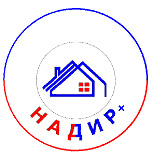 Общество с ограниченной ответственностью«НАДИР+»302028, г. Орел, ул. Октябрьская, д. 27, пом. 6, оф. 203тел.: (4862) 63-27-11ИНН 5753055311   КПП   575301001   ОГРН 1115753000615БИК 45402601 к/с 30101810300000000601р/с 40702810847000005986Наименование банка: Орловское отделение №8595 ПАО Сбербанкe-mail: nadirplus@gmail.comОбщество с ограниченной ответственностью«НАДИР+»302028, г. Орел, ул. Октябрьская, д. 27, пом. 6, оф. 203тел.: (4862) 63-27-11ИНН 5753055311   КПП   575301001   ОГРН 1115753000615БИК 45402601 к/с 30101810300000000601р/с 40702810847000005986Наименование банка: Орловское отделение №8595 ПАО Сбербанкe-mail: nadirplus@gmail.comЗаказчик:Исполнитель: Орел, 2020 г.                               Управление градостроительства, архитектуры и землеустройства Орловской области   ООО «НАДИР+»КодовоеобозначениеНазвание территориальных зонЖилые зоныЖилые зоныЖ-1Зона застройки многоэтажными жилыми домамиПЗТ-1, ПЗТ-2, ПЗТ-3, ПЗТ-4, ПЗТ-5Подзона перспективной застройки территорииЖ-2Зона застройки среднеэтажными жилыми домамиЖ-3Зона застройки малоэтажными жилыми домамиЖ-4Зона застройки индивидуальными жилыми домамиЖ-5Зона ведения огородничества и садоводстваОбщественно-деловые зоныОбщественно-деловые зоныОИЗона исторического центра городаО-1Зона делового, общественного и коммерческого назначенияО-2Зона учреждений здравоохранения и социальной защитыО-3Зона объектов высшего и среднего профессионального образованияО-4Зона объектов детских дошкольных учреждений, средних общеобразовательных учрежденийПД-1Зона производственно-деловых объектовПроизводственные зоныПроизводственные зоныП-1Зона производственно-коммунальных объектов II класса опасностиП-2Зона производственно-коммунальных объектов III класса опасностиП-3Зона производственно-коммунальных объектов IV класса опасностиП-4Зона производственно-коммунальных объектов V класса опасностиЗоны инженерной и транспортной инфраструктурЗоны инженерной и транспортной инфраструктурТ-1Зона железнодорожного транспортаТ-2Зона объектов инженерной инфраструктурыТ-3Зона объектов транспортной инфраструктурыЗоны специального назначенияЗоны специального назначенияC-1Зона кладбищС-2Зона складирования отходов потребленияС-3Зона военных объектов и иных режимных территорийС-4Зона объектов водоснабженияРекреационные зоныРекреационные зоныР-1Зона городских парков, скверов, садов, бульваров, набережныхР-2Зона лесопарков, городских лесовР-3Зона спортивных комплексов и сооруженийЗоны сельскохозяйственного использованияЗоны сельскохозяйственного использованияСХ-1Зона объектов сельскохозяйственного назначенияПрочие территорииПрочие территорииСН-1Зоны озеленения специального назначенияНаименование вида разрешенного использования земельного участкаОписание вида разрешенного использования земельного участкаКод (численное обозначение) вида разрешенного использования земельного участкаСельскохозяйственное использованиеВедение сельского хозяйства.Содержание данного вида разрешенного использования включает в себя содержание видов разрешенного использования с кодами 1.1 - 1.20, в том числе размещение зданий и сооружений, используемых для хранения и переработки сельскохозяйственной продукции1.0РастениеводствоОсуществление хозяйственной деятельности, связанной с выращиванием сельскохозяйственных культур.Содержание данного вида разрешенного использования включает в себя содержание видов разрешенного использования с кодами 1.2-1.61.1Выращивание зерновых и иных сельскохозяйственных культурОсуществление хозяйственной деятельности на сельскохозяйственных угодьях, связанной с производством зерновых, бобовых, кормовых, технических, масличных, эфиромасличных, и иных сельскохозяйственных культур1.2ОвощеводствоОсуществление хозяйственной деятельности на сельскохозяйственных угодьях, связанной с производством картофеля, листовых, плодовых, луковичных и бахчевых сельскохозяйственных культур, в том числе с использованием теплиц1.3СадоводствоОсуществление хозяйственной деятельности, в том числе на сельскохозяйственных угодьях, связанной с выращиванием многолетних плодовых и ягодных культур, винограда, и иных многолетних культур1.5ПчеловодствоОсуществление хозяйственной деятельности, в том числе на сельскохозяйственных угодьях, по разведению, содержанию и использованию пчел и иных полезных насекомых;размещение ульев, иных объектов и оборудования, необходимого для пчеловодства и разведениях иных полезных насекомых;размещение сооружений используемых для хранения и первичной переработки продукции пчеловодства1.12РыбоводствоОсуществление хозяйственной деятельности, связанной с разведением и (или) содержанием, выращиванием объектов рыбоводства (аквакультуры); размещение зданий, сооружений, оборудования, необходимых для осуществления рыбоводства (аквакультуры)1.13Научное обеспечение сельского хозяйстваОсуществление научной и селекционной работы, ведения сельского хозяйства для получения ценных с научной точки зрения образцов растительного и животного мира; размещение коллекций генетических ресурсов растений1.14Жилая застройкаРазмещение жилых помещений различного вида и обеспечение проживания в них. К жилой застройке относятся здания (помещения в них), предназначенные для проживания человека, за исключением зданий (помещений), используемых:- с целью извлечения предпринимательской выгоды из предоставления жилого помещения для временного проживания в них (гостиницы, дома отдыха);- для проживания с одновременным осуществлением лечения или социального обслуживания населения (санатории, дома ребенка, дома престарелых, больницы);- как способ обеспечения непрерывности производства (вахтовые помещения, служебные жилые помещения на производственных объектах);- как способ обеспечения деятельности режимного учреждения (казармы, караульные помещения, места лишения свободы, содержания под стражей).Содержание данного вида разрешенного использования включает в себя содержание видов разрешенного использования с кодами 2.1 - 2.3, 2.5 - 2.7.12.0Для индивидуального жилищного строительстваРазмещение жилого дома (отдельно стоящего здания количеством надземных этажей не более чем три, высотой не более двадцати метров, которое состоит из комнат и помещений вспомогательного использования, предназначенных для удовлетворения гражданами бытовых и иных нужд, связанных с их проживанием в таком здании, не предназначенного для раздела на самостоятельные объекты недвижимости);выращивание сельскохозяйственных культур;размещение индивидуальных гаражей и хозяйственных построек2.1Малоэтажная многоквартирная жилая застройкаРазмещение малоэтажных многоквартирных домов (многоквартирные дома высотой до 4 этажей, включая мансардный);обустройство спортивных и детских площадок, площадок для отдыха; размещение объектов обслуживания жилой застройки во встроенных, пристроенных и встроенно-пристроенных помещениях малоэтажного многоквартирного дома, если общая площадь таких помещений в малоэтажном многоквартирном доме не составляет более 15% общей площади помещений дома2.1.1Блокированная жилая застройкаРазмещение жилого дома, имеющего одну или несколько общих стен с соседними жилыми домами (количеством этажей не более чем три, при общем количестве совмещенных домов не более десяти и каждый из которых предназначен для проживания одной семьи, имеет общую стену (общие стены) без проемов с соседним домом или соседними домами, расположен на отдельном земельном участке и имеет выход на территорию общего пользования (жилые дома блокированной застройки);разведение декоративных и плодовых деревьев, овощных и ягодных культур; размещение индивидуальных гаражей и иных вспомогательных сооружений; обустройство спортивных и детских площадок, площадок для отдыха2.3Передвижное жильеРазмещение сооружений, пригодных к использованию в качестве жилья (палаточные городки, кемпинги, жилые вагончики, жилые прицепы) с возможностью подключения названных сооружений к инженерным сетям, находящимся на земельном участке или на земельных участках, имеющих инженерные сооружения, предназначенных для общего пользования2.4Среднеэтажная жилая застройкаРазмещение многоквартирных домов этажностью не выше восьми этажей;благоустройство и озеленение;размещение подземных гаражей и автостоянок;обустройство спортивных и детских площадок, площадок для отдыха;размещение объектов обслуживания жилой застройки во встроенных, пристроенных и встроенно-пристроенных помещениях многоквартирного дома, если общая площадь таких помещений в многоквартирном доме не составляет более 20% общей площади помещений дома2.5Многоэтажная жилая застройка(высотная застройка)Размещение многоквартирных домов этажностью девять этажей и выше;благоустройство и озеленение придомовых территорий;обустройство спортивных и детских площадок, хозяйственных площадок и площадок для отдыха; размещение подземных гаражей и автостоянок, размещение объектов обслуживания жилой застройки во встроенных, пристроенных и встроенно-пристроенных помещениях многоквартирного дома в отдельных помещениях дома, если площадь таких помещений в многоквартирном доме не составляет более 15% от общей площади дома2.6Обслуживание жилой застройкиРазмещение объектов капитального строительства, размещение которых предусмотрено видами разрешенного использования с кодами 3.1, 3.2, 3.3, 3.4, 3.4.1, 3.5.1, 3.6, 3.7, 3.10.1, 4.1, 4.3, 4.4, 4.6, 5.1.2, 5.1.3, если их размещение необходимо для обслуживания жилой застройки, а также связано с проживанием граждан, не причиняет вреда окружающей среде и санитарному благополучию, не нарушает права жителей, не требует установления санитарной зоны2.7Хранение автотранспортаРазмещение отдельно стоящих и пристроенных гаражей, в том числе подземных, предназначенных для хранения автотранспорта, в том числе с разделением на машино-места, за исключением гаражей, размещение которых предусмотрено содержанием вида разрешенного использования с кодом 4.92.7.1Общественное использование объектов капитального строительстваРазмещение объектов капитального строительства в целях обеспечения удовлетворения бытовых, социальных и духовных потребностей человека.Содержание данного вида разрешенного использования включает в себя содержание видов разрешенного использования с кодами 3.1-3.10.23.0Коммунальное обслуживаниеРазмещение зданий и сооружений в целях обеспечения физических и юридических лиц коммунальными услугами. Содержание данного вида разрешенного использования включает в себя содержание видов разрешенного использования с кодами 3.1.1-3.1.23.1Предоставление коммунальных услугРазмещение зданий и сооружений, обеспечивающих поставку воды, тепла, электричества, газа, отвод канализационных стоков, очистку и уборку объектов недвижимости (котельных, водозаборов, очистных сооружений, насосных станций, водопроводов, линий электропередач, трансформаторных подстанций, газопроводов, линий связи, телефонных станций, канализаций, стоянок, гаражей и мастерских для обслуживания уборочной и аварийной техники, сооружений, необходимых для сбора и плавки снега)3.1.1Административные здания организаций, обеспечивающих предоставление коммунальных услугРазмещение зданий, предназначенных для приема физических и юридических лиц в связи с предоставлением им коммунальных услуг3.1.2Социальное обслуживаниеРазмещение зданий, предназначенных для оказания гражданам социальной помощи. Содержание данного вида разрешенного использования включает в себя содержание видов разрешенного использования с кодами 3.2.1 - 3.2.43.2Дома социального обслуживанияРазмещение зданий, предназначенных для размещения домов престарелых, домов ребенка, детских домов, пунктов ночлега для бездомных граждан;размещение объектов капитального строительства для временного размещения вынужденных переселенцев, лиц, признанных беженцами3.2.1Оказание социальной помощи населениюРазмещение зданий, предназначенных для служб психологической и бесплатной юридической помощи, социальных, пенсионных и иных служб (службы занятости населения, пункты питания малоимущих граждан), в которых осуществляется прием граждан по вопросам оказания социальной помощи и назначения социальных или пенсионных выплат, а также для размещения общественных некоммерческих организаций: некоммерческих фондов, благотворительных организаций, клубов по интересам3.2.2Оказание услуг связиРазмещение зданий, предназначенных для размещения пунктов оказания услуг почтовой, телеграфной, междугородней и международной телефонной связи3.2.3ОбщежитияРазмещение зданий, предназначенных для размещения общежитий, предназначенных для проживания граждан на время их работы, службы или обучения, за исключением зданий, размещение которых предусмотрено содержанием вида разрешенного использования с кодом 4.73.2.4Бытовое обслуживаниеРазмещение объектов капитального строительства, предназначенных для оказания населению или организациям бытовых услуг (мастерские мелкого ремонта, ателье, бани, парикмахерские, прачечные, химчистки, похоронные бюро)3.3ЗдравоохранениеРазмещение объектов капитального строительства, предназначенных для оказания гражданам медицинской помощи. Содержание данного вида разрешенного использования включает в себя содержание видов разрешенного использования с кодами 3.4.1 - 3.4.23.4Амбулаторно-поликлиническое обслуживаниеРазмещение объектов капитального строительства, предназначенных для оказания гражданам амбулаторно-поликлинической медицинской помощи (поликлиники, фельдшерские пункты, пункты здравоохранения, центры матери и ребенка, диагностические центры, молочные кухни, станции донорства крови, клинические лаборатории)3.4.1Стационарное медицинское обслуживаниеРазмещение объектов капитального строительства, предназначенных для оказания гражданам медицинской помощи в стационарах (больницы, родильные дома, диспансеры, научно-медицинские учреждения и прочие объекты, обеспечивающие оказание услуги по лечению в стационаре);размещение станций скорой помощи;размещение площадок санитарной авиации3.4.2Медицинские организации особого назначенияРазмещение объектов капитального строительства для размещения медицинских организаций, осуществляющих проведение судебно-медицинской и патолого-анатомической экспертизы (морги)3.4.3Образование и просвещениеРазмещение объектов капитального строительства, предназначенных для воспитания, образования и просвещения. Содержание данного вида разрешенного использования включает в себя содержание видов разрешенного использования с кодами 3.5.1 - 3.5.23.5Дошкольное, начальное и среднее общее образованиеРазмещение объектов капитального строительства, предназначенных для просвещения, дошкольного, начального и среднего общего образования (детские ясли, детские сады, школы, лицеи, гимназии, художественные, музыкальные школы, образовательные кружки и иные организации, осуществляющие деятельность по воспитанию, образованию и просвещению, в том числе зданий, спортивных сооружений, предназначенных для занятия обучающихся физической культурой и спортом)3.5.1Среднее и высшее профессиональное образованиеРазмещение объектов капитального строительства, предназначенных для профессионального образования и просвещения (профессиональные технические училища, колледжи, художественные, музыкальные училища, общества знаний, институты, университеты, организации по переподготовке и повышению квалификации специалистов и иные организации, осуществляющие деятельность по образованию и просвещению, в том числе зданий, спортивных сооружений, предназначенных для занятия обучающихся физической культурой и спортом)3.5.2Культурное развитиеРазмещение зданий и сооружений, предназначенных для размещения объектов культуры. Содержание данного вида разрешенного использования включает в себя содержание видов разрешенного использования с кодами 3.6.1-3.6.33.6Объекты культурно-досуговой деятельностиРазмещение зданий, предназначенных для размещения музеев, выставочных залов, художественных галерей, домов культуры, библиотек, кинотеатров и кинозалов, театров, филармоний, концертных залов, планетариев3.6.1Парки культуры и отдыхаРазмещение парков культуры и отдыха3.6.2Цирки и зверинцыРазмещение зданий и сооружений для размещения цирков, зверинцев, зоопарков, зоосадов, океанариумов и осуществления сопутствующих видов деятельности по содержанию диких животных в неволе3.6.3Религиозное использованиеРазмещение зданий и сооружений религиозного использования. Содержание данного вида разрешенного использования включает в себя содержание видов разрешенного использования с кодами 3.7.1-3.7.23.7Осуществление религиозных обрядовРазмещение зданий и сооружений, предназначенных для совершения религиозных обрядов и церемоний (в том числе церкви, соборы, храмы, часовни, мечети, молельные дома, синагоги)3.7.1Религиозное управление и образованиеРазмещение зданий, предназначенных для постоянного местонахождения духовных лиц, паломников и послушников в связи с осуществлением ими религиозной службы, а также для осуществления благотворительной и религиозной образовательной деятельности (монастыри, скиты, дома священнослужителей, воскресные и религиозные школы, семинарии, духовные училища)3.7.2Общественное управлениеРазмещение зданий, предназначенных для размещения органов и организаций общественного управления. Содержание данного вида разрешенного использования включает в себя содержание видов разрешенного использования с кодами 3.8.1-3.8.23.8Государственное управлениеРазмещение зданий, предназначенных для размещения государственных органов, государственного пенсионного фонда, органов местного самоуправления, судов, а также организаций, непосредственно обеспечивающих их деятельность или оказывающих государственные и (или) муниципальные услуги3.8.1Представительская деятельностьРазмещение зданий, предназначенных для дипломатических представительств иностранных государств и субъектов Российской Федерации, консульских учреждений в Российской Федерации3.8.2Обеспечение научной деятельностиРазмещение зданий и сооружений для обеспечения научной деятельности. Содержание данного вида разрешенного использования включает в себя содержание видов разрешенного использования с кодами 3.9.1 - 3.9.33.9Обеспечение деятельности в области гидрометеорологии и смежных с ней областяхРазмещение объектов капитального строительства, предназначенных для наблюдений за физическими и химическими процессами, происходящими в окружающей среде, определения ее гидрометеорологических, агрометеорологических и гелиогеофизических характеристик, уровня загрязнения атмосферного воздуха, почв, водных объектов, в том числе по гидробиологическим показателям, и околоземного - космического пространства, зданий и сооружений, используемых в области гидрометеорологии и смежных с ней областях (доплеровские метеорологические радиолокаторы, гидрологические посты и другие)3.9.1Проведение научных исследованийРазмещение зданий и сооружений, предназначенных для проведения научных изысканий, исследований и разработок (научно-исследовательские и проектные институты, научные центры, инновационные центры, государственные академии наук, опытно-конструкторские центры, в том числе отраслевые)3.9.2Ветеринарное обслуживаниеРазмещение объектов капитального строительства, предназначенных для оказания ветеринарных услуг, содержания или разведения животных, не являющихся сельскохозяйственными, под надзором человека. Содержание данного вида разрешенного использования включает в себя содержание видов разрешенного использования с кодами 3.10.1 - 3.10.23.10Амбулаторное ветеринарное обслуживаниеРазмещение объектов капитального строительства, предназначенных для оказания ветеринарных услуг без содержания животных3.10.1Приюты для животныхРазмещение объектов капитального строительства, предназначенных для оказания ветеринарных услуг в стационаре;размещение объектов капитального строительства, предназначенных для содержания, разведения животных, не являющихся сельскохозяйственными, под надзором человека, оказания услуг по содержанию и лечению бездомных животных;размещение объектов капитального строительства, предназначенных для организации гостиниц для животных3.10.2ПредпринимательствоРазмещение объектов капитального строительства в целях извлечения прибыли на основании торговой, банковской и иной предпринимательской деятельности. Содержание данного вида разрешенного использования включает в себя содержание видов разрешенного использования, предусмотренных кодами 4.1-4.104.0Деловое управлениеРазмещение объектов капитального строительства с целью: размещения объектов управленческой деятельности, не связанной с государственным или муниципальным управлением и оказанием услуг, а также с целью обеспечения совершения сделок, не требующих передачи товара в момент их совершения между организациями, в том числе биржевая деятельность (за исключением банковской и страховой деятельности)4.1Объекты торговли (торговые центры, торгово-развлекательные центры (комплексы)Размещение объектов капитального строительства, общей площадью свыше 5000 кв. м с целью размещения одной или нескольких организаций, осуществляющих продажу товаров, и (или) оказание услуг в соответствии с содержанием видов разрешенного использования с кодами 4.5 - 4.8.2;размещение гаражей и (или) стоянок для автомобилей сотрудников и посетителей торгового центра4.2РынкиРазмещение объектов капитального строительства, сооружений, предназначенных для организации постоянной или временной торговли (ярмарка, рынок, базар), с учетом того, что каждое из торговых мест не располагает торговой площадью более 200 кв. м;размещение гаражей и (или) стоянок для автомобилей сотрудников и посетителей рынка4.3МагазиныРазмещение объектов капитального строительства, предназначенных для продажи товаров, торговая площадь которых составляет до 5000 кв. м4.4Банковская и страховая деятельностьРазмещение объектов капитального строительства, предназначенных для размещения организаций, оказывающих банковские и страховые услуги4.5Общественное питаниеРазмещение объектов капитального строительства в целях устройства мест общественного питания (рестораны, кафе, столовые, закусочные, бары)4.6Гостиничное обслуживаниеРазмещение гостиниц, а также иных зданий, используемых с целью извлечения предпринимательской выгоды из предоставления жилого помещения для временного проживания в них4.7РазвлеченияРазмещение зданий и сооружений, предназначенных для развлечения.Содержание данного вида разрешенного использования включает в себя содержание видов разрешенного использования с кодами 4.8.1 - 4.8.34.8Развлекательные мероприятияРазмещение зданий и сооружений, предназначенных для организации развлекательных мероприятий, путешествий, для размещения дискотек и танцевальных площадок, ночных клубов, аквапарков, боулинга, аттракционов и т. п., игровых автоматов (кроме игрового оборудования, используемого для проведения азартных игр), игровых площадок4.8.1Проведение азартных игрРазмещение зданий и сооружений, предназначенных для размещения букмекерских контор, тотализаторов, их пунктов приема ставок вне игорных зон4.8.2Проведение азартных игр в игорных зонахРазмещение зданий и сооружений в игорных зонах, где допускается размещение игорных заведений, залов игровых автоматов, используемых для проведения азартных игр и игровых столов, а также размещение гостиниц и заведений общественного питания для посетителей игорных зон4.8.3Служебные гаражиРазмещение постоянных или временных гаражей, стоянок для хранения служебного автотранспорта, используемого в целях осуществления видов деятельности, предусмотренных видами разрешенного использования с кодами 3.0, 4.0, а также для стоянки и хранения транспортных средств общего пользования, в том числе в депо4.9Объекты дорожного сервисаРазмещение зданий и сооружений дорожного сервиса. Содержание данного вида разрешенного использования включает в себя содержание видов разрешенного использования с кодами 4.9.1.1 - 4.9.1.44.9.1Заправка транспортных средствРазмещение автозаправочных станций; размещение магазинов сопутствующей торговли, зданий для организации общественного питания в качестве объектов дорожного сервиса4.9.1.1Обеспечение дорожного отдыхаРазмещение зданий для предоставления гостиничных услуг в качестве дорожного сервиса (мотелей), а также размещение магазинов сопутствующей торговли, зданий для организации общественного питания в качестве объектов дорожного сервиса4.9.1.2Автомобильные мойкиРазмещение автомобильных моек, а также размещение магазинов сопутствующей торговли4.9.1.3Ремонт автомобилейРазмещение мастерских, предназначенных для ремонта и обслуживания автомобилей, и прочих объектов дорожного сервиса, а также размещение магазинов сопутствующей торговли4.9.1.4Выставочно-ярмарочная деятельностьРазмещение объектов капитального строительства, сооружений, предназначенных для осуществления выставочно-ярмарочной и конгрессной деятельности, включая деятельность, необходимую для обслуживания указанных мероприятий (застройка экспозиционной площади, организация питания участников мероприятий)4.10Отдых (рекреация)Обустройство мест для занятия спортом, физической культурой, пешими или верховыми прогулками, отдыха и туризма, наблюдения за природой, пикников, охоты, рыбалки и иной деятельности;создание и уход за городскими лесами, скверами, прудами, озерами, водохранилищами, пляжами, а также обустройство мест отдыха в них.Содержание данного вида разрешенного использования включает в себя содержание видов разрешенного использования с кодами 5.1 - 5.55.0СпортРазмещение зданий и сооружений для занятия спортом. Содержание данного вида разрешенного использования включает в себя содержание видов разрешенного использования с кодами 5.1.1 - 5.1.75.1Обеспечение спортивно-зрелищных мероприятийРазмещение спортивно-зрелищных зданий и сооружений, имеющих специальные места для зрителей от 500 мест (стадионов, дворцов спорта, ледовых дворцов, ипподромов)5.1.1Обеспечение занятий спортом в помещенияхРазмещение спортивных клубов, спортивных залов, бассейнов, физкультурно-оздоровительных комплексов в зданиях и сооружениях5.1.2Площадки для занятий спортомРазмещение площадок для занятия спортом и физкультурой на открытом воздухе (физкультурные площадки, беговые дорожки, поля для спортивной игры)5.1.3Оборудованные площадки для занятий спортомРазмещение сооружений для занятия спортом и физкультурой на открытом воздухе (теннисные корты, автодромы, мотодромы, трамплины, спортивные стрельбища)5.1.4Водный спортРазмещение спортивных сооружений для занятия водными видами спорта (причалы и сооружения, необходимые для организации водных видов спорта и хранения соответствующего инвентаря)5.1.5Авиационный спортРазмещение спортивных сооружений для занятия авиационными видами спорта (ангары, взлетно-посадочные площадки и иные сооружения, необходимые для организации авиационных видов спорта и хранения соответствующего инвентаря)5.1.6Спортивные базыРазмещение спортивных баз и лагерей, в которых осуществляется спортивная подготовка длительно проживающих в них лиц5.1.7Природно-познавательный туризмРазмещение баз и палаточных лагерей для проведения походов и экскурсий по ознакомлению с природой, пеших и конных прогулок, устройство троп и дорожек, размещение щитов с познавательными сведениями об окружающей природной среде;осуществление необходимых природоохранных и природовосстановительных мероприятий5.2Туристическое обслуживаниеРазмещение пансионатов, туристических гостиниц, кемпингов, домов отдыха, не оказывающих услуги по лечению, а также иных зданий, используемых с целью извлечения предпринимательской выгоды из предоставления жилого помещения для временного проживания в них; размещение детских лагерей5.2.1Причалы для маломерных судовРазмещение сооружений, предназначенных для причаливания, хранения и обслуживания яхт, катеров, лодок и других маломерных судов5.4Поля для гольфа или конных прогулокОбустройство мест для игры в гольф или осуществления конных прогулок, в том числе осуществление необходимых земляных работ и размещения вспомогательных сооружений; размещение конноспортивных манежей, не предусматривающих устройство трибун5.5Тяжелая промышленностьРазмещение объектов капитального строительства горно-обогатительной и горно-перерабатывающей, металлургической, машиностроительной промышленности, а также изготовления и ремонта продукции судостроения, авиастроения, вагоностроения, машиностроения, станкостроения, а также другие подобные промышленные предприятия, для эксплуатации которых предусматривается установление охранных или санитарно-защитных зон, за исключением случаев, когда объект промышленности отнесен к иному виду разрешенного использования6.2Автомобилестроительная промышленностьРазмещение объектов капитального строительства, предназначенных для производства транспортных средств и оборудования, производства автомобилей, производства автомобильных кузовов, производства прицепов, полуприцепов и контейнеров, предназначенных для перевозки одним или несколькими видами транспорта, производства частей и принадлежностей автомобилей и их двигателей6.2.1Легкая промышленностьРазмещение объектов капитального строительства, предназначенных для текстильной, фарфоро-фаянсовой, электронной промышленности6.3Фармацевтическая промышленностьРазмещение объектов капитального строительства, предназначенных для фармацевтического производства, в том числе объектов, в отношении которых предусматривается установление охранных или санитарно-защитных зон6.3.1Пищевая промышленностьРазмещение объектов пищевой промышленности, по переработке сельскохозяйственной продукции способом, приводящим к их переработке в иную продукцию (консервирование, копчение, хлебопечение), в том числе для производства напитков, алкогольных напитков и табачных изделий6.4Нефтехимическая промышленностьРазмещение объектов капитального строительства, предназначенных для переработки углеводородного сырья, изготовления удобрений, полимеров, химической продукции бытового назначения и подобной продукции, а также другие подобные промышленные предприятия6.5Строительная промышленностьРазмещение объектов капитального строительства, предназначенных для производства: строительных материалов (кирпичей, пиломатериалов, цемента, крепежных материалов), бытового и строительного газового и сантехнического оборудования, лифтов и подъемников, столярной продукции, сборных домов или их частей и тому подобной продукции6.6ЭнергетикаРазмещение объектов гидроэнергетики, тепловых станций и других электростанций, размещение обслуживающих и вспомогательных для электростанций сооружений (золоотвалов, гидротехнических сооружений); размещение объектов электросетевого хозяйства, за исключением объектов энергетики, размещение которых предусмотрено содержанием вида разрешенного использования с кодом 3.16.7Атомная энергетикаРазмещение объектов использования атомной энергии, в том числе атомных станций, ядерных установок (за исключением создаваемых в научных целях), пунктов хранения ядерных материалов и радиоактивных веществ размещение обслуживающих и вспомогательных для электростанций сооружений; размещение объектов электросетевого хозяйства, обслуживающих атомные электростанции6.7.1СвязьРазмещение объектов связи, радиовещания, телевидения, включая воздушные радиорелейные, надземные и подземные кабельные линии связи, линии радиофикации, антенные поля, усилительные пункты на кабельных линиях связи, инфраструктуру спутниковой связи и телерадиовещания, за исключением объектов связи, размещение которых предусмотрено содержанием видов разрешенного использования с кодами 3.1.1, 3.2.36.8СкладыРазмещение сооружений, имеющих назначение по временному хранению, распределению и перевалке грузов (за исключением хранения стратегических запасов), не являющихся частями производственных комплексов, на которых был создан груз: промышленные базы, склады, погрузочные терминалы и доки, нефтехранилища и нефтеналивные станции, газовые хранилища и обслуживающие их газоконденсатные и газоперекачивающие станции, элеваторы и продовольственные склады, за исключением железнодорожных перевалочных складов6.9Складские площадкиВременное хранение, распределение и перевалка грузов (за исключением хранения стратегических запасов) на открытом воздухе6.9.1Обеспечение космической деятельностиРазмещение космодромов, стартовых комплексов и пусковых установок, командно-измерительных комплексов, центров и пунктов управления полетами космических объектов, пунктов приема, хранения и переработки информации, баз хранения космической техники, полигонов приземления космических объектов, объектов экспериментальной базы для отработки космической техники, центров и оборудования для подготовки космонавтов, других сооружений, используемых при осуществлении космической деятельности6.10Целлюлозно-бумажная промышленностьРазмещение объектов капитального строительства, предназначенных для целлюлозно-бумажного производства, производства целлюлозы, древесной массы, бумаги, картона и изделий из них, издательской и полиграфической деятельности, тиражирования записанных носителей информации6.11Научно-производственная деятельностьРазмещение технологических, промышленных, агропромышленных парков, бизнес-инкубаторов6.12ТранспортРазмещение различного рода путей сообщения и сооружений, используемых для перевозки людей или грузов, либо передачи веществ.Содержание данного вида разрешенного использования включает в себя содержание видов разрешенного использования с кодами 7.1 -7.57.0Железнодорожный транспортРазмещение объектов капитального строительства железнодорожного транспорта. Содержание данного вида разрешенного использования включает в себя содержание видов разрешенного использования с кодами 7.1.1 - 7.1.27.1Железнодорожные путиРазмещение железнодорожных путей7.1.1Обслуживание железнодорожных перевозокРазмещение зданий и сооружений, в том числе железнодорожных вокзалов и станций, а также устройств и объектов, необходимых для эксплуатации, содержания, строительства, реконструкции, ремонта наземных и подземных зданий, сооружений, устройств и других объектов железнодорожного транспорта; размещение погрузочно-разгрузочных площадок, прирельсовых складов (за исключением складов горюче-смазочных материалов и автозаправочных станций любых типов, а также складов, предназначенных для хранения опасных веществ и материалов, не предназначенных непосредственно для обеспечения железнодорожных перевозок) и иных объектов при условии соблюдения требований безопасности движения, установленных федеральными законами7.1.2Автомобильный транспортРазмещение зданий и сооружений автомобильного транспорта.Содержание данного вида разрешенного использования включает в себя содержание видов разрешенного использования с кодами 7.2.1 - 7.2.37.2Размещение автомобильных дорогРазмещение автомобильных дорог за пределами населенных пунктов и технически связанных с ними сооружений, придорожных стоянок (парковок) транспортных средств в границах городских улиц и дорог, за исключением предусмотренных видами разрешенного использования с кодами 2.7.1, 4.9, 7.2.3, а также некапитальных сооружений, предназначенных для охраны транспортных средств;размещение объектов, предназначенных для размещения постов органов внутренних дел, ответственных за безопасность дорожного движения7.2.1Обслуживание перевозок пассажировРазмещение зданий и сооружений, предназначенных для обслуживания пассажиров, за исключением объектов капитального строительства, размещение которых предусмотрено содержанием вида разрешенного использования с кодом 7.67.2.2Стоянкитранспорта общего пользованияРазмещение стоянок транспортных средств, осуществляющих перевозки людей по установленному маршруту7.2.3Водный транспортРазмещение искусственно созданных для судоходства внутренних водных путей, размещение объектов капитального строительства внутренних водных путей, размещение объектов капитального строительства морских портов, размещение объектов капитального строительства, в том числе морских и речных портов, причалов, пристаней, гидротехнических сооружений, навигационного оборудования и других объектов, необходимых для обеспечения судоходства и водных перевозок, заправки водного транспорта7.3Воздушный транспортРазмещение аэродромов, вертолетных площадок (вертодромов), обустройство мест для приводнения и причаливания гидросамолетов, размещение радиотехнического обеспечения полетов и прочих объектов, необходимых для взлета и приземления (приводнения) воздушных судов, размещение аэропортов (аэровокзалов) и иных объектов, необходимых для посадки и высадки пассажиров и их сопутствующего обслуживания и обеспечения их безопасности, а также размещение объектов, необходимых для погрузки, разгрузки и хранения грузов, перемещаемых воздушным путем; размещение объектов, предназначенных для технического обслуживания и ремонта воздушных судов7.4Трубопроводный транспортРазмещение нефтепроводов, водопроводов, газопроводов и иных трубопроводов, а также иных зданий и сооружений, необходимых для эксплуатации названных трубопроводов7.5Внеуличный транспортРазмещение сооружений, необходимых для эксплуатации метрополитена, в том числе наземных путей метрополитена, посадочных станций, межстанционных переходов для пассажиров, электродепо, вентиляционных шахт;размещение наземных сооружений иных видов внеуличного транспорта (монорельсового транспорта, подвесных канатных дорог, фуникулеров)7.6Обеспечение обороны и безопасностиРазмещение объектов капитального строительства, необходимых для подготовки и поддержания в боевой готовности Вооруженных Сил Российской Федерации, других войск, воинских формирований и органов управлений ими (размещение военных организаций, внутренних войск, учреждений и других объектов, дислокация войск и сил флота), проведение воинских учений и других мероприятий, направленных на обеспечение боевой готовности воинских частей; размещение зданий военных училищ, военных институтов, военных университетов, военных академий;размещение объектов, обеспечивающих осуществление таможенной деятельности8.0Обеспечение вооруженных силРазмещение объектов капитального строительства, предназначенных для разработки, испытания, производства ремонта или уничтожения вооружения, техники военного назначения и боеприпасов;обустройство земельных участков в качестве испытательных полигонов, мест уничтожения вооружения и захоронения отходов, возникающих в связи с использованием, производством, ремонтом или уничтожением вооружений или боеприпасов;размещение объектов капитального строительства, необходимых для создания и хранения запасов материальных ценностей в государственном и мобилизационном резервах (хранилища, склады и другие объекты);размещение объектов, для обеспечения безопасности которых были созданы закрытые административно-территориальные образования8.1Обеспечение внутреннего правопорядкаРазмещение объектов капитального строительства, необходимых для подготовки и поддержания в готовности органов внутренних дел, Росгвардии и спасательных служб, в которых существует военизированная служба; размещение объектов гражданской обороны, за исключением объектов гражданской обороны, являющихся частями производственных зданий8.3Обеспечение деятельности по исполнению наказанийРазмещение объектов капитального строительства для создания мест лишения свободы (следственные изоляторы, тюрьмы, поселения)8.4Деятельность по особой охране и изучению природыСохранение и изучение растительного и животного мира путем создания особо охраняемых природных территорий, в границах которых хозяйственная деятельность, кроме деятельности, связанной с охраной и изучением природы, не допускается (государственные природные заповедники, национальные и природные парки, памятники природы, дендрологические парки, ботанические сады, оранжереи)9.0Охрана природных территорийСохранение отдельных естественных качеств окружающей природной среды путем ограничения хозяйственной деятельности в данной зоне, в частности: создание и уход за запретными полосами, создание и уход за защитными лесами, в том числе городскими лесами, лесами в лесопарках, и иная хозяйственная деятельность, разрешенная в защитных лесах, соблюдение режима использования природных ресурсов в заказниках, сохранение свойств земель, являющихся особо ценными9.1Курортная деятельностьИспользование, в том числе с их извлечением, для лечения и оздоровления человека природных лечебных ресурсов (месторождения минеральных вод, лечебные грязи, рапой лиманов и озер, особый климат и иные природные факторы и условия, которые используются или могут использоваться для профилактики и лечения заболеваний человека), а также охрана лечебных ресурсов от истощения и уничтожения в границах первой зоны округа горно-санитарной или санитарной охраны лечебно-оздоровительных местностей и курорта9.2Санаторная деятельностьРазмещение санаториев, профилакториев, бальнеологических лечебниц, грязелечебниц, обеспечивающих оказание услуги по лечению и оздоровлению населения;обустройство лечебно-оздоровительных местностей (пляжи, бюветы, места добычи целебной грязи);размещение лечебно-оздоровительных лагерей9.2.1Гидротехнические сооруженияРазмещение гидротехнических сооружений, необходимых для эксплуатации водохранилищ (плотин, водосбросов, водозаборных, водовыпускных и других гидротехнических сооружений, судопропускных сооружений, рыбозащитных и рыбопропускных сооружений, берегозащитных сооружений)11.3Земельные участки (территории) общего пользованияЗемельные участки общего пользования.Содержание данного вида разрешенного использования включает в себя содержание видов разрешенного использования с кодами 12.0.1 - 12.0.212.0Улично-дорожная сетьРазмещение объектов улично-дорожной сети: автомобильных дорог, трамвайных путей и пешеходных тротуаров в границах населенных пунктов, пешеходных переходов, бульваров, площадей, проездов, велодорожек и объектов велотранспортной и инженерной инфраструктуры;размещение придорожных стоянок (парковок) транспортных средств в границах городских улиц и дорог, за исключением предусмотренных видами разрешенного использования с кодами 2.7.1, 4.9, 7.2.3, а также некапитальных сооружений, предназначенных для охраны транспортных средств12.0.1Благоустройство территорииРазмещение декоративных, технических, планировочных, конструктивных устройств, элементов озеленения, различных видов оборудования и оформления, малых архитектурных форм, некапитальных нестационарных строений и сооружений, информационных щитов и указателей, применяемых как составные части благоустройства территории, общественных туалетов12.0.2Ритуальная деятельностьРазмещение кладбищ, крематориев и мест захоронения;размещение соответствующих культовых сооружений;осуществление деятельности по производству продукции ритуально-обрядового назначения12.1Специальная деятельностьРазмещение, хранение, захоронение, утилизация, накопление, обработка, обезвреживание отходов производства и потребления, медицинских отходов, биологических отходов, радиоактивных отходов, веществ, разрушающих озоновый слой, а также размещение объектов размещения отходов, захоронения, хранения, обезвреживания таких отходов (скотомогильников, мусоросжигательных и мусороперерабатывающих заводов, полигонов по захоронению и сортировке бытового мусора и отходов, мест сбора вещей для их вторичной переработки)12.2ЗапасОтсутствие хозяйственной деятельности12.3Земельные участки общего назначенияЗемельные участки, являющиеся имуществом общего пользования и предназначенные для общего использования правообладателями земельных участков, расположенных в границах территории ведения гражданами садоводства или огородничества для собственных нужд, и (или) для размещения объектов капитального строительства, относящихся к имуществу общего пользования13.0Ведение огородничестваОсуществление отдыха и (или) выращивания гражданами для собственных нужд сельскохозяйственных культур; размещение хозяйственных построек, не являющихся объектами недвижимости, предназначенных для хранения инвентаря и урожая сельскохозяйственных культур13.1Ведение садоводстваОсуществление отдыха и (или) выращивания гражданами для собственных нужд сельскохозяйственных культур; размещение для собственных нужд садового дома, жилого дома, указанного в описании вида разрешенного использования с кодом 2.1, хозяйственных построек и гаражей13.2Код вида использованияВид использования недвижимостиЖ-1Ж-2Ж-3Ж-4Ж-5ОИО-1О-2О-3О-4ПД-1П-1П-2П-3П-4П-4Т-1Т-1Т-2Т-3С-1С-2С-3С-4Р-1Р-2Р-3СХ-1СН-11.0Сельскохозяйственное использованиеСельскохозяйственное использованиеСельскохозяйственное использованиеСельскохозяйственное использованиеСельскохозяйственное использованиеСельскохозяйственное использованиеСельскохозяйственное использованиеСельскохозяйственное использованиеСельскохозяйственное использованиеСельскохозяйственное использованиеСельскохозяйственное использованиеСельскохозяйственное использованиеСельскохозяйственное использованиеСельскохозяйственное использованиеСельскохозяйственное использованиеСельскохозяйственное использованиеСельскохозяйственное использованиеСельскохозяйственное использованиеСельскохозяйственное использованиеСельскохозяйственное использованиеСельскохозяйственное использованиеСельскохозяйственное использованиеСельскохозяйственное использованиеСельскохозяйственное использованиеСельскохозяйственное использованиеСельскохозяйственное использованиеСельскохозяйственное использованиеСельскохозяйственное использованиеСельскохозяйственное использованиеСельскохозяйственное использованиеСельскохозяйственное использование1.1РастениеводствоОО1.2Выращивание зерновых и иных сельскохозяйственных культурО1.3ОвощеводствоО1.5СадоводствоОО1.12ПчеловодствоУО1.15Хранение и переработка сельскохозяйственной продукцииО2.0Жилая застройкаЖилая застройкаЖилая застройкаЖилая застройкаЖилая застройкаЖилая застройкаЖилая застройкаЖилая застройкаЖилая застройкаЖилая застройкаЖилая застройкаЖилая застройкаЖилая застройкаЖилая застройкаЖилая застройкаЖилая застройкаЖилая застройкаЖилая застройкаЖилая застройкаЖилая застройкаЖилая застройкаЖилая застройкаЖилая застройкаЖилая застройкаЖилая застройкаЖилая застройкаЖилая застройкаЖилая застройкаЖилая застройкаЖилая застройкаЖилая застройка2.1Для индивидуального жилищного строительстваУУООУУУ2.1.1Малоэтажная многоквартирная жилая застройкаУООУОУ2.3Блокированная жилая застройкаУОООУ2.4Передвижное жилье****В2.5Среднеэтажная жилая застройкаООУУУ2.6Многоэтажная жилая застройка(высотная застройка)ОУУ2.7Обслуживание жилой застройкиВВВВВВВ2.7.1Хранение автотранспортаВВВВВВВОТаблица 3. Основные, условно разрешенные и вспомогательные виды использования земельных участков жилых и общественно-деловых территориальных зон, производственных территориальных зон, территориальных зон инженерной и транспортной инфраструктур, территориальных зон специального назначения, смешанных территориальных зон, рекреационных территориальных зон, территориальных зон сельскохозяйственного использования и зон прочих городских территорийТаблица 3. Основные, условно разрешенные и вспомогательные виды использования земельных участков жилых и общественно-деловых территориальных зон, производственных территориальных зон, территориальных зон инженерной и транспортной инфраструктур, территориальных зон специального назначения, смешанных территориальных зон, рекреационных территориальных зон, территориальных зон сельскохозяйственного использования и зон прочих городских территорийТаблица 3. Основные, условно разрешенные и вспомогательные виды использования земельных участков жилых и общественно-деловых территориальных зон, производственных территориальных зон, территориальных зон инженерной и транспортной инфраструктур, территориальных зон специального назначения, смешанных территориальных зон, рекреационных территориальных зон, территориальных зон сельскохозяйственного использования и зон прочих городских территорийТаблица 3. Основные, условно разрешенные и вспомогательные виды использования земельных участков жилых и общественно-деловых территориальных зон, производственных территориальных зон, территориальных зон инженерной и транспортной инфраструктур, территориальных зон специального назначения, смешанных территориальных зон, рекреационных территориальных зон, территориальных зон сельскохозяйственного использования и зон прочих городских территорийТаблица 3. Основные, условно разрешенные и вспомогательные виды использования земельных участков жилых и общественно-деловых территориальных зон, производственных территориальных зон, территориальных зон инженерной и транспортной инфраструктур, территориальных зон специального назначения, смешанных территориальных зон, рекреационных территориальных зон, территориальных зон сельскохозяйственного использования и зон прочих городских территорийТаблица 3. Основные, условно разрешенные и вспомогательные виды использования земельных участков жилых и общественно-деловых территориальных зон, производственных территориальных зон, территориальных зон инженерной и транспортной инфраструктур, территориальных зон специального назначения, смешанных территориальных зон, рекреационных территориальных зон, территориальных зон сельскохозяйственного использования и зон прочих городских территорийТаблица 3. Основные, условно разрешенные и вспомогательные виды использования земельных участков жилых и общественно-деловых территориальных зон, производственных территориальных зон, территориальных зон инженерной и транспортной инфраструктур, территориальных зон специального назначения, смешанных территориальных зон, рекреационных территориальных зон, территориальных зон сельскохозяйственного использования и зон прочих городских территорийТаблица 3. Основные, условно разрешенные и вспомогательные виды использования земельных участков жилых и общественно-деловых территориальных зон, производственных территориальных зон, территориальных зон инженерной и транспортной инфраструктур, территориальных зон специального назначения, смешанных территориальных зон, рекреационных территориальных зон, территориальных зон сельскохозяйственного использования и зон прочих городских территорийТаблица 3. Основные, условно разрешенные и вспомогательные виды использования земельных участков жилых и общественно-деловых территориальных зон, производственных территориальных зон, территориальных зон инженерной и транспортной инфраструктур, территориальных зон специального назначения, смешанных территориальных зон, рекреационных территориальных зон, территориальных зон сельскохозяйственного использования и зон прочих городских территорийТаблица 3. Основные, условно разрешенные и вспомогательные виды использования земельных участков жилых и общественно-деловых территориальных зон, производственных территориальных зон, территориальных зон инженерной и транспортной инфраструктур, территориальных зон специального назначения, смешанных территориальных зон, рекреационных территориальных зон, территориальных зон сельскохозяйственного использования и зон прочих городских территорийТаблица 3. Основные, условно разрешенные и вспомогательные виды использования земельных участков жилых и общественно-деловых территориальных зон, производственных территориальных зон, территориальных зон инженерной и транспортной инфраструктур, территориальных зон специального назначения, смешанных территориальных зон, рекреационных территориальных зон, территориальных зон сельскохозяйственного использования и зон прочих городских территорийТаблица 3. Основные, условно разрешенные и вспомогательные виды использования земельных участков жилых и общественно-деловых территориальных зон, производственных территориальных зон, территориальных зон инженерной и транспортной инфраструктур, территориальных зон специального назначения, смешанных территориальных зон, рекреационных территориальных зон, территориальных зон сельскохозяйственного использования и зон прочих городских территорийТаблица 3. Основные, условно разрешенные и вспомогательные виды использования земельных участков жилых и общественно-деловых территориальных зон, производственных территориальных зон, территориальных зон инженерной и транспортной инфраструктур, территориальных зон специального назначения, смешанных территориальных зон, рекреационных территориальных зон, территориальных зон сельскохозяйственного использования и зон прочих городских территорийТаблица 3. Основные, условно разрешенные и вспомогательные виды использования земельных участков жилых и общественно-деловых территориальных зон, производственных территориальных зон, территориальных зон инженерной и транспортной инфраструктур, территориальных зон специального назначения, смешанных территориальных зон, рекреационных территориальных зон, территориальных зон сельскохозяйственного использования и зон прочих городских территорийТаблица 3. Основные, условно разрешенные и вспомогательные виды использования земельных участков жилых и общественно-деловых территориальных зон, производственных территориальных зон, территориальных зон инженерной и транспортной инфраструктур, территориальных зон специального назначения, смешанных территориальных зон, рекреационных территориальных зон, территориальных зон сельскохозяйственного использования и зон прочих городских территорийТаблица 3. Основные, условно разрешенные и вспомогательные виды использования земельных участков жилых и общественно-деловых территориальных зон, производственных территориальных зон, территориальных зон инженерной и транспортной инфраструктур, территориальных зон специального назначения, смешанных территориальных зон, рекреационных территориальных зон, территориальных зон сельскохозяйственного использования и зон прочих городских территорийТаблица 3. Основные, условно разрешенные и вспомогательные виды использования земельных участков жилых и общественно-деловых территориальных зон, производственных территориальных зон, территориальных зон инженерной и транспортной инфраструктур, территориальных зон специального назначения, смешанных территориальных зон, рекреационных территориальных зон, территориальных зон сельскохозяйственного использования и зон прочих городских территорийТаблица 3. Основные, условно разрешенные и вспомогательные виды использования земельных участков жилых и общественно-деловых территориальных зон, производственных территориальных зон, территориальных зон инженерной и транспортной инфраструктур, территориальных зон специального назначения, смешанных территориальных зон, рекреационных территориальных зон, территориальных зон сельскохозяйственного использования и зон прочих городских территорийТаблица 3. Основные, условно разрешенные и вспомогательные виды использования земельных участков жилых и общественно-деловых территориальных зон, производственных территориальных зон, территориальных зон инженерной и транспортной инфраструктур, территориальных зон специального назначения, смешанных территориальных зон, рекреационных территориальных зон, территориальных зон сельскохозяйственного использования и зон прочих городских территорийТаблица 3. Основные, условно разрешенные и вспомогательные виды использования земельных участков жилых и общественно-деловых территориальных зон, производственных территориальных зон, территориальных зон инженерной и транспортной инфраструктур, территориальных зон специального назначения, смешанных территориальных зон, рекреационных территориальных зон, территориальных зон сельскохозяйственного использования и зон прочих городских территорийТаблица 3. Основные, условно разрешенные и вспомогательные виды использования земельных участков жилых и общественно-деловых территориальных зон, производственных территориальных зон, территориальных зон инженерной и транспортной инфраструктур, территориальных зон специального назначения, смешанных территориальных зон, рекреационных территориальных зон, территориальных зон сельскохозяйственного использования и зон прочих городских территорийТаблица 3. Основные, условно разрешенные и вспомогательные виды использования земельных участков жилых и общественно-деловых территориальных зон, производственных территориальных зон, территориальных зон инженерной и транспортной инфраструктур, территориальных зон специального назначения, смешанных территориальных зон, рекреационных территориальных зон, территориальных зон сельскохозяйственного использования и зон прочих городских территорийТаблица 3. Основные, условно разрешенные и вспомогательные виды использования земельных участков жилых и общественно-деловых территориальных зон, производственных территориальных зон, территориальных зон инженерной и транспортной инфраструктур, территориальных зон специального назначения, смешанных территориальных зон, рекреационных территориальных зон, территориальных зон сельскохозяйственного использования и зон прочих городских территорийТаблица 3. Основные, условно разрешенные и вспомогательные виды использования земельных участков жилых и общественно-деловых территориальных зон, производственных территориальных зон, территориальных зон инженерной и транспортной инфраструктур, территориальных зон специального назначения, смешанных территориальных зон, рекреационных территориальных зон, территориальных зон сельскохозяйственного использования и зон прочих городских территорийТаблица 3. Основные, условно разрешенные и вспомогательные виды использования земельных участков жилых и общественно-деловых территориальных зон, производственных территориальных зон, территориальных зон инженерной и транспортной инфраструктур, территориальных зон специального назначения, смешанных территориальных зон, рекреационных территориальных зон, территориальных зон сельскохозяйственного использования и зон прочих городских территорийТаблица 3. Основные, условно разрешенные и вспомогательные виды использования земельных участков жилых и общественно-деловых территориальных зон, производственных территориальных зон, территориальных зон инженерной и транспортной инфраструктур, территориальных зон специального назначения, смешанных территориальных зон, рекреационных территориальных зон, территориальных зон сельскохозяйственного использования и зон прочих городских территорийТаблица 3. Основные, условно разрешенные и вспомогательные виды использования земельных участков жилых и общественно-деловых территориальных зон, производственных территориальных зон, территориальных зон инженерной и транспортной инфраструктур, территориальных зон специального назначения, смешанных территориальных зон, рекреационных территориальных зон, территориальных зон сельскохозяйственного использования и зон прочих городских территорийТаблица 3. Основные, условно разрешенные и вспомогательные виды использования земельных участков жилых и общественно-деловых территориальных зон, производственных территориальных зон, территориальных зон инженерной и транспортной инфраструктур, территориальных зон специального назначения, смешанных территориальных зон, рекреационных территориальных зон, территориальных зон сельскохозяйственного использования и зон прочих городских территорийТаблица 3. Основные, условно разрешенные и вспомогательные виды использования земельных участков жилых и общественно-деловых территориальных зон, производственных территориальных зон, территориальных зон инженерной и транспортной инфраструктур, территориальных зон специального назначения, смешанных территориальных зон, рекреационных территориальных зон, территориальных зон сельскохозяйственного использования и зон прочих городских территорийТаблица 3. Основные, условно разрешенные и вспомогательные виды использования земельных участков жилых и общественно-деловых территориальных зон, производственных территориальных зон, территориальных зон инженерной и транспортной инфраструктур, территориальных зон специального назначения, смешанных территориальных зон, рекреационных территориальных зон, территориальных зон сельскохозяйственного использования и зон прочих городских территорийТаблица 3. Основные, условно разрешенные и вспомогательные виды использования земельных участков жилых и общественно-деловых территориальных зон, производственных территориальных зон, территориальных зон инженерной и транспортной инфраструктур, территориальных зон специального назначения, смешанных территориальных зон, рекреационных территориальных зон, территориальных зон сельскохозяйственного использования и зон прочих городских территорийТаблица 3. Основные, условно разрешенные и вспомогательные виды использования земельных участков жилых и общественно-деловых территориальных зон, производственных территориальных зон, территориальных зон инженерной и транспортной инфраструктур, территориальных зон специального назначения, смешанных территориальных зон, рекреационных территориальных зон, территориальных зон сельскохозяйственного использования и зон прочих городских территорийКод Вид использования недвижимостиЖ-1Ж-2Ж-3Ж-4Ж-5ОИО-1О-2О-3О-4ПД-1П-1П-2П-3П-4П-4Т-1Т-1Т-2Т-3С-1С-2С-3С-4Р-1Р-2Р-3СХ-1СН-13.0ООбщественное использование объектов капитального строительства ООбщественное использование объектов капитального строительства ООбщественное использование объектов капитального строительства ООбщественное использование объектов капитального строительства ООбщественное использование объектов капитального строительства ООбщественное использование объектов капитального строительства ООбщественное использование объектов капитального строительства ООбщественное использование объектов капитального строительства ООбщественное использование объектов капитального строительства ООбщественное использование объектов капитального строительства ООбщественное использование объектов капитального строительства ООбщественное использование объектов капитального строительства ООбщественное использование объектов капитального строительства ООбщественное использование объектов капитального строительства ООбщественное использование объектов капитального строительства ООбщественное использование объектов капитального строительства ООбщественное использование объектов капитального строительства ООбщественное использование объектов капитального строительства ООбщественное использование объектов капитального строительства ООбщественное использование объектов капитального строительства ООбщественное использование объектов капитального строительства ООбщественное использование объектов капитального строительства ООбщественное использование объектов капитального строительства ООбщественное использование объектов капитального строительства ООбщественное использование объектов капитального строительства ООбщественное использование объектов капитального строительства ООбщественное использование объектов капитального строительства ООбщественное использование объектов капитального строительства ООбщественное использование объектов капитального строительства ООбщественное использование объектов капитального строительства ООбщественное использование объектов капитального строительства 3.1Коммунальное обслуживаниеКоммунальное обслуживаниеКоммунальное обслуживаниеКоммунальное обслуживаниеКоммунальное обслуживаниеКоммунальное обслуживаниеКоммунальное обслуживаниеКоммунальное обслуживаниеКоммунальное обслуживаниеКоммунальное обслуживаниеКоммунальное обслуживаниеКоммунальное обслуживаниеКоммунальное обслуживаниеКоммунальное обслуживаниеКоммунальное обслуживаниеКоммунальное обслуживаниеКоммунальное обслуживаниеКоммунальное обслуживаниеКоммунальное обслуживаниеКоммунальное обслуживаниеКоммунальное обслуживаниеКоммунальное обслуживаниеКоммунальное обслуживаниеКоммунальное обслуживаниеКоммунальное обслуживаниеКоммунальное обслуживаниеКоммунальное обслуживаниеКоммунальное обслуживаниеКоммунальное обслуживаниеКоммунальное обслуживаниеКоммунальное обслуживание3.1.1Предоставление коммунальных услугОВОВОВОВОВОВОВОВОВОВОВОВОВОВОВОВОВОВОВОВОВОВОВОВОВОВОВОВОВ3.1.2Административные здания организаций, обеспечивающих предоставление коммунальных услугОООООООООООООО3.2Социальное обслуживание3.2.1Дома социального обслуживанияООООУООУ3.2.2Оказание социальной помощи населениюООООООУ3.2.3Оказание услуг связиООООООООО3.2.4ОбщежитияУУУУУУООУ3.3Бытовое обслуживание ***ООООООООООО3.4ЗдравоохранениеЗдравоохранениеЗдравоохранениеЗдравоохранениеЗдравоохранениеЗдравоохранениеЗдравоохранениеЗдравоохранениеЗдравоохранениеЗдравоохранениеЗдравоохранениеЗдравоохранениеЗдравоохранениеЗдравоохранениеЗдравоохранениеЗдравоохранениеЗдравоохранениеЗдравоохранениеЗдравоохранениеЗдравоохранениеЗдравоохранениеЗдравоохранениеЗдравоохранениеЗдравоохранениеЗдравоохранениеЗдравоохранениеЗдравоохранениеЗдравоохранениеЗдравоохранениеЗдравоохранениеЗдравоохранение3.4.1Амбулаторно-поликлиническое обслуживание****ООООООВВОУУУУУВВУУУ3.4.2Стационарное медицинское обслуживаниеООООООООООООУО3.4.3Медицинские организации особого назначенияОТаблица 3. Основные, условно разрешенные и вспомогательные виды использования земельных участков жилых и общественно-деловых территориальных зон, производственных территориальных зон, территориальных зон инженерной и транспортной инфраструктур, территориальных зон специального назначения, смешанных территориальных зон, рекреационных территориальных зон, территориальных зон сельскохозяйственного использования и зон прочих городских территорийТаблица 3. Основные, условно разрешенные и вспомогательные виды использования земельных участков жилых и общественно-деловых территориальных зон, производственных территориальных зон, территориальных зон инженерной и транспортной инфраструктур, территориальных зон специального назначения, смешанных территориальных зон, рекреационных территориальных зон, территориальных зон сельскохозяйственного использования и зон прочих городских территорийТаблица 3. Основные, условно разрешенные и вспомогательные виды использования земельных участков жилых и общественно-деловых территориальных зон, производственных территориальных зон, территориальных зон инженерной и транспортной инфраструктур, территориальных зон специального назначения, смешанных территориальных зон, рекреационных территориальных зон, территориальных зон сельскохозяйственного использования и зон прочих городских территорийТаблица 3. Основные, условно разрешенные и вспомогательные виды использования земельных участков жилых и общественно-деловых территориальных зон, производственных территориальных зон, территориальных зон инженерной и транспортной инфраструктур, территориальных зон специального назначения, смешанных территориальных зон, рекреационных территориальных зон, территориальных зон сельскохозяйственного использования и зон прочих городских территорийТаблица 3. Основные, условно разрешенные и вспомогательные виды использования земельных участков жилых и общественно-деловых территориальных зон, производственных территориальных зон, территориальных зон инженерной и транспортной инфраструктур, территориальных зон специального назначения, смешанных территориальных зон, рекреационных территориальных зон, территориальных зон сельскохозяйственного использования и зон прочих городских территорийТаблица 3. Основные, условно разрешенные и вспомогательные виды использования земельных участков жилых и общественно-деловых территориальных зон, производственных территориальных зон, территориальных зон инженерной и транспортной инфраструктур, территориальных зон специального назначения, смешанных территориальных зон, рекреационных территориальных зон, территориальных зон сельскохозяйственного использования и зон прочих городских территорийТаблица 3. Основные, условно разрешенные и вспомогательные виды использования земельных участков жилых и общественно-деловых территориальных зон, производственных территориальных зон, территориальных зон инженерной и транспортной инфраструктур, территориальных зон специального назначения, смешанных территориальных зон, рекреационных территориальных зон, территориальных зон сельскохозяйственного использования и зон прочих городских территорийТаблица 3. Основные, условно разрешенные и вспомогательные виды использования земельных участков жилых и общественно-деловых территориальных зон, производственных территориальных зон, территориальных зон инженерной и транспортной инфраструктур, территориальных зон специального назначения, смешанных территориальных зон, рекреационных территориальных зон, территориальных зон сельскохозяйственного использования и зон прочих городских территорийТаблица 3. Основные, условно разрешенные и вспомогательные виды использования земельных участков жилых и общественно-деловых территориальных зон, производственных территориальных зон, территориальных зон инженерной и транспортной инфраструктур, территориальных зон специального назначения, смешанных территориальных зон, рекреационных территориальных зон, территориальных зон сельскохозяйственного использования и зон прочих городских территорийТаблица 3. Основные, условно разрешенные и вспомогательные виды использования земельных участков жилых и общественно-деловых территориальных зон, производственных территориальных зон, территориальных зон инженерной и транспортной инфраструктур, территориальных зон специального назначения, смешанных территориальных зон, рекреационных территориальных зон, территориальных зон сельскохозяйственного использования и зон прочих городских территорийТаблица 3. Основные, условно разрешенные и вспомогательные виды использования земельных участков жилых и общественно-деловых территориальных зон, производственных территориальных зон, территориальных зон инженерной и транспортной инфраструктур, территориальных зон специального назначения, смешанных территориальных зон, рекреационных территориальных зон, территориальных зон сельскохозяйственного использования и зон прочих городских территорийТаблица 3. Основные, условно разрешенные и вспомогательные виды использования земельных участков жилых и общественно-деловых территориальных зон, производственных территориальных зон, территориальных зон инженерной и транспортной инфраструктур, территориальных зон специального назначения, смешанных территориальных зон, рекреационных территориальных зон, территориальных зон сельскохозяйственного использования и зон прочих городских территорийТаблица 3. Основные, условно разрешенные и вспомогательные виды использования земельных участков жилых и общественно-деловых территориальных зон, производственных территориальных зон, территориальных зон инженерной и транспортной инфраструктур, территориальных зон специального назначения, смешанных территориальных зон, рекреационных территориальных зон, территориальных зон сельскохозяйственного использования и зон прочих городских территорийТаблица 3. Основные, условно разрешенные и вспомогательные виды использования земельных участков жилых и общественно-деловых территориальных зон, производственных территориальных зон, территориальных зон инженерной и транспортной инфраструктур, территориальных зон специального назначения, смешанных территориальных зон, рекреационных территориальных зон, территориальных зон сельскохозяйственного использования и зон прочих городских территорийТаблица 3. Основные, условно разрешенные и вспомогательные виды использования земельных участков жилых и общественно-деловых территориальных зон, производственных территориальных зон, территориальных зон инженерной и транспортной инфраструктур, территориальных зон специального назначения, смешанных территориальных зон, рекреационных территориальных зон, территориальных зон сельскохозяйственного использования и зон прочих городских территорийТаблица 3. Основные, условно разрешенные и вспомогательные виды использования земельных участков жилых и общественно-деловых территориальных зон, производственных территориальных зон, территориальных зон инженерной и транспортной инфраструктур, территориальных зон специального назначения, смешанных территориальных зон, рекреационных территориальных зон, территориальных зон сельскохозяйственного использования и зон прочих городских территорийТаблица 3. Основные, условно разрешенные и вспомогательные виды использования земельных участков жилых и общественно-деловых территориальных зон, производственных территориальных зон, территориальных зон инженерной и транспортной инфраструктур, территориальных зон специального назначения, смешанных территориальных зон, рекреационных территориальных зон, территориальных зон сельскохозяйственного использования и зон прочих городских территорийТаблица 3. Основные, условно разрешенные и вспомогательные виды использования земельных участков жилых и общественно-деловых территориальных зон, производственных территориальных зон, территориальных зон инженерной и транспортной инфраструктур, территориальных зон специального назначения, смешанных территориальных зон, рекреационных территориальных зон, территориальных зон сельскохозяйственного использования и зон прочих городских территорийТаблица 3. Основные, условно разрешенные и вспомогательные виды использования земельных участков жилых и общественно-деловых территориальных зон, производственных территориальных зон, территориальных зон инженерной и транспортной инфраструктур, территориальных зон специального назначения, смешанных территориальных зон, рекреационных территориальных зон, территориальных зон сельскохозяйственного использования и зон прочих городских территорийТаблица 3. Основные, условно разрешенные и вспомогательные виды использования земельных участков жилых и общественно-деловых территориальных зон, производственных территориальных зон, территориальных зон инженерной и транспортной инфраструктур, территориальных зон специального назначения, смешанных территориальных зон, рекреационных территориальных зон, территориальных зон сельскохозяйственного использования и зон прочих городских территорийТаблица 3. Основные, условно разрешенные и вспомогательные виды использования земельных участков жилых и общественно-деловых территориальных зон, производственных территориальных зон, территориальных зон инженерной и транспортной инфраструктур, территориальных зон специального назначения, смешанных территориальных зон, рекреационных территориальных зон, территориальных зон сельскохозяйственного использования и зон прочих городских территорийТаблица 3. Основные, условно разрешенные и вспомогательные виды использования земельных участков жилых и общественно-деловых территориальных зон, производственных территориальных зон, территориальных зон инженерной и транспортной инфраструктур, территориальных зон специального назначения, смешанных территориальных зон, рекреационных территориальных зон, территориальных зон сельскохозяйственного использования и зон прочих городских территорийТаблица 3. Основные, условно разрешенные и вспомогательные виды использования земельных участков жилых и общественно-деловых территориальных зон, производственных территориальных зон, территориальных зон инженерной и транспортной инфраструктур, территориальных зон специального назначения, смешанных территориальных зон, рекреационных территориальных зон, территориальных зон сельскохозяйственного использования и зон прочих городских территорийТаблица 3. Основные, условно разрешенные и вспомогательные виды использования земельных участков жилых и общественно-деловых территориальных зон, производственных территориальных зон, территориальных зон инженерной и транспортной инфраструктур, территориальных зон специального назначения, смешанных территориальных зон, рекреационных территориальных зон, территориальных зон сельскохозяйственного использования и зон прочих городских территорийТаблица 3. Основные, условно разрешенные и вспомогательные виды использования земельных участков жилых и общественно-деловых территориальных зон, производственных территориальных зон, территориальных зон инженерной и транспортной инфраструктур, территориальных зон специального назначения, смешанных территориальных зон, рекреационных территориальных зон, территориальных зон сельскохозяйственного использования и зон прочих городских территорийТаблица 3. Основные, условно разрешенные и вспомогательные виды использования земельных участков жилых и общественно-деловых территориальных зон, производственных территориальных зон, территориальных зон инженерной и транспортной инфраструктур, территориальных зон специального назначения, смешанных территориальных зон, рекреационных территориальных зон, территориальных зон сельскохозяйственного использования и зон прочих городских территорийТаблица 3. Основные, условно разрешенные и вспомогательные виды использования земельных участков жилых и общественно-деловых территориальных зон, производственных территориальных зон, территориальных зон инженерной и транспортной инфраструктур, территориальных зон специального назначения, смешанных территориальных зон, рекреационных территориальных зон, территориальных зон сельскохозяйственного использования и зон прочих городских территорийТаблица 3. Основные, условно разрешенные и вспомогательные виды использования земельных участков жилых и общественно-деловых территориальных зон, производственных территориальных зон, территориальных зон инженерной и транспортной инфраструктур, территориальных зон специального назначения, смешанных территориальных зон, рекреационных территориальных зон, территориальных зон сельскохозяйственного использования и зон прочих городских территорийТаблица 3. Основные, условно разрешенные и вспомогательные виды использования земельных участков жилых и общественно-деловых территориальных зон, производственных территориальных зон, территориальных зон инженерной и транспортной инфраструктур, территориальных зон специального назначения, смешанных территориальных зон, рекреационных территориальных зон, территориальных зон сельскохозяйственного использования и зон прочих городских территорийТаблица 3. Основные, условно разрешенные и вспомогательные виды использования земельных участков жилых и общественно-деловых территориальных зон, производственных территориальных зон, территориальных зон инженерной и транспортной инфраструктур, территориальных зон специального назначения, смешанных территориальных зон, рекреационных территориальных зон, территориальных зон сельскохозяйственного использования и зон прочих городских территорийТаблица 3. Основные, условно разрешенные и вспомогательные виды использования земельных участков жилых и общественно-деловых территориальных зон, производственных территориальных зон, территориальных зон инженерной и транспортной инфраструктур, территориальных зон специального назначения, смешанных территориальных зон, рекреационных территориальных зон, территориальных зон сельскохозяйственного использования и зон прочих городских территорийТаблица 3. Основные, условно разрешенные и вспомогательные виды использования земельных участков жилых и общественно-деловых территориальных зон, производственных территориальных зон, территориальных зон инженерной и транспортной инфраструктур, территориальных зон специального назначения, смешанных территориальных зон, рекреационных территориальных зон, территориальных зон сельскохозяйственного использования и зон прочих городских территорийКод вида использованияВид использования недвижимостиЖ-1Ж-2Ж-3Ж-4Ж-5ОИО-1О-2О-3О-4ПД-1П-1П-2П-3П-4П-4Т-1Т-1Т-2Т-3С-1С-2С-3С-4Р-1Р-2Р-3СХ-1СН-13.5Образование и просвещениеОбразование и просвещениеОбразование и просвещениеОбразование и просвещениеОбразование и просвещениеОбразование и просвещениеОбразование и просвещениеОбразование и просвещениеОбразование и просвещениеОбразование и просвещениеОбразование и просвещениеОбразование и просвещениеОбразование и просвещениеОбразование и просвещениеОбразование и просвещениеОбразование и просвещениеОбразование и просвещениеОбразование и просвещениеОбразование и просвещениеОбразование и просвещениеОбразование и просвещениеОбразование и просвещениеОбразование и просвещениеОбразование и просвещениеОбразование и просвещениеОбразование и просвещениеОбразование и просвещениеОбразование и просвещениеОбразование и просвещениеОбразование и просвещениеОбразование и просвещение3.5.1Дошкольное, начальное и среднее общее образованиеООООООО3.5.2Среднее и высшее профессиональное образованиеУУУУУОУ3.6Культурное развитиеКультурное развитиеКультурное развитиеКультурное развитиеКультурное развитиеКультурное развитиеКультурное развитиеКультурное развитиеКультурное развитиеКультурное развитиеКультурное развитиеКультурное развитиеКультурное развитиеКультурное развитиеКультурное развитиеКультурное развитиеКультурное развитиеКультурное развитиеКультурное развитиеКультурное развитиеКультурное развитиеКультурное развитиеКультурное развитиеКультурное развитиеКультурное развитиеКультурное развитиеКультурное развитиеКультурное развитиеКультурное развитиеКультурное развитиеКультурное развитие3.6.1Объекты культурно-досуговой деятельностиООООООУУУУУУ3.6.2Парки культуры и отдыхаОООО3.6.3Цирки и зверинцы****ОУ3.7Религиозное использованиеРелигиозное использованиеРелигиозное использованиеРелигиозное использованиеРелигиозное использованиеРелигиозное использованиеРелигиозное использованиеРелигиозное использованиеРелигиозное использованиеРелигиозное использованиеРелигиозное использованиеРелигиозное использованиеРелигиозное использованиеРелигиозное использованиеРелигиозное использованиеРелигиозное использованиеРелигиозное использованиеРелигиозное использованиеРелигиозное использованиеРелигиозное использованиеРелигиозное использованиеРелигиозное использованиеРелигиозное использованиеРелигиозное использованиеРелигиозное использованиеРелигиозное использованиеРелигиозное использованиеРелигиозное использованиеРелигиозное использованиеРелигиозное использованиеРелигиозное использование3.7.1Осуществление религиозных обрядов****УУУУУУОУУУУУУУУУОУУ3.7.2Религиозное управление и образованиеУУУУУУУУУ3.8Общественное управлениеОбщественное управлениеОбщественное управлениеОбщественное управлениеОбщественное управлениеОбщественное управлениеОбщественное управлениеОбщественное управлениеОбщественное управлениеОбщественное управлениеОбщественное управлениеОбщественное управлениеОбщественное управлениеОбщественное управлениеОбщественное управлениеОбщественное управлениеОбщественное управлениеОбщественное управлениеОбщественное управлениеОбщественное управлениеОбщественное управлениеОбщественное управлениеОбщественное управлениеОбщественное управлениеОбщественное управлениеОбщественное управлениеОбщественное управлениеОбщественное управлениеОбщественное управлениеОбщественное управлениеОбщественное управление3.8.1Государственное управлениеООООО3.8.2Представительская деятельностьОО3.9Обеспечение научной деятельностиОбеспечение научной деятельностиОбеспечение научной деятельностиОбеспечение научной деятельностиОбеспечение научной деятельностиОбеспечение научной деятельностиОбеспечение научной деятельностиОбеспечение научной деятельностиОбеспечение научной деятельностиОбеспечение научной деятельностиОбеспечение научной деятельностиОбеспечение научной деятельностиОбеспечение научной деятельностиОбеспечение научной деятельностиОбеспечение научной деятельностиОбеспечение научной деятельностиОбеспечение научной деятельностиОбеспечение научной деятельностиОбеспечение научной деятельностиОбеспечение научной деятельностиОбеспечение научной деятельностиОбеспечение научной деятельностиОбеспечение научной деятельностиОбеспечение научной деятельностиОбеспечение научной деятельностиОбеспечение научной деятельностиОбеспечение научной деятельностиОбеспечение научной деятельностиОбеспечение научной деятельностиОбеспечение научной деятельностиОбеспечение научной деятельности3.9.1Обеспечение деятельности в области гидрометеорологии и смежных с ней областяхООООООООООООООООООООООООООООО3.9.2Проведение научных исследованийОООООУТаблица 3. Основные, условно разрешенные и вспомогательные виды использования земельных участков жилых и общественно-деловых территориальных зон, производственных территориальных зон, территориальных зон инженерной и транспортной инфраструктур, территориальных зон специального назначения, смешанных территориальных зон, рекреационных территориальных зон, территориальных зон сельскохозяйственного использования и зон прочих городских территорийТаблица 3. Основные, условно разрешенные и вспомогательные виды использования земельных участков жилых и общественно-деловых территориальных зон, производственных территориальных зон, территориальных зон инженерной и транспортной инфраструктур, территориальных зон специального назначения, смешанных территориальных зон, рекреационных территориальных зон, территориальных зон сельскохозяйственного использования и зон прочих городских территорийТаблица 3. Основные, условно разрешенные и вспомогательные виды использования земельных участков жилых и общественно-деловых территориальных зон, производственных территориальных зон, территориальных зон инженерной и транспортной инфраструктур, территориальных зон специального назначения, смешанных территориальных зон, рекреационных территориальных зон, территориальных зон сельскохозяйственного использования и зон прочих городских территорийТаблица 3. Основные, условно разрешенные и вспомогательные виды использования земельных участков жилых и общественно-деловых территориальных зон, производственных территориальных зон, территориальных зон инженерной и транспортной инфраструктур, территориальных зон специального назначения, смешанных территориальных зон, рекреационных территориальных зон, территориальных зон сельскохозяйственного использования и зон прочих городских территорийТаблица 3. Основные, условно разрешенные и вспомогательные виды использования земельных участков жилых и общественно-деловых территориальных зон, производственных территориальных зон, территориальных зон инженерной и транспортной инфраструктур, территориальных зон специального назначения, смешанных территориальных зон, рекреационных территориальных зон, территориальных зон сельскохозяйственного использования и зон прочих городских территорийТаблица 3. Основные, условно разрешенные и вспомогательные виды использования земельных участков жилых и общественно-деловых территориальных зон, производственных территориальных зон, территориальных зон инженерной и транспортной инфраструктур, территориальных зон специального назначения, смешанных территориальных зон, рекреационных территориальных зон, территориальных зон сельскохозяйственного использования и зон прочих городских территорийТаблица 3. Основные, условно разрешенные и вспомогательные виды использования земельных участков жилых и общественно-деловых территориальных зон, производственных территориальных зон, территориальных зон инженерной и транспортной инфраструктур, территориальных зон специального назначения, смешанных территориальных зон, рекреационных территориальных зон, территориальных зон сельскохозяйственного использования и зон прочих городских территорийТаблица 3. Основные, условно разрешенные и вспомогательные виды использования земельных участков жилых и общественно-деловых территориальных зон, производственных территориальных зон, территориальных зон инженерной и транспортной инфраструктур, территориальных зон специального назначения, смешанных территориальных зон, рекреационных территориальных зон, территориальных зон сельскохозяйственного использования и зон прочих городских территорийТаблица 3. Основные, условно разрешенные и вспомогательные виды использования земельных участков жилых и общественно-деловых территориальных зон, производственных территориальных зон, территориальных зон инженерной и транспортной инфраструктур, территориальных зон специального назначения, смешанных территориальных зон, рекреационных территориальных зон, территориальных зон сельскохозяйственного использования и зон прочих городских территорийТаблица 3. Основные, условно разрешенные и вспомогательные виды использования земельных участков жилых и общественно-деловых территориальных зон, производственных территориальных зон, территориальных зон инженерной и транспортной инфраструктур, территориальных зон специального назначения, смешанных территориальных зон, рекреационных территориальных зон, территориальных зон сельскохозяйственного использования и зон прочих городских территорийТаблица 3. Основные, условно разрешенные и вспомогательные виды использования земельных участков жилых и общественно-деловых территориальных зон, производственных территориальных зон, территориальных зон инженерной и транспортной инфраструктур, территориальных зон специального назначения, смешанных территориальных зон, рекреационных территориальных зон, территориальных зон сельскохозяйственного использования и зон прочих городских территорийТаблица 3. Основные, условно разрешенные и вспомогательные виды использования земельных участков жилых и общественно-деловых территориальных зон, производственных территориальных зон, территориальных зон инженерной и транспортной инфраструктур, территориальных зон специального назначения, смешанных территориальных зон, рекреационных территориальных зон, территориальных зон сельскохозяйственного использования и зон прочих городских территорийТаблица 3. Основные, условно разрешенные и вспомогательные виды использования земельных участков жилых и общественно-деловых территориальных зон, производственных территориальных зон, территориальных зон инженерной и транспортной инфраструктур, территориальных зон специального назначения, смешанных территориальных зон, рекреационных территориальных зон, территориальных зон сельскохозяйственного использования и зон прочих городских территорийТаблица 3. Основные, условно разрешенные и вспомогательные виды использования земельных участков жилых и общественно-деловых территориальных зон, производственных территориальных зон, территориальных зон инженерной и транспортной инфраструктур, территориальных зон специального назначения, смешанных территориальных зон, рекреационных территориальных зон, территориальных зон сельскохозяйственного использования и зон прочих городских территорийТаблица 3. Основные, условно разрешенные и вспомогательные виды использования земельных участков жилых и общественно-деловых территориальных зон, производственных территориальных зон, территориальных зон инженерной и транспортной инфраструктур, территориальных зон специального назначения, смешанных территориальных зон, рекреационных территориальных зон, территориальных зон сельскохозяйственного использования и зон прочих городских территорийТаблица 3. Основные, условно разрешенные и вспомогательные виды использования земельных участков жилых и общественно-деловых территориальных зон, производственных территориальных зон, территориальных зон инженерной и транспортной инфраструктур, территориальных зон специального назначения, смешанных территориальных зон, рекреационных территориальных зон, территориальных зон сельскохозяйственного использования и зон прочих городских территорийТаблица 3. Основные, условно разрешенные и вспомогательные виды использования земельных участков жилых и общественно-деловых территориальных зон, производственных территориальных зон, территориальных зон инженерной и транспортной инфраструктур, территориальных зон специального назначения, смешанных территориальных зон, рекреационных территориальных зон, территориальных зон сельскохозяйственного использования и зон прочих городских территорийТаблица 3. Основные, условно разрешенные и вспомогательные виды использования земельных участков жилых и общественно-деловых территориальных зон, производственных территориальных зон, территориальных зон инженерной и транспортной инфраструктур, территориальных зон специального назначения, смешанных территориальных зон, рекреационных территориальных зон, территориальных зон сельскохозяйственного использования и зон прочих городских территорийТаблица 3. Основные, условно разрешенные и вспомогательные виды использования земельных участков жилых и общественно-деловых территориальных зон, производственных территориальных зон, территориальных зон инженерной и транспортной инфраструктур, территориальных зон специального назначения, смешанных территориальных зон, рекреационных территориальных зон, территориальных зон сельскохозяйственного использования и зон прочих городских территорийТаблица 3. Основные, условно разрешенные и вспомогательные виды использования земельных участков жилых и общественно-деловых территориальных зон, производственных территориальных зон, территориальных зон инженерной и транспортной инфраструктур, территориальных зон специального назначения, смешанных территориальных зон, рекреационных территориальных зон, территориальных зон сельскохозяйственного использования и зон прочих городских территорийТаблица 3. Основные, условно разрешенные и вспомогательные виды использования земельных участков жилых и общественно-деловых территориальных зон, производственных территориальных зон, территориальных зон инженерной и транспортной инфраструктур, территориальных зон специального назначения, смешанных территориальных зон, рекреационных территориальных зон, территориальных зон сельскохозяйственного использования и зон прочих городских территорийТаблица 3. Основные, условно разрешенные и вспомогательные виды использования земельных участков жилых и общественно-деловых территориальных зон, производственных территориальных зон, территориальных зон инженерной и транспортной инфраструктур, территориальных зон специального назначения, смешанных территориальных зон, рекреационных территориальных зон, территориальных зон сельскохозяйственного использования и зон прочих городских территорийТаблица 3. Основные, условно разрешенные и вспомогательные виды использования земельных участков жилых и общественно-деловых территориальных зон, производственных территориальных зон, территориальных зон инженерной и транспортной инфраструктур, территориальных зон специального назначения, смешанных территориальных зон, рекреационных территориальных зон, территориальных зон сельскохозяйственного использования и зон прочих городских территорийТаблица 3. Основные, условно разрешенные и вспомогательные виды использования земельных участков жилых и общественно-деловых территориальных зон, производственных территориальных зон, территориальных зон инженерной и транспортной инфраструктур, территориальных зон специального назначения, смешанных территориальных зон, рекреационных территориальных зон, территориальных зон сельскохозяйственного использования и зон прочих городских территорийТаблица 3. Основные, условно разрешенные и вспомогательные виды использования земельных участков жилых и общественно-деловых территориальных зон, производственных территориальных зон, территориальных зон инженерной и транспортной инфраструктур, территориальных зон специального назначения, смешанных территориальных зон, рекреационных территориальных зон, территориальных зон сельскохозяйственного использования и зон прочих городских территорийТаблица 3. Основные, условно разрешенные и вспомогательные виды использования земельных участков жилых и общественно-деловых территориальных зон, производственных территориальных зон, территориальных зон инженерной и транспортной инфраструктур, территориальных зон специального назначения, смешанных территориальных зон, рекреационных территориальных зон, территориальных зон сельскохозяйственного использования и зон прочих городских территорийТаблица 3. Основные, условно разрешенные и вспомогательные виды использования земельных участков жилых и общественно-деловых территориальных зон, производственных территориальных зон, территориальных зон инженерной и транспортной инфраструктур, территориальных зон специального назначения, смешанных территориальных зон, рекреационных территориальных зон, территориальных зон сельскохозяйственного использования и зон прочих городских территорийТаблица 3. Основные, условно разрешенные и вспомогательные виды использования земельных участков жилых и общественно-деловых территориальных зон, производственных территориальных зон, территориальных зон инженерной и транспортной инфраструктур, территориальных зон специального назначения, смешанных территориальных зон, рекреационных территориальных зон, территориальных зон сельскохозяйственного использования и зон прочих городских территорийТаблица 3. Основные, условно разрешенные и вспомогательные виды использования земельных участков жилых и общественно-деловых территориальных зон, производственных территориальных зон, территориальных зон инженерной и транспортной инфраструктур, территориальных зон специального назначения, смешанных территориальных зон, рекреационных территориальных зон, территориальных зон сельскохозяйственного использования и зон прочих городских территорийТаблица 3. Основные, условно разрешенные и вспомогательные виды использования земельных участков жилых и общественно-деловых территориальных зон, производственных территориальных зон, территориальных зон инженерной и транспортной инфраструктур, территориальных зон специального назначения, смешанных территориальных зон, рекреационных территориальных зон, территориальных зон сельскохозяйственного использования и зон прочих городских территорийТаблица 3. Основные, условно разрешенные и вспомогательные виды использования земельных участков жилых и общественно-деловых территориальных зон, производственных территориальных зон, территориальных зон инженерной и транспортной инфраструктур, территориальных зон специального назначения, смешанных территориальных зон, рекреационных территориальных зон, территориальных зон сельскохозяйственного использования и зон прочих городских территорийТаблица 3. Основные, условно разрешенные и вспомогательные виды использования земельных участков жилых и общественно-деловых территориальных зон, производственных территориальных зон, территориальных зон инженерной и транспортной инфраструктур, территориальных зон специального назначения, смешанных территориальных зон, рекреационных территориальных зон, территориальных зон сельскохозяйственного использования и зон прочих городских территорийКод вида использованияВид использования недвижимостиЖ-1Ж-2Ж-3Ж-4Ж-5ОИО-1О-2О-3О-4ПД-1П-1П-2П-3П-4П-4Т-1Т-1Т-2Т-3С-1С-2С-3С-4Р-1Р-2Р-3СХ-1СН-13.10Ветеринарное обслуживаниеВетеринарное обслуживаниеВетеринарное обслуживаниеВетеринарное обслуживаниеВетеринарное обслуживаниеВетеринарное обслуживаниеВетеринарное обслуживаниеВетеринарное обслуживаниеВетеринарное обслуживаниеВетеринарное обслуживаниеВетеринарное обслуживаниеВетеринарное обслуживаниеВетеринарное обслуживаниеВетеринарное обслуживаниеВетеринарное обслуживаниеВетеринарное обслуживаниеВетеринарное обслуживаниеВетеринарное обслуживаниеВетеринарное обслуживаниеВетеринарное обслуживаниеВетеринарное обслуживаниеВетеринарное обслуживаниеВетеринарное обслуживаниеВетеринарное обслуживаниеВетеринарное обслуживаниеВетеринарное обслуживаниеВетеринарное обслуживаниеВетеринарное обслуживаниеВетеринарное обслуживаниеВетеринарное обслуживаниеВетеринарное обслуживание3.10.1Амбулаторное ветеринарное обслуживаниеУУУУУУООООУ3.10.2Приюты для животныхУУУУУООООООО4.0ПредпринимательствоПредпринимательствоПредпринимательствоПредпринимательствоПредпринимательствоПредпринимательствоПредпринимательствоПредпринимательствоПредпринимательствоПредпринимательствоПредпринимательствоПредпринимательствоПредпринимательствоПредпринимательствоПредпринимательствоПредпринимательствоПредпринимательствоПредпринимательствоПредпринимательствоПредпринимательствоПредпринимательствоПредпринимательствоПредпринимательствоПредпринимательствоПредпринимательствоПредпринимательствоПредпринимательствоПредпринимательствоПредпринимательствоПредпринимательствоПредпринимательство4.1Деловое управлениеУУУООО4.2Объекты торговли (торговые центры, торгово-развлекательные центры (комплексы) *УУОО4.3РынкиО4.4Магазины *ОООУУУООУУУУУУУ4.5Банковская и страховая деятельностьОООООО4.6Общественное питание *; ****; *****УУУОООУУУУУ4.7Гостиничное обслуживаниеУУУУОООООТаблица 3. Основные, условно разрешенные и вспомогательные виды использования земельных участков жилых и общественно-деловых территориальных зон, производственных территориальных зон, территориальных зон инженерной и транспортной инфраструктур, территориальных зон специального назначения, смешанных территориальных зон, рекреационных территориальных зон, территориальных зон сельскохозяйственного использования и зон прочих городских территорийТаблица 3. Основные, условно разрешенные и вспомогательные виды использования земельных участков жилых и общественно-деловых территориальных зон, производственных территориальных зон, территориальных зон инженерной и транспортной инфраструктур, территориальных зон специального назначения, смешанных территориальных зон, рекреационных территориальных зон, территориальных зон сельскохозяйственного использования и зон прочих городских территорийТаблица 3. Основные, условно разрешенные и вспомогательные виды использования земельных участков жилых и общественно-деловых территориальных зон, производственных территориальных зон, территориальных зон инженерной и транспортной инфраструктур, территориальных зон специального назначения, смешанных территориальных зон, рекреационных территориальных зон, территориальных зон сельскохозяйственного использования и зон прочих городских территорийТаблица 3. Основные, условно разрешенные и вспомогательные виды использования земельных участков жилых и общественно-деловых территориальных зон, производственных территориальных зон, территориальных зон инженерной и транспортной инфраструктур, территориальных зон специального назначения, смешанных территориальных зон, рекреационных территориальных зон, территориальных зон сельскохозяйственного использования и зон прочих городских территорийТаблица 3. Основные, условно разрешенные и вспомогательные виды использования земельных участков жилых и общественно-деловых территориальных зон, производственных территориальных зон, территориальных зон инженерной и транспортной инфраструктур, территориальных зон специального назначения, смешанных территориальных зон, рекреационных территориальных зон, территориальных зон сельскохозяйственного использования и зон прочих городских территорийТаблица 3. Основные, условно разрешенные и вспомогательные виды использования земельных участков жилых и общественно-деловых территориальных зон, производственных территориальных зон, территориальных зон инженерной и транспортной инфраструктур, территориальных зон специального назначения, смешанных территориальных зон, рекреационных территориальных зон, территориальных зон сельскохозяйственного использования и зон прочих городских территорийТаблица 3. Основные, условно разрешенные и вспомогательные виды использования земельных участков жилых и общественно-деловых территориальных зон, производственных территориальных зон, территориальных зон инженерной и транспортной инфраструктур, территориальных зон специального назначения, смешанных территориальных зон, рекреационных территориальных зон, территориальных зон сельскохозяйственного использования и зон прочих городских территорийТаблица 3. Основные, условно разрешенные и вспомогательные виды использования земельных участков жилых и общественно-деловых территориальных зон, производственных территориальных зон, территориальных зон инженерной и транспортной инфраструктур, территориальных зон специального назначения, смешанных территориальных зон, рекреационных территориальных зон, территориальных зон сельскохозяйственного использования и зон прочих городских территорийТаблица 3. Основные, условно разрешенные и вспомогательные виды использования земельных участков жилых и общественно-деловых территориальных зон, производственных территориальных зон, территориальных зон инженерной и транспортной инфраструктур, территориальных зон специального назначения, смешанных территориальных зон, рекреационных территориальных зон, территориальных зон сельскохозяйственного использования и зон прочих городских территорийТаблица 3. Основные, условно разрешенные и вспомогательные виды использования земельных участков жилых и общественно-деловых территориальных зон, производственных территориальных зон, территориальных зон инженерной и транспортной инфраструктур, территориальных зон специального назначения, смешанных территориальных зон, рекреационных территориальных зон, территориальных зон сельскохозяйственного использования и зон прочих городских территорийТаблица 3. Основные, условно разрешенные и вспомогательные виды использования земельных участков жилых и общественно-деловых территориальных зон, производственных территориальных зон, территориальных зон инженерной и транспортной инфраструктур, территориальных зон специального назначения, смешанных территориальных зон, рекреационных территориальных зон, территориальных зон сельскохозяйственного использования и зон прочих городских территорийТаблица 3. Основные, условно разрешенные и вспомогательные виды использования земельных участков жилых и общественно-деловых территориальных зон, производственных территориальных зон, территориальных зон инженерной и транспортной инфраструктур, территориальных зон специального назначения, смешанных территориальных зон, рекреационных территориальных зон, территориальных зон сельскохозяйственного использования и зон прочих городских территорийТаблица 3. Основные, условно разрешенные и вспомогательные виды использования земельных участков жилых и общественно-деловых территориальных зон, производственных территориальных зон, территориальных зон инженерной и транспортной инфраструктур, территориальных зон специального назначения, смешанных территориальных зон, рекреационных территориальных зон, территориальных зон сельскохозяйственного использования и зон прочих городских территорийТаблица 3. Основные, условно разрешенные и вспомогательные виды использования земельных участков жилых и общественно-деловых территориальных зон, производственных территориальных зон, территориальных зон инженерной и транспортной инфраструктур, территориальных зон специального назначения, смешанных территориальных зон, рекреационных территориальных зон, территориальных зон сельскохозяйственного использования и зон прочих городских территорийТаблица 3. Основные, условно разрешенные и вспомогательные виды использования земельных участков жилых и общественно-деловых территориальных зон, производственных территориальных зон, территориальных зон инженерной и транспортной инфраструктур, территориальных зон специального назначения, смешанных территориальных зон, рекреационных территориальных зон, территориальных зон сельскохозяйственного использования и зон прочих городских территорийТаблица 3. Основные, условно разрешенные и вспомогательные виды использования земельных участков жилых и общественно-деловых территориальных зон, производственных территориальных зон, территориальных зон инженерной и транспортной инфраструктур, территориальных зон специального назначения, смешанных территориальных зон, рекреационных территориальных зон, территориальных зон сельскохозяйственного использования и зон прочих городских территорийТаблица 3. Основные, условно разрешенные и вспомогательные виды использования земельных участков жилых и общественно-деловых территориальных зон, производственных территориальных зон, территориальных зон инженерной и транспортной инфраструктур, территориальных зон специального назначения, смешанных территориальных зон, рекреационных территориальных зон, территориальных зон сельскохозяйственного использования и зон прочих городских территорийТаблица 3. Основные, условно разрешенные и вспомогательные виды использования земельных участков жилых и общественно-деловых территориальных зон, производственных территориальных зон, территориальных зон инженерной и транспортной инфраструктур, территориальных зон специального назначения, смешанных территориальных зон, рекреационных территориальных зон, территориальных зон сельскохозяйственного использования и зон прочих городских территорийТаблица 3. Основные, условно разрешенные и вспомогательные виды использования земельных участков жилых и общественно-деловых территориальных зон, производственных территориальных зон, территориальных зон инженерной и транспортной инфраструктур, территориальных зон специального назначения, смешанных территориальных зон, рекреационных территориальных зон, территориальных зон сельскохозяйственного использования и зон прочих городских территорийТаблица 3. Основные, условно разрешенные и вспомогательные виды использования земельных участков жилых и общественно-деловых территориальных зон, производственных территориальных зон, территориальных зон инженерной и транспортной инфраструктур, территориальных зон специального назначения, смешанных территориальных зон, рекреационных территориальных зон, территориальных зон сельскохозяйственного использования и зон прочих городских территорийТаблица 3. Основные, условно разрешенные и вспомогательные виды использования земельных участков жилых и общественно-деловых территориальных зон, производственных территориальных зон, территориальных зон инженерной и транспортной инфраструктур, территориальных зон специального назначения, смешанных территориальных зон, рекреационных территориальных зон, территориальных зон сельскохозяйственного использования и зон прочих городских территорийТаблица 3. Основные, условно разрешенные и вспомогательные виды использования земельных участков жилых и общественно-деловых территориальных зон, производственных территориальных зон, территориальных зон инженерной и транспортной инфраструктур, территориальных зон специального назначения, смешанных территориальных зон, рекреационных территориальных зон, территориальных зон сельскохозяйственного использования и зон прочих городских территорийТаблица 3. Основные, условно разрешенные и вспомогательные виды использования земельных участков жилых и общественно-деловых территориальных зон, производственных территориальных зон, территориальных зон инженерной и транспортной инфраструктур, территориальных зон специального назначения, смешанных территориальных зон, рекреационных территориальных зон, территориальных зон сельскохозяйственного использования и зон прочих городских территорийТаблица 3. Основные, условно разрешенные и вспомогательные виды использования земельных участков жилых и общественно-деловых территориальных зон, производственных территориальных зон, территориальных зон инженерной и транспортной инфраструктур, территориальных зон специального назначения, смешанных территориальных зон, рекреационных территориальных зон, территориальных зон сельскохозяйственного использования и зон прочих городских территорийТаблица 3. Основные, условно разрешенные и вспомогательные виды использования земельных участков жилых и общественно-деловых территориальных зон, производственных территориальных зон, территориальных зон инженерной и транспортной инфраструктур, территориальных зон специального назначения, смешанных территориальных зон, рекреационных территориальных зон, территориальных зон сельскохозяйственного использования и зон прочих городских территорийТаблица 3. Основные, условно разрешенные и вспомогательные виды использования земельных участков жилых и общественно-деловых территориальных зон, производственных территориальных зон, территориальных зон инженерной и транспортной инфраструктур, территориальных зон специального назначения, смешанных территориальных зон, рекреационных территориальных зон, территориальных зон сельскохозяйственного использования и зон прочих городских территорийТаблица 3. Основные, условно разрешенные и вспомогательные виды использования земельных участков жилых и общественно-деловых территориальных зон, производственных территориальных зон, территориальных зон инженерной и транспортной инфраструктур, территориальных зон специального назначения, смешанных территориальных зон, рекреационных территориальных зон, территориальных зон сельскохозяйственного использования и зон прочих городских территорийТаблица 3. Основные, условно разрешенные и вспомогательные виды использования земельных участков жилых и общественно-деловых территориальных зон, производственных территориальных зон, территориальных зон инженерной и транспортной инфраструктур, территориальных зон специального назначения, смешанных территориальных зон, рекреационных территориальных зон, территориальных зон сельскохозяйственного использования и зон прочих городских территорийТаблица 3. Основные, условно разрешенные и вспомогательные виды использования земельных участков жилых и общественно-деловых территориальных зон, производственных территориальных зон, территориальных зон инженерной и транспортной инфраструктур, территориальных зон специального назначения, смешанных территориальных зон, рекреационных территориальных зон, территориальных зон сельскохозяйственного использования и зон прочих городских территорийТаблица 3. Основные, условно разрешенные и вспомогательные виды использования земельных участков жилых и общественно-деловых территориальных зон, производственных территориальных зон, территориальных зон инженерной и транспортной инфраструктур, территориальных зон специального назначения, смешанных территориальных зон, рекреационных территориальных зон, территориальных зон сельскохозяйственного использования и зон прочих городских территорийТаблица 3. Основные, условно разрешенные и вспомогательные виды использования земельных участков жилых и общественно-деловых территориальных зон, производственных территориальных зон, территориальных зон инженерной и транспортной инфраструктур, территориальных зон специального назначения, смешанных территориальных зон, рекреационных территориальных зон, территориальных зон сельскохозяйственного использования и зон прочих городских территорийТаблица 3. Основные, условно разрешенные и вспомогательные виды использования земельных участков жилых и общественно-деловых территориальных зон, производственных территориальных зон, территориальных зон инженерной и транспортной инфраструктур, территориальных зон специального назначения, смешанных территориальных зон, рекреационных территориальных зон, территориальных зон сельскохозяйственного использования и зон прочих городских территорийКод вида использованияВид использования недвижимостиЖ-1Ж-2Ж-3Ж-4Ж-5ОИО-1О-2О-3О-4ПД-1П-1П-2П-3П-4П-4Т-1Т-1Т-2Т-3С-1С-2С-3С-4Р-1Р-2Р-3СХ-1СН-14.8РазвлеченияРазвлеченияРазвлеченияРазвлеченияРазвлеченияРазвлеченияРазвлеченияРазвлеченияРазвлеченияРазвлеченияРазвлеченияРазвлеченияРазвлеченияРазвлеченияРазвлеченияРазвлеченияРазвлеченияРазвлеченияРазвлеченияРазвлеченияРазвлеченияРазвлеченияРазвлеченияРазвлеченияРазвлеченияРазвлеченияРазвлеченияРазвлеченияРазвлеченияРазвлечения4.8.1Развлекательные мероприятия *УУООУУУУО4.8.2Проведение азартных игрООО4.9Служебные гаражиВВВВВВВВВВВВВВВВВВВОВВВВВВ4.9.1.1Заправка транспортных средствУООООООООООО4.9.1.3Автомобильные мойкиУООООООООООО4.9.1.4Ремонт автомобилейУООООООООООО4.10Выставочно-ярмарочная деятельностьО5.0 Отдых (рекреация) Отдых (рекреация) Отдых (рекреация) Отдых (рекреация) Отдых (рекреация) Отдых (рекреация) Отдых (рекреация) Отдых (рекреация) Отдых (рекреация) Отдых (рекреация) Отдых (рекреация) Отдых (рекреация) Отдых (рекреация) Отдых (рекреация) Отдых (рекреация) Отдых (рекреация) Отдых (рекреация) Отдых (рекреация) Отдых (рекреация) Отдых (рекреация) Отдых (рекреация) Отдых (рекреация) Отдых (рекреация) Отдых (рекреация) Отдых (рекреация) Отдых (рекреация) Отдых (рекреация) Отдых (рекреация) Отдых (рекреация) Отдых (рекреация) Отдых (рекреация)5.1СпортСпортСпортСпортСпортСпортСпортСпортСпортСпортСпортСпортСпортСпортСпортСпортСпортСпортСпортСпортСпортСпортСпортСпортСпортСпортСпортСпортСпортСпортСпорт5.1.1Обеспечение спортивно-зрелищных мероприятий****УУУУУОУУОО5.1.2Обеспечение занятий спортом в помещениях****ОООООООООУО5.1.3Площадки для занятий спортомОООООУООВОВВО5.1.4Оборудованные площадки для занятий спортом * УООУО5.1.5Водный спортО5.1.6Авиационный спортО5.1.7Спортивные базыО5.2Природно-познавательный туризм****ВВВ5.2.1Туристическое обслуживаниеУТаблица 3. Основные, условно разрешенные и вспомогательные виды использования земельных участков жилых и общественно-деловых территориальных зон, производственных территориальных зон, территориальных зон инженерной и транспортной инфраструктур, территориальных зон специального назначения, смешанных территориальных зон, рекреационных территориальных зон, территориальных зон сельскохозяйственного использования и зон прочих городских территорийТаблица 3. Основные, условно разрешенные и вспомогательные виды использования земельных участков жилых и общественно-деловых территориальных зон, производственных территориальных зон, территориальных зон инженерной и транспортной инфраструктур, территориальных зон специального назначения, смешанных территориальных зон, рекреационных территориальных зон, территориальных зон сельскохозяйственного использования и зон прочих городских территорийТаблица 3. Основные, условно разрешенные и вспомогательные виды использования земельных участков жилых и общественно-деловых территориальных зон, производственных территориальных зон, территориальных зон инженерной и транспортной инфраструктур, территориальных зон специального назначения, смешанных территориальных зон, рекреационных территориальных зон, территориальных зон сельскохозяйственного использования и зон прочих городских территорийТаблица 3. Основные, условно разрешенные и вспомогательные виды использования земельных участков жилых и общественно-деловых территориальных зон, производственных территориальных зон, территориальных зон инженерной и транспортной инфраструктур, территориальных зон специального назначения, смешанных территориальных зон, рекреационных территориальных зон, территориальных зон сельскохозяйственного использования и зон прочих городских территорийТаблица 3. Основные, условно разрешенные и вспомогательные виды использования земельных участков жилых и общественно-деловых территориальных зон, производственных территориальных зон, территориальных зон инженерной и транспортной инфраструктур, территориальных зон специального назначения, смешанных территориальных зон, рекреационных территориальных зон, территориальных зон сельскохозяйственного использования и зон прочих городских территорийТаблица 3. Основные, условно разрешенные и вспомогательные виды использования земельных участков жилых и общественно-деловых территориальных зон, производственных территориальных зон, территориальных зон инженерной и транспортной инфраструктур, территориальных зон специального назначения, смешанных территориальных зон, рекреационных территориальных зон, территориальных зон сельскохозяйственного использования и зон прочих городских территорийТаблица 3. Основные, условно разрешенные и вспомогательные виды использования земельных участков жилых и общественно-деловых территориальных зон, производственных территориальных зон, территориальных зон инженерной и транспортной инфраструктур, территориальных зон специального назначения, смешанных территориальных зон, рекреационных территориальных зон, территориальных зон сельскохозяйственного использования и зон прочих городских территорийТаблица 3. Основные, условно разрешенные и вспомогательные виды использования земельных участков жилых и общественно-деловых территориальных зон, производственных территориальных зон, территориальных зон инженерной и транспортной инфраструктур, территориальных зон специального назначения, смешанных территориальных зон, рекреационных территориальных зон, территориальных зон сельскохозяйственного использования и зон прочих городских территорийТаблица 3. Основные, условно разрешенные и вспомогательные виды использования земельных участков жилых и общественно-деловых территориальных зон, производственных территориальных зон, территориальных зон инженерной и транспортной инфраструктур, территориальных зон специального назначения, смешанных территориальных зон, рекреационных территориальных зон, территориальных зон сельскохозяйственного использования и зон прочих городских территорийТаблица 3. Основные, условно разрешенные и вспомогательные виды использования земельных участков жилых и общественно-деловых территориальных зон, производственных территориальных зон, территориальных зон инженерной и транспортной инфраструктур, территориальных зон специального назначения, смешанных территориальных зон, рекреационных территориальных зон, территориальных зон сельскохозяйственного использования и зон прочих городских территорийТаблица 3. Основные, условно разрешенные и вспомогательные виды использования земельных участков жилых и общественно-деловых территориальных зон, производственных территориальных зон, территориальных зон инженерной и транспортной инфраструктур, территориальных зон специального назначения, смешанных территориальных зон, рекреационных территориальных зон, территориальных зон сельскохозяйственного использования и зон прочих городских территорийТаблица 3. Основные, условно разрешенные и вспомогательные виды использования земельных участков жилых и общественно-деловых территориальных зон, производственных территориальных зон, территориальных зон инженерной и транспортной инфраструктур, территориальных зон специального назначения, смешанных территориальных зон, рекреационных территориальных зон, территориальных зон сельскохозяйственного использования и зон прочих городских территорийТаблица 3. Основные, условно разрешенные и вспомогательные виды использования земельных участков жилых и общественно-деловых территориальных зон, производственных территориальных зон, территориальных зон инженерной и транспортной инфраструктур, территориальных зон специального назначения, смешанных территориальных зон, рекреационных территориальных зон, территориальных зон сельскохозяйственного использования и зон прочих городских территорийТаблица 3. Основные, условно разрешенные и вспомогательные виды использования земельных участков жилых и общественно-деловых территориальных зон, производственных территориальных зон, территориальных зон инженерной и транспортной инфраструктур, территориальных зон специального назначения, смешанных территориальных зон, рекреационных территориальных зон, территориальных зон сельскохозяйственного использования и зон прочих городских территорийТаблица 3. Основные, условно разрешенные и вспомогательные виды использования земельных участков жилых и общественно-деловых территориальных зон, производственных территориальных зон, территориальных зон инженерной и транспортной инфраструктур, территориальных зон специального назначения, смешанных территориальных зон, рекреационных территориальных зон, территориальных зон сельскохозяйственного использования и зон прочих городских территорийТаблица 3. Основные, условно разрешенные и вспомогательные виды использования земельных участков жилых и общественно-деловых территориальных зон, производственных территориальных зон, территориальных зон инженерной и транспортной инфраструктур, территориальных зон специального назначения, смешанных территориальных зон, рекреационных территориальных зон, территориальных зон сельскохозяйственного использования и зон прочих городских территорийТаблица 3. Основные, условно разрешенные и вспомогательные виды использования земельных участков жилых и общественно-деловых территориальных зон, производственных территориальных зон, территориальных зон инженерной и транспортной инфраструктур, территориальных зон специального назначения, смешанных территориальных зон, рекреационных территориальных зон, территориальных зон сельскохозяйственного использования и зон прочих городских территорийТаблица 3. Основные, условно разрешенные и вспомогательные виды использования земельных участков жилых и общественно-деловых территориальных зон, производственных территориальных зон, территориальных зон инженерной и транспортной инфраструктур, территориальных зон специального назначения, смешанных территориальных зон, рекреационных территориальных зон, территориальных зон сельскохозяйственного использования и зон прочих городских территорийТаблица 3. Основные, условно разрешенные и вспомогательные виды использования земельных участков жилых и общественно-деловых территориальных зон, производственных территориальных зон, территориальных зон инженерной и транспортной инфраструктур, территориальных зон специального назначения, смешанных территориальных зон, рекреационных территориальных зон, территориальных зон сельскохозяйственного использования и зон прочих городских территорийТаблица 3. Основные, условно разрешенные и вспомогательные виды использования земельных участков жилых и общественно-деловых территориальных зон, производственных территориальных зон, территориальных зон инженерной и транспортной инфраструктур, территориальных зон специального назначения, смешанных территориальных зон, рекреационных территориальных зон, территориальных зон сельскохозяйственного использования и зон прочих городских территорийТаблица 3. Основные, условно разрешенные и вспомогательные виды использования земельных участков жилых и общественно-деловых территориальных зон, производственных территориальных зон, территориальных зон инженерной и транспортной инфраструктур, территориальных зон специального назначения, смешанных территориальных зон, рекреационных территориальных зон, территориальных зон сельскохозяйственного использования и зон прочих городских территорийТаблица 3. Основные, условно разрешенные и вспомогательные виды использования земельных участков жилых и общественно-деловых территориальных зон, производственных территориальных зон, территориальных зон инженерной и транспортной инфраструктур, территориальных зон специального назначения, смешанных территориальных зон, рекреационных территориальных зон, территориальных зон сельскохозяйственного использования и зон прочих городских территорийТаблица 3. Основные, условно разрешенные и вспомогательные виды использования земельных участков жилых и общественно-деловых территориальных зон, производственных территориальных зон, территориальных зон инженерной и транспортной инфраструктур, территориальных зон специального назначения, смешанных территориальных зон, рекреационных территориальных зон, территориальных зон сельскохозяйственного использования и зон прочих городских территорийТаблица 3. Основные, условно разрешенные и вспомогательные виды использования земельных участков жилых и общественно-деловых территориальных зон, производственных территориальных зон, территориальных зон инженерной и транспортной инфраструктур, территориальных зон специального назначения, смешанных территориальных зон, рекреационных территориальных зон, территориальных зон сельскохозяйственного использования и зон прочих городских территорийТаблица 3. Основные, условно разрешенные и вспомогательные виды использования земельных участков жилых и общественно-деловых территориальных зон, производственных территориальных зон, территориальных зон инженерной и транспортной инфраструктур, территориальных зон специального назначения, смешанных территориальных зон, рекреационных территориальных зон, территориальных зон сельскохозяйственного использования и зон прочих городских территорийТаблица 3. Основные, условно разрешенные и вспомогательные виды использования земельных участков жилых и общественно-деловых территориальных зон, производственных территориальных зон, территориальных зон инженерной и транспортной инфраструктур, территориальных зон специального назначения, смешанных территориальных зон, рекреационных территориальных зон, территориальных зон сельскохозяйственного использования и зон прочих городских территорийТаблица 3. Основные, условно разрешенные и вспомогательные виды использования земельных участков жилых и общественно-деловых территориальных зон, производственных территориальных зон, территориальных зон инженерной и транспортной инфраструктур, территориальных зон специального назначения, смешанных территориальных зон, рекреационных территориальных зон, территориальных зон сельскохозяйственного использования и зон прочих городских территорийТаблица 3. Основные, условно разрешенные и вспомогательные виды использования земельных участков жилых и общественно-деловых территориальных зон, производственных территориальных зон, территориальных зон инженерной и транспортной инфраструктур, территориальных зон специального назначения, смешанных территориальных зон, рекреационных территориальных зон, территориальных зон сельскохозяйственного использования и зон прочих городских территорийТаблица 3. Основные, условно разрешенные и вспомогательные виды использования земельных участков жилых и общественно-деловых территориальных зон, производственных территориальных зон, территориальных зон инженерной и транспортной инфраструктур, территориальных зон специального назначения, смешанных территориальных зон, рекреационных территориальных зон, территориальных зон сельскохозяйственного использования и зон прочих городских территорийТаблица 3. Основные, условно разрешенные и вспомогательные виды использования земельных участков жилых и общественно-деловых территориальных зон, производственных территориальных зон, территориальных зон инженерной и транспортной инфраструктур, территориальных зон специального назначения, смешанных территориальных зон, рекреационных территориальных зон, территориальных зон сельскохозяйственного использования и зон прочих городских территорийТаблица 3. Основные, условно разрешенные и вспомогательные виды использования земельных участков жилых и общественно-деловых территориальных зон, производственных территориальных зон, территориальных зон инженерной и транспортной инфраструктур, территориальных зон специального назначения, смешанных территориальных зон, рекреационных территориальных зон, территориальных зон сельскохозяйственного использования и зон прочих городских территорийТаблица 3. Основные, условно разрешенные и вспомогательные виды использования земельных участков жилых и общественно-деловых территориальных зон, производственных территориальных зон, территориальных зон инженерной и транспортной инфраструктур, территориальных зон специального назначения, смешанных территориальных зон, рекреационных территориальных зон, территориальных зон сельскохозяйственного использования и зон прочих городских территорийКод вида использованияВид использования недвижимостиЖ-1Ж-2Ж-3Ж-4Ж-5ОИО-1О-2О-3О-4ПД-1П-1П-2П-3П-4П-4Т-1Т-1Т-2Т-3С-1С-2С-3С-4Р-1Р-2Р-3СХ-1СН-15.4Причалы для маломерных судов****УОВВВ5.5Поля для гольфа или конных прогулокОО6.2Тяжелая промышленностьУОООУУ6.2.1Автомобилестроительная промышленностьОООООО6.3Легкая промышленностьОООООО6.3.1Фармацевтическая промышленностьООООО6.4Пищевая промышленностьОООООО6.5Нефтехимическая промышленностьО6.6Строительная промышленностьОООООО6.7ЭнергетикаООООООО6.8СвязьУУУОООООООУ6.9СкладыООООООУ6.9.1Складские площадки* ВВВВВВУ7.0ТранспортТранспортТранспортТранспортТранспортТранспортТранспортТранспортТранспортТранспортТранспортТранспортТранспортТранспортТранспортТранспортТранспортТранспортТранспортТранспортТранспортТранспортТранспортТранспортТранспортТранспортТранспортТранспортТранспортТранспортТранспорт7.1Железнодорожный транспортЖелезнодорожный транспортЖелезнодорожный транспортЖелезнодорожный транспортЖелезнодорожный транспортЖелезнодорожный транспортЖелезнодорожный транспортЖелезнодорожный транспортЖелезнодорожный транспортЖелезнодорожный транспортЖелезнодорожный транспортЖелезнодорожный транспортЖелезнодорожный транспортЖелезнодорожный транспортЖелезнодорожный транспортЖелезнодорожный транспортЖелезнодорожный транспортЖелезнодорожный транспортЖелезнодорожный транспортЖелезнодорожный транспортЖелезнодорожный транспортЖелезнодорожный транспортЖелезнодорожный транспортЖелезнодорожный транспортЖелезнодорожный транспортЖелезнодорожный транспортЖелезнодорожный транспортЖелезнодорожный транспортЖелезнодорожный транспортЖелезнодорожный транспортЖелезнодорожный транспорт7.1.1Железнодорожные путиОООООООООО7.1.2Обслуживание железнодорожных перевозокУУУУУУООТаблица 3. Основные, условно разрешенные и вспомогательные виды использования земельных участков жилых и общественно-деловых территориальных зон, производственных территориальных зон, территориальных зон инженерной и транспортной инфраструктур, территориальных зон специального назначения, смешанных территориальных зон, рекреационных территориальных зон, территориальных зон сельскохозяйственного использования и зон прочих городских территорийТаблица 3. Основные, условно разрешенные и вспомогательные виды использования земельных участков жилых и общественно-деловых территориальных зон, производственных территориальных зон, территориальных зон инженерной и транспортной инфраструктур, территориальных зон специального назначения, смешанных территориальных зон, рекреационных территориальных зон, территориальных зон сельскохозяйственного использования и зон прочих городских территорийТаблица 3. Основные, условно разрешенные и вспомогательные виды использования земельных участков жилых и общественно-деловых территориальных зон, производственных территориальных зон, территориальных зон инженерной и транспортной инфраструктур, территориальных зон специального назначения, смешанных территориальных зон, рекреационных территориальных зон, территориальных зон сельскохозяйственного использования и зон прочих городских территорийТаблица 3. Основные, условно разрешенные и вспомогательные виды использования земельных участков жилых и общественно-деловых территориальных зон, производственных территориальных зон, территориальных зон инженерной и транспортной инфраструктур, территориальных зон специального назначения, смешанных территориальных зон, рекреационных территориальных зон, территориальных зон сельскохозяйственного использования и зон прочих городских территорийТаблица 3. Основные, условно разрешенные и вспомогательные виды использования земельных участков жилых и общественно-деловых территориальных зон, производственных территориальных зон, территориальных зон инженерной и транспортной инфраструктур, территориальных зон специального назначения, смешанных территориальных зон, рекреационных территориальных зон, территориальных зон сельскохозяйственного использования и зон прочих городских территорийТаблица 3. Основные, условно разрешенные и вспомогательные виды использования земельных участков жилых и общественно-деловых территориальных зон, производственных территориальных зон, территориальных зон инженерной и транспортной инфраструктур, территориальных зон специального назначения, смешанных территориальных зон, рекреационных территориальных зон, территориальных зон сельскохозяйственного использования и зон прочих городских территорийТаблица 3. Основные, условно разрешенные и вспомогательные виды использования земельных участков жилых и общественно-деловых территориальных зон, производственных территориальных зон, территориальных зон инженерной и транспортной инфраструктур, территориальных зон специального назначения, смешанных территориальных зон, рекреационных территориальных зон, территориальных зон сельскохозяйственного использования и зон прочих городских территорийТаблица 3. Основные, условно разрешенные и вспомогательные виды использования земельных участков жилых и общественно-деловых территориальных зон, производственных территориальных зон, территориальных зон инженерной и транспортной инфраструктур, территориальных зон специального назначения, смешанных территориальных зон, рекреационных территориальных зон, территориальных зон сельскохозяйственного использования и зон прочих городских территорийТаблица 3. Основные, условно разрешенные и вспомогательные виды использования земельных участков жилых и общественно-деловых территориальных зон, производственных территориальных зон, территориальных зон инженерной и транспортной инфраструктур, территориальных зон специального назначения, смешанных территориальных зон, рекреационных территориальных зон, территориальных зон сельскохозяйственного использования и зон прочих городских территорийТаблица 3. Основные, условно разрешенные и вспомогательные виды использования земельных участков жилых и общественно-деловых территориальных зон, производственных территориальных зон, территориальных зон инженерной и транспортной инфраструктур, территориальных зон специального назначения, смешанных территориальных зон, рекреационных территориальных зон, территориальных зон сельскохозяйственного использования и зон прочих городских территорийТаблица 3. Основные, условно разрешенные и вспомогательные виды использования земельных участков жилых и общественно-деловых территориальных зон, производственных территориальных зон, территориальных зон инженерной и транспортной инфраструктур, территориальных зон специального назначения, смешанных территориальных зон, рекреационных территориальных зон, территориальных зон сельскохозяйственного использования и зон прочих городских территорийТаблица 3. Основные, условно разрешенные и вспомогательные виды использования земельных участков жилых и общественно-деловых территориальных зон, производственных территориальных зон, территориальных зон инженерной и транспортной инфраструктур, территориальных зон специального назначения, смешанных территориальных зон, рекреационных территориальных зон, территориальных зон сельскохозяйственного использования и зон прочих городских территорийТаблица 3. Основные, условно разрешенные и вспомогательные виды использования земельных участков жилых и общественно-деловых территориальных зон, производственных территориальных зон, территориальных зон инженерной и транспортной инфраструктур, территориальных зон специального назначения, смешанных территориальных зон, рекреационных территориальных зон, территориальных зон сельскохозяйственного использования и зон прочих городских территорийТаблица 3. Основные, условно разрешенные и вспомогательные виды использования земельных участков жилых и общественно-деловых территориальных зон, производственных территориальных зон, территориальных зон инженерной и транспортной инфраструктур, территориальных зон специального назначения, смешанных территориальных зон, рекреационных территориальных зон, территориальных зон сельскохозяйственного использования и зон прочих городских территорийТаблица 3. Основные, условно разрешенные и вспомогательные виды использования земельных участков жилых и общественно-деловых территориальных зон, производственных территориальных зон, территориальных зон инженерной и транспортной инфраструктур, территориальных зон специального назначения, смешанных территориальных зон, рекреационных территориальных зон, территориальных зон сельскохозяйственного использования и зон прочих городских территорийТаблица 3. Основные, условно разрешенные и вспомогательные виды использования земельных участков жилых и общественно-деловых территориальных зон, производственных территориальных зон, территориальных зон инженерной и транспортной инфраструктур, территориальных зон специального назначения, смешанных территориальных зон, рекреационных территориальных зон, территориальных зон сельскохозяйственного использования и зон прочих городских территорийТаблица 3. Основные, условно разрешенные и вспомогательные виды использования земельных участков жилых и общественно-деловых территориальных зон, производственных территориальных зон, территориальных зон инженерной и транспортной инфраструктур, территориальных зон специального назначения, смешанных территориальных зон, рекреационных территориальных зон, территориальных зон сельскохозяйственного использования и зон прочих городских территорийТаблица 3. Основные, условно разрешенные и вспомогательные виды использования земельных участков жилых и общественно-деловых территориальных зон, производственных территориальных зон, территориальных зон инженерной и транспортной инфраструктур, территориальных зон специального назначения, смешанных территориальных зон, рекреационных территориальных зон, территориальных зон сельскохозяйственного использования и зон прочих городских территорийТаблица 3. Основные, условно разрешенные и вспомогательные виды использования земельных участков жилых и общественно-деловых территориальных зон, производственных территориальных зон, территориальных зон инженерной и транспортной инфраструктур, территориальных зон специального назначения, смешанных территориальных зон, рекреационных территориальных зон, территориальных зон сельскохозяйственного использования и зон прочих городских территорийТаблица 3. Основные, условно разрешенные и вспомогательные виды использования земельных участков жилых и общественно-деловых территориальных зон, производственных территориальных зон, территориальных зон инженерной и транспортной инфраструктур, территориальных зон специального назначения, смешанных территориальных зон, рекреационных территориальных зон, территориальных зон сельскохозяйственного использования и зон прочих городских территорийТаблица 3. Основные, условно разрешенные и вспомогательные виды использования земельных участков жилых и общественно-деловых территориальных зон, производственных территориальных зон, территориальных зон инженерной и транспортной инфраструктур, территориальных зон специального назначения, смешанных территориальных зон, рекреационных территориальных зон, территориальных зон сельскохозяйственного использования и зон прочих городских территорийТаблица 3. Основные, условно разрешенные и вспомогательные виды использования земельных участков жилых и общественно-деловых территориальных зон, производственных территориальных зон, территориальных зон инженерной и транспортной инфраструктур, территориальных зон специального назначения, смешанных территориальных зон, рекреационных территориальных зон, территориальных зон сельскохозяйственного использования и зон прочих городских территорийТаблица 3. Основные, условно разрешенные и вспомогательные виды использования земельных участков жилых и общественно-деловых территориальных зон, производственных территориальных зон, территориальных зон инженерной и транспортной инфраструктур, территориальных зон специального назначения, смешанных территориальных зон, рекреационных территориальных зон, территориальных зон сельскохозяйственного использования и зон прочих городских территорийТаблица 3. Основные, условно разрешенные и вспомогательные виды использования земельных участков жилых и общественно-деловых территориальных зон, производственных территориальных зон, территориальных зон инженерной и транспортной инфраструктур, территориальных зон специального назначения, смешанных территориальных зон, рекреационных территориальных зон, территориальных зон сельскохозяйственного использования и зон прочих городских территорийТаблица 3. Основные, условно разрешенные и вспомогательные виды использования земельных участков жилых и общественно-деловых территориальных зон, производственных территориальных зон, территориальных зон инженерной и транспортной инфраструктур, территориальных зон специального назначения, смешанных территориальных зон, рекреационных территориальных зон, территориальных зон сельскохозяйственного использования и зон прочих городских территорийТаблица 3. Основные, условно разрешенные и вспомогательные виды использования земельных участков жилых и общественно-деловых территориальных зон, производственных территориальных зон, территориальных зон инженерной и транспортной инфраструктур, территориальных зон специального назначения, смешанных территориальных зон, рекреационных территориальных зон, территориальных зон сельскохозяйственного использования и зон прочих городских территорийТаблица 3. Основные, условно разрешенные и вспомогательные виды использования земельных участков жилых и общественно-деловых территориальных зон, производственных территориальных зон, территориальных зон инженерной и транспортной инфраструктур, территориальных зон специального назначения, смешанных территориальных зон, рекреационных территориальных зон, территориальных зон сельскохозяйственного использования и зон прочих городских территорийТаблица 3. Основные, условно разрешенные и вспомогательные виды использования земельных участков жилых и общественно-деловых территориальных зон, производственных территориальных зон, территориальных зон инженерной и транспортной инфраструктур, территориальных зон специального назначения, смешанных территориальных зон, рекреационных территориальных зон, территориальных зон сельскохозяйственного использования и зон прочих городских территорийТаблица 3. Основные, условно разрешенные и вспомогательные виды использования земельных участков жилых и общественно-деловых территориальных зон, производственных территориальных зон, территориальных зон инженерной и транспортной инфраструктур, территориальных зон специального назначения, смешанных территориальных зон, рекреационных территориальных зон, территориальных зон сельскохозяйственного использования и зон прочих городских территорийТаблица 3. Основные, условно разрешенные и вспомогательные виды использования земельных участков жилых и общественно-деловых территориальных зон, производственных территориальных зон, территориальных зон инженерной и транспортной инфраструктур, территориальных зон специального назначения, смешанных территориальных зон, рекреационных территориальных зон, территориальных зон сельскохозяйственного использования и зон прочих городских территорийТаблица 3. Основные, условно разрешенные и вспомогательные виды использования земельных участков жилых и общественно-деловых территориальных зон, производственных территориальных зон, территориальных зон инженерной и транспортной инфраструктур, территориальных зон специального назначения, смешанных территориальных зон, рекреационных территориальных зон, территориальных зон сельскохозяйственного использования и зон прочих городских территорийТаблица 3. Основные, условно разрешенные и вспомогательные виды использования земельных участков жилых и общественно-деловых территориальных зон, производственных территориальных зон, территориальных зон инженерной и транспортной инфраструктур, территориальных зон специального назначения, смешанных территориальных зон, рекреационных территориальных зон, территориальных зон сельскохозяйственного использования и зон прочих городских территорийКод вида использованияВид использования недвижимостиЖ-1Ж-2Ж-3Ж-4Ж-5ОИО-1О-2О-3О-4ПД-1П-1П-2П-3П-4П-4Т-1Т-1Т-2Т-3С-1С-2С-3С-4Р-1Р-2Р-3СХ-1СН-17.2Автомобильный транспортАвтомобильный транспортАвтомобильный транспортАвтомобильный транспортАвтомобильный транспортАвтомобильный транспортАвтомобильный транспортАвтомобильный транспортАвтомобильный транспортАвтомобильный транспортАвтомобильный транспортАвтомобильный транспортАвтомобильный транспортАвтомобильный транспортАвтомобильный транспортАвтомобильный транспортАвтомобильный транспортАвтомобильный транспортАвтомобильный транспортАвтомобильный транспортАвтомобильный транспортАвтомобильный транспортАвтомобильный транспортАвтомобильный транспортАвтомобильный транспортАвтомобильный транспортАвтомобильный транспортАвтомобильный транспортАвтомобильный транспортАвтомобильный транспортАвтомобильный транспорт7.2.2Обслуживание перевозок пассажировОУУУУО7.2.3Стоянкитранспорта общего пользованияОООООО7.3Водный транспортО7.4Воздушный транспортО7.5Трубопроводный транспортОВ7.6Внеуличный транспорт8.0Обеспечение обороны и безопасностиУУУУУО8.1Обеспечение вооруженных силООО8.3Обеспечение внутреннего правопорядка****ОООООУОООООООООУВУ8.4Обеспечение деятельности по исполнению наказанийО9.0Деятельность по особой охране и изучению природыО9.1Охрана природных территорийО9.2.1Санаторная деятельность****ОУ9.3Историко-культурная деятельность ** ОООООООО11.0Водные объекты11.1Общее пользование водными объектами11.3Гидротехнические сооружения****УУУУУОУУТаблица 3. Основные, условно разрешенные и вспомогательные виды использования земельных участков жилых и общественно-деловых территориальных зон, производственных территориальных зон, территориальных зон инженерной и транспортной инфраструктур, территориальных зон специального назначения, смешанных территориальных зон, рекреационных территориальных зон, территориальных зон сельскохозяйственного использования и зон прочих городских территорийТаблица 3. Основные, условно разрешенные и вспомогательные виды использования земельных участков жилых и общественно-деловых территориальных зон, производственных территориальных зон, территориальных зон инженерной и транспортной инфраструктур, территориальных зон специального назначения, смешанных территориальных зон, рекреационных территориальных зон, территориальных зон сельскохозяйственного использования и зон прочих городских территорийТаблица 3. Основные, условно разрешенные и вспомогательные виды использования земельных участков жилых и общественно-деловых территориальных зон, производственных территориальных зон, территориальных зон инженерной и транспортной инфраструктур, территориальных зон специального назначения, смешанных территориальных зон, рекреационных территориальных зон, территориальных зон сельскохозяйственного использования и зон прочих городских территорийТаблица 3. Основные, условно разрешенные и вспомогательные виды использования земельных участков жилых и общественно-деловых территориальных зон, производственных территориальных зон, территориальных зон инженерной и транспортной инфраструктур, территориальных зон специального назначения, смешанных территориальных зон, рекреационных территориальных зон, территориальных зон сельскохозяйственного использования и зон прочих городских территорийТаблица 3. Основные, условно разрешенные и вспомогательные виды использования земельных участков жилых и общественно-деловых территориальных зон, производственных территориальных зон, территориальных зон инженерной и транспортной инфраструктур, территориальных зон специального назначения, смешанных территориальных зон, рекреационных территориальных зон, территориальных зон сельскохозяйственного использования и зон прочих городских территорийТаблица 3. Основные, условно разрешенные и вспомогательные виды использования земельных участков жилых и общественно-деловых территориальных зон, производственных территориальных зон, территориальных зон инженерной и транспортной инфраструктур, территориальных зон специального назначения, смешанных территориальных зон, рекреационных территориальных зон, территориальных зон сельскохозяйственного использования и зон прочих городских территорийТаблица 3. Основные, условно разрешенные и вспомогательные виды использования земельных участков жилых и общественно-деловых территориальных зон, производственных территориальных зон, территориальных зон инженерной и транспортной инфраструктур, территориальных зон специального назначения, смешанных территориальных зон, рекреационных территориальных зон, территориальных зон сельскохозяйственного использования и зон прочих городских территорийТаблица 3. Основные, условно разрешенные и вспомогательные виды использования земельных участков жилых и общественно-деловых территориальных зон, производственных территориальных зон, территориальных зон инженерной и транспортной инфраструктур, территориальных зон специального назначения, смешанных территориальных зон, рекреационных территориальных зон, территориальных зон сельскохозяйственного использования и зон прочих городских территорийТаблица 3. Основные, условно разрешенные и вспомогательные виды использования земельных участков жилых и общественно-деловых территориальных зон, производственных территориальных зон, территориальных зон инженерной и транспортной инфраструктур, территориальных зон специального назначения, смешанных территориальных зон, рекреационных территориальных зон, территориальных зон сельскохозяйственного использования и зон прочих городских территорийТаблица 3. Основные, условно разрешенные и вспомогательные виды использования земельных участков жилых и общественно-деловых территориальных зон, производственных территориальных зон, территориальных зон инженерной и транспортной инфраструктур, территориальных зон специального назначения, смешанных территориальных зон, рекреационных территориальных зон, территориальных зон сельскохозяйственного использования и зон прочих городских территорийТаблица 3. Основные, условно разрешенные и вспомогательные виды использования земельных участков жилых и общественно-деловых территориальных зон, производственных территориальных зон, территориальных зон инженерной и транспортной инфраструктур, территориальных зон специального назначения, смешанных территориальных зон, рекреационных территориальных зон, территориальных зон сельскохозяйственного использования и зон прочих городских территорийТаблица 3. Основные, условно разрешенные и вспомогательные виды использования земельных участков жилых и общественно-деловых территориальных зон, производственных территориальных зон, территориальных зон инженерной и транспортной инфраструктур, территориальных зон специального назначения, смешанных территориальных зон, рекреационных территориальных зон, территориальных зон сельскохозяйственного использования и зон прочих городских территорийТаблица 3. Основные, условно разрешенные и вспомогательные виды использования земельных участков жилых и общественно-деловых территориальных зон, производственных территориальных зон, территориальных зон инженерной и транспортной инфраструктур, территориальных зон специального назначения, смешанных территориальных зон, рекреационных территориальных зон, территориальных зон сельскохозяйственного использования и зон прочих городских территорийТаблица 3. Основные, условно разрешенные и вспомогательные виды использования земельных участков жилых и общественно-деловых территориальных зон, производственных территориальных зон, территориальных зон инженерной и транспортной инфраструктур, территориальных зон специального назначения, смешанных территориальных зон, рекреационных территориальных зон, территориальных зон сельскохозяйственного использования и зон прочих городских территорийТаблица 3. Основные, условно разрешенные и вспомогательные виды использования земельных участков жилых и общественно-деловых территориальных зон, производственных территориальных зон, территориальных зон инженерной и транспортной инфраструктур, территориальных зон специального назначения, смешанных территориальных зон, рекреационных территориальных зон, территориальных зон сельскохозяйственного использования и зон прочих городских территорийТаблица 3. Основные, условно разрешенные и вспомогательные виды использования земельных участков жилых и общественно-деловых территориальных зон, производственных территориальных зон, территориальных зон инженерной и транспортной инфраструктур, территориальных зон специального назначения, смешанных территориальных зон, рекреационных территориальных зон, территориальных зон сельскохозяйственного использования и зон прочих городских территорийТаблица 3. Основные, условно разрешенные и вспомогательные виды использования земельных участков жилых и общественно-деловых территориальных зон, производственных территориальных зон, территориальных зон инженерной и транспортной инфраструктур, территориальных зон специального назначения, смешанных территориальных зон, рекреационных территориальных зон, территориальных зон сельскохозяйственного использования и зон прочих городских территорийТаблица 3. Основные, условно разрешенные и вспомогательные виды использования земельных участков жилых и общественно-деловых территориальных зон, производственных территориальных зон, территориальных зон инженерной и транспортной инфраструктур, территориальных зон специального назначения, смешанных территориальных зон, рекреационных территориальных зон, территориальных зон сельскохозяйственного использования и зон прочих городских территорийТаблица 3. Основные, условно разрешенные и вспомогательные виды использования земельных участков жилых и общественно-деловых территориальных зон, производственных территориальных зон, территориальных зон инженерной и транспортной инфраструктур, территориальных зон специального назначения, смешанных территориальных зон, рекреационных территориальных зон, территориальных зон сельскохозяйственного использования и зон прочих городских территорийТаблица 3. Основные, условно разрешенные и вспомогательные виды использования земельных участков жилых и общественно-деловых территориальных зон, производственных территориальных зон, территориальных зон инженерной и транспортной инфраструктур, территориальных зон специального назначения, смешанных территориальных зон, рекреационных территориальных зон, территориальных зон сельскохозяйственного использования и зон прочих городских территорийТаблица 3. Основные, условно разрешенные и вспомогательные виды использования земельных участков жилых и общественно-деловых территориальных зон, производственных территориальных зон, территориальных зон инженерной и транспортной инфраструктур, территориальных зон специального назначения, смешанных территориальных зон, рекреационных территориальных зон, территориальных зон сельскохозяйственного использования и зон прочих городских территорийТаблица 3. Основные, условно разрешенные и вспомогательные виды использования земельных участков жилых и общественно-деловых территориальных зон, производственных территориальных зон, территориальных зон инженерной и транспортной инфраструктур, территориальных зон специального назначения, смешанных территориальных зон, рекреационных территориальных зон, территориальных зон сельскохозяйственного использования и зон прочих городских территорийТаблица 3. Основные, условно разрешенные и вспомогательные виды использования земельных участков жилых и общественно-деловых территориальных зон, производственных территориальных зон, территориальных зон инженерной и транспортной инфраструктур, территориальных зон специального назначения, смешанных территориальных зон, рекреационных территориальных зон, территориальных зон сельскохозяйственного использования и зон прочих городских территорийТаблица 3. Основные, условно разрешенные и вспомогательные виды использования земельных участков жилых и общественно-деловых территориальных зон, производственных территориальных зон, территориальных зон инженерной и транспортной инфраструктур, территориальных зон специального назначения, смешанных территориальных зон, рекреационных территориальных зон, территориальных зон сельскохозяйственного использования и зон прочих городских территорийТаблица 3. Основные, условно разрешенные и вспомогательные виды использования земельных участков жилых и общественно-деловых территориальных зон, производственных территориальных зон, территориальных зон инженерной и транспортной инфраструктур, территориальных зон специального назначения, смешанных территориальных зон, рекреационных территориальных зон, территориальных зон сельскохозяйственного использования и зон прочих городских территорийТаблица 3. Основные, условно разрешенные и вспомогательные виды использования земельных участков жилых и общественно-деловых территориальных зон, производственных территориальных зон, территориальных зон инженерной и транспортной инфраструктур, территориальных зон специального назначения, смешанных территориальных зон, рекреационных территориальных зон, территориальных зон сельскохозяйственного использования и зон прочих городских территорийТаблица 3. Основные, условно разрешенные и вспомогательные виды использования земельных участков жилых и общественно-деловых территориальных зон, производственных территориальных зон, территориальных зон инженерной и транспортной инфраструктур, территориальных зон специального назначения, смешанных территориальных зон, рекреационных территориальных зон, территориальных зон сельскохозяйственного использования и зон прочих городских территорийТаблица 3. Основные, условно разрешенные и вспомогательные виды использования земельных участков жилых и общественно-деловых территориальных зон, производственных территориальных зон, территориальных зон инженерной и транспортной инфраструктур, территориальных зон специального назначения, смешанных территориальных зон, рекреационных территориальных зон, территориальных зон сельскохозяйственного использования и зон прочих городских территорийТаблица 3. Основные, условно разрешенные и вспомогательные виды использования земельных участков жилых и общественно-деловых территориальных зон, производственных территориальных зон, территориальных зон инженерной и транспортной инфраструктур, территориальных зон специального назначения, смешанных территориальных зон, рекреационных территориальных зон, территориальных зон сельскохозяйственного использования и зон прочих городских территорийТаблица 3. Основные, условно разрешенные и вспомогательные виды использования земельных участков жилых и общественно-деловых территориальных зон, производственных территориальных зон, территориальных зон инженерной и транспортной инфраструктур, территориальных зон специального назначения, смешанных территориальных зон, рекреационных территориальных зон, территориальных зон сельскохозяйственного использования и зон прочих городских территорийТаблица 3. Основные, условно разрешенные и вспомогательные виды использования земельных участков жилых и общественно-деловых территориальных зон, производственных территориальных зон, территориальных зон инженерной и транспортной инфраструктур, территориальных зон специального назначения, смешанных территориальных зон, рекреационных территориальных зон, территориальных зон сельскохозяйственного использования и зон прочих городских территорийТаблица 3. Основные, условно разрешенные и вспомогательные виды использования земельных участков жилых и общественно-деловых территориальных зон, производственных территориальных зон, территориальных зон инженерной и транспортной инфраструктур, территориальных зон специального назначения, смешанных территориальных зон, рекреационных территориальных зон, территориальных зон сельскохозяйственного использования и зон прочих городских территорийКод вида использованияВид использования недвижимостиЖ-1Ж-2Ж-3Ж-4Ж-5ОИО-1О-2О-3О-4ПД-1П-1П-2П-3П-4П-4Т-1Т-1Т-2Т-3С-1С-2С-3С-4Р-1Р-2Р-3СХ-1СН-1112.0Земельные участки (территории) общего пользованияЗемельные участки (территории) общего пользованияЗемельные участки (территории) общего пользованияЗемельные участки (территории) общего пользованияЗемельные участки (территории) общего пользованияЗемельные участки (территории) общего пользованияЗемельные участки (территории) общего пользованияЗемельные участки (территории) общего пользованияЗемельные участки (территории) общего пользованияЗемельные участки (территории) общего пользованияЗемельные участки (территории) общего пользованияЗемельные участки (территории) общего пользованияЗемельные участки (территории) общего пользованияЗемельные участки (территории) общего пользованияЗемельные участки (территории) общего пользованияЗемельные участки (территории) общего пользованияЗемельные участки (территории) общего пользованияЗемельные участки (территории) общего пользованияЗемельные участки (территории) общего пользованияЗемельные участки (территории) общего пользованияЗемельные участки (территории) общего пользованияЗемельные участки (территории) общего пользованияЗемельные участки (территории) общего пользованияЗемельные участки (территории) общего пользованияЗемельные участки (территории) общего пользованияЗемельные участки (территории) общего пользованияЗемельные участки (территории) общего пользованияЗемельные участки (территории) общего пользованияЗемельные участки (территории) общего пользованияЗемельные участки (территории) общего пользованияЗемельные участки (территории) общего пользования12.0.1Улично-дорожная сетьООООООООООООООООООООООООООООО12.0.2Благоустройство территорииВВВВВВВВВВВВВВВВВВВВВВВВВВВВВ12.1Ритуальная деятельностьООООООО12.2Специальная деятельностьО12.3ЗапасО13.0Земельные участки общего назначенияОО13.1Ведение огородничестваО13.2Ведение садоводстваУОВид параметраЖ-1Ж-2Ж-3Ж-4Ж-5ОИО-1Размеры земельного участкаПредельная минимальная площадь земельного участка, кв. м800600600250400600600Предельная максимальная площадь земельного участка, кв. м---12001200--Ширина участка по уличному фронту, м2520201212--Размещение здания на участкеМинимальный отступ от красной линии, м3333333Минимальный отступ от границ участка, м666 3366Использование участкаМаксимальный процент застройки, %- для жилых объектов этажностью:1404040404040402404040404040403373737373737374363636--363653535---353563434---343473232---323283030---303092727---27102424---24112323---23122222---22132121---21142020---20151919---19161818---18171818---18181717---17191717---17201616---1621 1515---15221515---15231414---14241414---14251313---13- для блокированной жилой застройки50505050-- для нежилых объектов:60606060-6060Элементы благоустройства территорииУдельные размерыУдельные размерыЭлементы благоустройства территорииРасчетная единицаЗначениеДля игр детей дошкольного и младшего школьного возрастакв. м/чел0,7Для отдыха взрослого населениякв. м/чел0,1Для занятий физкультуройкв. м/чел2,0Для хозяйственных целейкв. м/чел0,3Площадь озеленения территориикв. м/чел3,0Гостевые стоянкина 1 квартиру0,35Гостевые автомобильные стоянки при условии строительства подземных, наземных, подземно-наземных паркингов (автостоянок)*на 1 квартиру0,10Категория параметраВид параметраЕдиницыПЗТ-1ПЗТ-2ПЗТ-3ПЗТ-4ПЗТ-5Максимальная этажность-Этажи181818910Максимальный процент застройки*-%35%35%35%35%37%Площадки**для игр детей дошкольного и младшего школьного возрастакв. м/чел0,70,70,70,70,7для отдыха взрослого населениякв. м/чел0,10,10,10,10,1для занятий физкультуройкв. м/чел22222для хозяйственных целейкв. м/чел0,30,30,30,30,3Площадь озеленения-кв. м/чел33333Гостевые стоянки***-на 1-ну квартиру0,350,350,350,350,35№Виды разрешенного использования земельных участков и объектов капитального строительстваКодОсновные виды разрешенного использованияОсновные виды разрешенного использованияОсновные виды разрешенного использования1Среднеэтажная жилая застройка2.52Многоэтажная жилая застройка (высотная застройка)2.63Предоставление коммунальных услуг3.1.14Административные здания организаций, обеспечивающих предоставление коммунальных услуг3.1.25Дома социального обслуживания3.2.16Оказание социальной помощи населению3.2.27Оказание услуг связи3.2.38Бытовое обслуживание***3.39Амбулаторно-поликлиническое обслуживание3.4.110Стационарное медицинское обслуживание3.4.211Дошкольное, начальное и среднее общее образование3.5.112Объекты культурно-досуговой деятельности3.6.113Государственное управление3.8.114Обеспечение деятельности в области гидрометеорологии и смежных с ней областях3.9.115Магазины*4.416Банковская и страховая деятельность4.517Обеспечение занятий спортом в помещениях5.1.218Площадки для занятий спортом5.1.319Обеспечение внутреннего правопорядка8.320Историко-культурная деятельность** 9.321Улично-дорожная сеть12.0.1Условно разрешенные виды использованияУсловно разрешенные виды использованияУсловно разрешенные виды использования22Для индивидуального жилищного строительства2.123Малоэтажная многоквартирная жилая застройка2.1.124Блокированная жилая застройка2.325Общежития3.2.426Среднее и высшее профессиональное образование3.5.227Осуществление религиозных обрядов3.7.128Религиозное управление и образование3.7.229Амбулаторное ветеринарное обслуживание 3.10.130Приюты для животных 3.10.231Деловое управление4.132Объекты торговли (торговые центры, торгово-развлекательные центры (комплексы)*4.233Общественное питание*4.634Гостиничное обслуживание4.735Развлекательные мероприятия4.8.136Обеспечение спортивно-зрелищных мероприятий*5.1.137Связь6.8Вспомогательные виды разрешенного использованияВспомогательные виды разрешенного использованияВспомогательные виды разрешенного использования38Обслуживание жилой застройки2.739Хранение автотранспорта2.7.140Предоставление коммунальных услуг3.1.141Служебные гаражи4.942Благоустройство территории12.0.2№Виды разрешенного использования земельных участков и объектов капитального строительстваКодОсновные виды разрешенного использованияОсновные виды разрешенного использованияОсновные виды разрешенного использования1Малоэтажная многоквартирная жилая застройка2.1.12Блокированная жилая застройка2.33Среднеэтажная жилая застройка2.54Предоставление коммунальных услуг3.1.15Административные здания организаций, обеспечивающих предоставление коммунальных услуг3.1.26Дома социального обслуживания3.2.17Оказание социальной помощи населению3.2.28Оказание услуг связи3.2.39Бытовое обслуживание***3.310Амбулаторно-поликлиническое обслуживание3.4.111Стационарное медицинское обслуживание3.4.212Дошкольное, начальное и среднее общее образование3.5.113Объекты культурно-досуговой деятельности3.6.114Государственное управление3.8.115Обеспечение деятельности в области гидрометеорологии и смежных с ней областях3.9.116Магазины*4.417Банковская и страховая деятельность4.518Обеспечение занятий спортом в помещениях5.1.219Площадки для занятий спортом5.1.320Обеспечение внутреннего правопорядка8.321Историко-культурная деятельность** 9.322Улично-дорожная сеть12.0.1Условно разрешенные виды использованияУсловно разрешенные виды использованияУсловно разрешенные виды использования23Для индивидуального жилищного строительства2.124Многоэтажная жилая застройка (высотная застройка)2.625Общежития3.2.426Среднее и высшее профессиональное образование3.5.227Осуществление религиозных обрядов3.7.128Религиозное управление и образование3.7.229Амбулаторное ветеринарное обслуживание3.10.130Приюты для животных3.10.231Деловое управление 4.132Объекты торговли (торговые центры, торгово-развлекательные центры (комплексы)*4.233Общественное питание*4.634Гостиничное обслуживание4.735Обеспечение спортивно-зрелищных мероприятий5.1.136Связь6.8Вспомогательные виды разрешенного использованияВспомогательные виды разрешенного использованияВспомогательные виды разрешенного использования37Обслуживание жилой застройки2.738Хранение автотранспорта2.7.139Предоставление коммунальных услуг3.1.140Служебные гаражи4.941Благоустройство территории12.0.2№Виды разрешенного использования земельных участков и объектов капитального строительстваКодОсновные виды разрешенного использованияОсновные виды разрешенного использованияОсновные виды разрешенного использования1Для индивидуального жилищного строительства2.12Малоэтажная многоквартирная жилая застройка2.1.13Блокированная жилая застройка2.34Предоставление коммунальных услуг3.1.15Административные здания организаций, обеспечивающих предоставление коммунальных услуг3.1.26Дома социального обслуживания3.2.17Оказание социальной помощи населению3.2.28Оказание услуг связи3.2.39Бытовое обслуживание***3.310Амбулаторно-поликлиническое обслуживание3.4.111Стационарное медицинское обслуживание 3.4.212Дошкольное, начальное и среднее общее образование3.5.113Объекты культурно-досуговой деятельности3.6.114Государственное управление3.8.115Обеспечение деятельности в области гидрометеорологии и смежных с ней областях3.9.116Магазины*4.417Банковская и страховая деятельность4.518Обеспечение занятий спортом в помещениях5.1.219Площадки для занятий спортом5.1.320Обеспечение внутреннего правопорядка8.321Историко-культурная деятельность**9.322Улично-дорожная сеть12.0.1Условно разрешенные виды использованияУсловно разрешенные виды использованияУсловно разрешенные виды использования23Среднеэтажная жилая застройка2.524Общежития3.2.425Среднее и высшее профессиональное образование3.5.226Осуществление религиозных обрядов3.7.127Религиозное управление и образование3.7.228Амбулаторное ветеринарное обслуживание3.10.129Приюты для животных3.10.230Деловое управление4.131Общественное питание*4.632Гостиничное обслуживание4.733Обеспечение спортивно-зрелищных мероприятий5.1.134Связь6.8Вспомогательные виды разрешенного использованияВспомогательные виды разрешенного использованияВспомогательные виды разрешенного использования35Обслуживание жилой застройки2.736Хранение автотранспорта2.7.137Предоставление коммунальных услуг3.1.138Служебные гаражи4.939Благоустройство территории12.0.2№Виды разрешенного использования земельных участков и объектов капитального строительстваКодОсновные виды разрешенного использованияОсновные виды разрешенного использованияОсновные виды разрешенного использования1Для индивидуального жилищного строительства2.12Блокированная жилая застройка2.33Предоставление коммунальных услуг3.1.14Дома социального обслуживания3.2.15Оказание социальной помощи населению3.2.26Оказание услуг связи3.2.37Бытовое обслуживание***3.38Амбулаторно-поликлиническое обслуживание	3.4.19Стационарное медицинское обслуживание3.4.210Дошкольное, начальное и среднее общее образование3.5.111Объекты культурно-досуговой деятельности3.6.112Обеспечение деятельности в области гидрометеорологии и смежных с ней областях3.9.113Обеспечение занятий спортом в помещениях5.1.214Площадки для занятий спортом5.1.315Обеспечение внутреннего правопорядка8.316Историко-культурная деятельность** 9.317Улично-дорожная сеть12.0.118Земельные участки общего назначения13.0Условно разрешенные виды использованияУсловно разрешенные виды использованияУсловно разрешенные виды использования19Малоэтажная многоквартирная жилая застройка2.1.120Общежития3.2.421Осуществление религиозных обрядов3.7.122Религиозное управление и образование3.7.223Амбулаторное ветеринарное обслуживание3.10.124Приюты для животных3.10.225Магазины*4.426Гостиничное обслуживание4.727Обеспечение спортивно-зрелищных мероприятий5.1.128Ведение садоводства13.2Вспомогательные виды разрешенного использованияВспомогательные виды разрешенного использованияВспомогательные виды разрешенного использования29Обслуживание жилой застройки2.730Хранение автотранспорта2.7.131Предоставление коммунальных услуг3.1.132Служебные гаражи4.933Благоустройство территории12.0.2№Виды разрешенного использования земельных участков и объектов капитального строительстваКодОсновные виды разрешенного использованияОсновные виды разрешенного использованияОсновные виды разрешенного использования1Растениеводство1.12Садоводство1.53Предоставление коммунальных услуг3.1.14Обеспечение деятельности в области гидрометеорологии и смежных с ней областях3.9.15Обеспечение занятий спортом в помещениях5.1.26Площадки для занятий спортом5.1.37Обеспечение внутреннего правопорядка8.38Историко-культурная деятельность** 9.39Улично-дорожная сеть12.0.110Земельные участки общего назначения13.011Ведение огородничества13.112Ведение садоводства13.2Условно разрешенные виды использованияУсловно разрешенные виды использованияУсловно разрешенные виды использования13Пчеловодство1.1214Для индивидуального жилищного строительства2.115Блокированная жилая застройка2.3 16Осуществление религиозных обрядов3.7.117Магазины*4.4Вспомогательные виды разрешенного использованияВспомогательные виды разрешенного использованияВспомогательные виды разрешенного использования18Обслуживание жилой застройки2.719Хранение автотранспорта2.7.120Предоставление коммунальных услуг3.1.121Служебные гаражи4.922Благоустройство территории12.0.2№Виды разрешенного использования земельных участков и объектов капитального строительстваКодОсновные виды разрешенного использованияОсновные виды разрешенного использованияОсновные виды разрешенного использования1Малоэтажная многоквартирная жилая застройка2.1.12Предоставление коммунальных услуг3.1.13Административные здания организаций, обеспечивающих предоставление коммунальных услуг3.1.24Оказание услуг связи3.2.35Бытовое обслуживание***3.36Дошкольное, начальное и среднее общее образование3.5.17Объекты культурно-досуговой деятельности3.6.18Парки культуры и отдыха3.6.29Государственное управление3.8.110Представительская деятельность3.8.211Обеспечение деятельности в области гидрометеорологии и смежных с ней областях3.9.112Деловое управление4.113Банковская и страховая деятельность4.514Общественное питание*4.615Гостиничное обслуживание	4.716Проведение азартных игр4.8.217Историко-культурная деятельность** 9.318Улично-дорожная сеть12.0.1Условно разрешенные виды использованияУсловно разрешенные виды использованияУсловно разрешенные виды использования19Для индивидуального жилищного строительства2.120Среднеэтажная жилая застройка2.521Дома социального обслуживание3.2.122Общежития3.2.423Среднее и высшее профессиональное образование3.5.224Осуществление религиозных обрядов3.7.125Религиозное управление и образование3.7.226Магазины*4.427Развлекательные мероприятия4.8.128Обеспечение спортивно-зрелищных мероприятий*5.1.129Площадки для занятий спортом5.1.330Причалы для маломерных судов5.431Обеспечение внутреннего порядка8.3Вспомогательные виды разрешенного использованияВспомогательные виды разрешенного использованияВспомогательные виды разрешенного использования32Обслуживание жилой застройки2.733Хранение автотранспорта2.7.134Предоставление коммунальных услуг3.1.135Служебные гаражи4.936Благоустройство территории12.0.2№Виды разрешенного использования земельных участков и объектов капитального строительстваКодОсновные виды разрешенного использованияОсновные виды разрешенного использованияОсновные виды разрешенного использования1Предоставление коммунальных услуг3.1.12Административные здания организаций, обеспечивающих предоставление коммунальных услуг3.1.23Дома социального обслуживания3.2.14Оказание социальной помощи населению3.2.25Оказание услуг связи3.2.36Бытовое обслуживание***3.37Амбулаторно-поликлиническое обслуживание3.4.18Стационарное медицинское обслуживание3.4.29Дошкольное, начальное и среднее общее образование3.5.110Объекты культурно-досуговой деятельности3.6.111Парки культуры и отдыха3.6.212Цирки и зверинцы3.6.313Осуществление религиозных обрядов3.7.114Государственное управление3.8.115Представительская деятельность3.8.216Обеспечение деятельности в области гидрометеорологии и смежных с ней областях3.9.117Проведение научных исследований3.9.218Деловое управление4.119Объекты торговли (торговые центры, торгово-развлекательные центры (комплексы)*4.220Рынки4.321Магазины*4.422Банковская и страховая деятельность4.523Общественное питание*4.624Гостиничное обслуживание4.725Развлекательные мероприятия*4.8.126Проведение азартных игр4.8.227Выставочно-ярмарочная деятельность4.1028Обеспечение спортивно-зрелищных мероприятий5.1.129Обеспечение занятий спортом в помещениях5.1.230Площадки для занятий спортом5.1.331Причалы для маломерных судов5.432Обслуживание перевозок пассажиров7.2.233Обеспечение внутреннего порядка8.334Историко-культурная деятельность **9.335Улично-дорожная сеть12.0.1Условно разрешенные виды использованияУсловно разрешенные виды использованияУсловно разрешенные виды использования36Для индивидуального жилищного строительства2.137Малоэтажная многоквартирная жилая застройка2.1.138Среднеэтажная жилая застройка2.539Многоэтажная жилая застройка (высотная застройка)2.640Общежития3.2.441Среднее и высшее профессиональное образование3.5.242Религиозное управление и образование3.7.243Амбулаторное ветеринарное обслуживание3.10.144Приюты для животных3.10.245Заправка транспортных средств4.9.1.146Автомобильные мойки4.9.1.347Ремонт автомобилей4.9.1.448Оборудованные площадки для занятий спортом*5.1.4Вспомогательные виды разрешенного использованияВспомогательные виды разрешенного использованияВспомогательные виды разрешенного использования49Обслуживание жилой застройки2.750Хранение автотранспорта2.7.151Предоставление коммунальных услуг3.1.152Служебные гаражи4.953Благоустройство территории12.0.2№Виды разрешенного использования земельных участков и объектов капитального строительстваВиды разрешенного использования земельных участков и объектов капитального строительстваВиды разрешенного использования земельных участков и объектов капитального строительстваКодОсновные виды разрешенного использованияОсновные виды разрешенного использованияОсновные виды разрешенного использованияОсновные виды разрешенного использованияОсновные виды разрешенного использования1Предоставление коммунальных услугПредоставление коммунальных услугПредоставление коммунальных услуг3.1.12Дома социального обслуживанияДома социального обслуживанияДома социального обслуживания3.2.13Оказание социальной помощи населениюОказание социальной помощи населениюОказание социальной помощи населению3.2.24ОбщежитияОбщежитияОбщежития3.2.45Амбулаторно-поликлиническое обслуживаниеАмбулаторно-поликлиническое обслуживаниеАмбулаторно-поликлиническое обслуживание3.4.16Стационарное медицинское обслуживаниеСтационарное медицинское обслуживаниеСтационарное медицинское обслуживание3.4.27Медицинские организации особого назначенияМедицинские организации особого назначенияМедицинские организации особого назначения3.4.38Обеспечение деятельности в области гидрометеорологии и смежных с ней областяхОбеспечение деятельности в области гидрометеорологии и смежных с ней областяхОбеспечение деятельности в области гидрометеорологии и смежных с ней областях3.9.19Проведение научных исследованийПроведение научных исследованийПроведение научных исследований3.9.210Санаторная деятельностьСанаторная деятельностьСанаторная деятельность9.2.111Улично-дорожная сетьУлично-дорожная сетьУлично-дорожная сеть12.0.1Условно разрешенные виды использованияУсловно разрешенные виды использованияУсловно разрешенные виды использованияУсловно разрешенные виды использованияУсловно разрешенные виды использования12Осуществление религиозных обрядовОсуществление религиозных обрядовОсуществление религиозных обрядов3.7.113Амбулаторное ветеринарное обслуживаниеАмбулаторное ветеринарное обслуживаниеАмбулаторное ветеринарное обслуживание3.10.1Вспомогательные виды разрешенного использованияВспомогательные виды разрешенного использованияВспомогательные виды разрешенного использованияВспомогательные виды разрешенного использованияВспомогательные виды разрешенного использования1414Предоставление коммунальных услуг3.1.13.1.11515Служебные гаражи4.94.91616Благоустройство территории12.0.212.0.2№Виды разрешенного использования земельных участков и объектов капитального строительстваКодОсновные виды разрешенного использованияОсновные виды разрешенного использованияОсновные виды разрешенного использования1Предоставление коммунальных услуг3.1.12Общежития3.2.43Среднее и высшее профессиональное образование3.5.24Обеспечение деятельности в области гидрометеорологии и смежных с ней областях3.9.15Проведение научных исследований3.9.26Обеспечение занятий спортом в помещениях5.1.27Площадки для занятия спортом5.1.38Улично-дорожная сеть12.0.1Условно разрешенные виды использованияУсловно разрешенные виды использованияУсловно разрешенные виды использования9Религиозное управление и образование3.7.2Вспомогательные виды разрешенного использованияВспомогательные виды разрешенного использованияВспомогательные виды разрешенного использования10Предоставление коммунальных услуг3.1.111Амбулаторно-поликлиническое обслуживание3.4.112Служебные гаражи4.913Площадки для занятия спортом5.1.314Благоустройство территории12.0.2№Виды разрешенного использования земельных участков и объектов капитального строительстваКодОсновные виды разрешенного использованияОсновные виды разрешенного использованияОсновные виды разрешенного использования1Предоставление коммунальных услуг3.1.12Дошкольное, начальное и среднее общее образование3.5.13Обеспечение деятельности в области гидрометеорологии и смежных с ней областях3.9.14Обеспечение занятий спортом в помещениях5.1.25Площадки для занятий спортом5.1.36Улично-дорожная сеть12.0.1Условно разрешенные виды использованияУсловно разрешенные виды использованияУсловно разрешенные виды использования7Религиозное управление и образование3.7.2Вспомогательные виды разрешенного использованияВспомогательные виды разрешенного использованияВспомогательные виды разрешенного использования8Предоставление коммунальных услуг3.1.19Амбулаторно-поликлиническое обслуживание3.4.110Служебные гаражи4.911Площадки для занятий спортом5.1.312Благоустройство территории12.0.2№Виды разрешенного использования земельных участков и объектов капитального строительстваКодОсновные виды разрешенного использованияОсновные виды разрешенного использованияОсновные виды разрешенного использования1Предоставление коммунальных услуг3.1.12Административные здания организаций, обеспечивающих предоставление коммунальных услуг3.1.23Оказание услуг связи3.2.34Бытовое обслуживание***3.35Амбулаторно-поликлиническое обслуживание3.4.16Стационарное медицинское обслуживание3.4.27Обеспечение деятельности в области гидрометеорологии и смежных с ней областях3.9.18Проведение научных исследований3.9.29Амбулаторное ветеринарное обслуживание3.10.110Приюты для животных3.10.211Деловое управление4.112Объекты торговли (торговые центры, торгово-развлекательные центры (комплексы)*4.213Магазины*4.414Банковская и страховая деятельность4.515Общественное питание*4.616Гостиничное обслуживание4.717Развлекательные мероприятия*4.8.118Проведение азартных игр4.8.219Заправка транспортных средств4.9.1.120Автомобильные мойки4.9.1.321Ремонт автомобилей4.9.1.422Обеспечение занятий спортом в помещениях5.1.223Оборудованные площадки для занятий спортом*5.1.424Автомобилестроительная промышленность6.2.125Легкая промышленность6.326Пищевая промышленность6.427Строительная промышленность6.628Энергетика6.729Связь6.830Склады6.931Железнодорожные пути7.1.132Стоянки транспорта общего пользования7.2.333Улично-дорожная сеть12.0.134Ритуальная деятельность12.1Условно разрешенные виды использованияУсловно разрешенные виды использованияУсловно разрешенные виды использования35Дома социального обслуживания3.2.136Оказание социальной помощи населению3.2.237Объекты культурно-досуговой деятельности3.6.138Осуществление религиозных обрядов 3.7.139Обеспечение спортивно-зрелищных мероприятий5.1.140Тяжелая промышленность6.241Обслуживание железнодорожных перевозок7.1.2Вспомогательные виды разрешенного использованияВспомогательные виды разрешенного использованияВспомогательные виды разрешенного использования42Предоставление коммунальных услуг3.1.143Служебные гаражи4.944Складские площадки*6.9.145Благоустройство территории12.0.2№Виды разрешенного использования земельных участков и объектов капитального строительстваКодОсновные виды разрешенного использованияОсновные виды разрешенного использованияОсновные виды разрешенного использования1Предоставление коммунальных услуг3.1.12Административные здания организаций, обеспечивающих предоставление коммунальных услуг3.1.23Обеспечение деятельности в области гидрометеорологии и смежных с ней областях3.9.14Приюты для животных3.10.25Заправка транспортных средств4.9.1.16Автомобильные мойки4.9.1.37Ремонт автомобилей4.9.1.48Тяжелая промышленность6.29Автомобилестроительная промышленность 6.2.110Легкая промышленность6.311Фармацевтическая промышленность6.3.112Пищевая промышленность6.413Нефтехимическая промышленность6.514Строительная промышленность6.615Энергетика6.716Связь6.817Склады6.918Железнодорожные пути7.1.119Стоянки транспорта общего пользования7.2.320Обеспечение внутреннего порядка8.321Улично-дорожная сеть12.0.122Ритуальная деятельность12.1Условно разрешенные виды использованияУсловно разрешенные виды использованияУсловно разрешенные виды использования23Амбулаторно-поликлиническое обслуживание3.4.124Осуществление религиозных обрядов3.7.125Обслуживание железнодорожных перевозок7.1.226Обслуживание перевозок пассажиров7.2.227Гидротехнические сооружения11.3Вспомогательные виды разрешенного использованияВспомогательные виды разрешенного использованияВспомогательные виды разрешенного использования28Предоставление коммунальных услуг3.1.129Служебные гаражи4.930Складские площадки*6.9.131Благоустройство территории12.0.2№Виды разрешенного использования земельных участков и объектов капитального строительстваКодОсновные виды разрешенного использованияОсновные виды разрешенного использованияОсновные виды разрешенного использования1Предоставление коммунальных услуг3.1.12Административные здания организаций, обеспечивающих предоставление коммунальных услуг3.1.23Обеспечение деятельности в области гидрометеорологии и смежных с ней областях3.9.14Приюты для животных3.10.25Заправка транспортных средств4.9.1.16Автомобильные мойки4.9.1.37Ремонт автомобилей4.9.1.48Тяжелая промышленность6.29Автомобилестроительная промышленность6.2.110Легкая промышленность6.311Фармацевтическая промышленность6.3.112Пищевая промышленность6.413Строительная промышленность6.614Энергетика6.715Связь6.816Склады6.917Железнодорожные пути7.1.118Стоянки транспорта общего пользования7.2.319Обеспечение внутреннего порядка8.320Улично-дорожная сеть12.0.121Ритуальная деятельность12.1Условно разрешенные виды использованияУсловно разрешенные виды использованияУсловно разрешенные виды использования22Амбулаторно-поликлиническое обслуживание3.4.123Осуществление религиозных обрядов3.7.124Обслуживание железнодорожных перевозок7.1.225Обслуживание перевозок пассажиров7.2.226Гидротехнические сооружения11.3Вспомогательные виды разрешенного использованияВспомогательные виды разрешенного использованияВспомогательные виды разрешенного использования27Предоставление коммунальных услуг3.1.128Служебные гаражи4.929Складские площадки*6.9.130Благоустройство территории12.0.2№Виды разрешенного использования земельных участков и объектов капитального строительстваКодОсновные виды разрешенного использованияОсновные виды разрешенного использованияОсновные виды разрешенного использования1Предоставление коммунальных услуг3.1.12Административные здания организаций, обеспечивающих предоставление коммунальных услуг3.1.23Бытовое обслуживание***3.34Стационарное медицинское обслуживание3.4.25Обеспечение деятельности в области гидрометеорологии и смежных с ней областях3.9.16Амбулаторное ветеринарное обслуживание3.10.18Приюты для животных3.10.29Заправка транспортных средств4.9.1.110Автомобильные мойки4.9.1.311Ремонт автомобилей4.9.1.412Тяжелая промышленность6.213Автомобилестроительная промышленность6.2.114Легкая промышленность6.315Фармацевтическая промышленность6.3.116Пищевая промышленность6.417Строительная промышленность6.618Энергетика6.719Связь6.820Склады6.921Железнодорожные пути7.1.122Стоянки транспорта общего пользования7.2.323Обеспечение вооруженных сил8.124Обеспечение внутреннего правопорядка8.325Улично-дорожная сеть12.0.126Ритуальная деятельность12.1Условно разрешенные виды использованияУсловно разрешенные виды использованияУсловно разрешенные виды использования27Амбулаторно-поликлиническое обслуживание3.4.128Объекты культурно-досуговой деятельности3.6.129Осуществление религиозных обрядов3.7.130Магазины*4.431Обслуживание железнодорожных перевозок7.1.232Обслуживание перевозок пассажиров7.2.233Обеспечение обороны и безопасности8.034Гидротехнические сооружения11.3Вспомогательные виды разрешенного использованияВспомогательные виды разрешенного использованияВспомогательные виды разрешенного использования35Предоставление коммунальных услуг3.1.136Служебные гаражи4.937Складские площадки*6.9.138Благоустройство территории12.0.2№Виды разрешенного использования земельных участков и объектов капитального строительстваКодОсновные виды разрешенного использованияОсновные виды разрешенного использованияОсновные виды разрешенного использования1Предоставление коммунальных услуг3.1.12Административные здания организаций, обеспечивающих предоставление коммунальных услуг3.1.23Бытовое обслуживание***3.34Стационарное медицинское обслуживание3.4.25Обеспечение деятельности в области гидрометеорологии и смежных с ней областях3.9.16Амбулаторное ветеринарное обслуживание3.10.17Приюты для животных3.10.28Заправка транспортных средств4.9.1.19Автомобильные мойки4.9.1.310Ремонт автомобилей4.9.1.411Автомобилестроительная промышленность6.2.112Легкая промышленность6.313Фармацевтическая промышленность6.3.114Пищевая промышленность6.415Строительная промышленность6.616Энергетика6.717Связь6.818Склады6.919Железнодорожные пути7.1.120Стоянки транспорта общего пользования7.2.321Обеспечение вооруженных сил8.122Обеспечение внутреннего правопорядка8.323Улично-дорожная сеть12.0.124Ритуальная деятельность12.1Условно разрешенные виды использованияУсловно разрешенные виды использованияУсловно разрешенные виды использования25Амбулаторно-поликлиническое обслуживание3.4.126Объекты культурно-досуговой деятельности3.6.127Осуществление религиозных обрядов3.7.128Магазины*4.429Общественное питание*4.630Развлекательные мероприятия*4.8.131Тяжелая промышленность6.232Обслуживание железнодорожных перевозок7.1.233Обслуживание перевозок пассажиров7.2.234Обеспечение обороны и безопасности8.035Гидротехнические сооружения11.3Вспомогательные виды разрешенного использованияВспомогательные виды разрешенного использованияВспомогательные виды разрешенного использования36Предоставление коммунальных услуг3.1.137Служебные гаражи4.938Складские площадки*6.9.139Благоустройство территории12.0.2№Виды разрешенного использования земельных участков и объектов капитального строительстваКодОсновные виды разрешенного использованияОсновные виды разрешенного использованияОсновные виды разрешенного использования1Предоставление коммунальных услуг3.1.12Административные здания организаций, обеспечивающих предоставление коммунальных услуг3.1.23Оказание услуг связи3.2.34Стационарное медицинское обслуживание 3.4.25Обеспечение деятельности в области гидрометеорологии и смежных с ней областях3.9.16Гостиничное обслуживание4.77Заправка транспортных средств4.9.1.18Автомобильные мойки4.9.1.39Ремонт автомобилей4.9.1.410Железнодорожные пути7.1.111Обслуживание железнодорожных перевозок7.1.212Обеспечение внутреннего правопорядка8.313Улично-дорожная сеть12.0.1Условно разрешенные виды использованияУсловно разрешенные виды использованияУсловно разрешенные виды использования14Объекты культурно-досуговой деятельности3.6.115Осуществление религиозных обрядов3.7.116Магазины*4.417Общественное питание*4.618Развлекательные мероприятия*4.8.119Обеспечение обороны и безопасности8.0Вспомогательные виды разрешенного использованияВспомогательные виды разрешенного использованияВспомогательные виды разрешенного использования20Предоставление коммунальных услуг3.1.121Амбулаторно-поликлиническое обслуживание3.4.122Служебные гаражи4.923Благоустройство территории12.0.2№Виды разрешенного использования земельных участков и объектов капитального строительстваКодОсновные виды разрешенного использованияОсновные виды разрешенного использованияОсновные виды разрешенного использования1Предоставление коммунальных услуг3.1.12Административные здания организаций, обеспечивающих предоставление коммунальных услуг3.1.23Обеспечение деятельности в области гидрометеорологии и смежных с ней областях3.9.14Заправка транспортных средств4.9.1.15Автомобильные мойки4.9.1.36Ремонт автомобилей4.9.1.47Энергетика6.78Связь6.89Железнодорожные пути7.1.110Трубопроводный транспорт7.511Улично-дорожная сеть12.0.1Условно разрешенные виды использованияУсловно разрешенные виды использованияУсловно разрешенные виды использования12Гидротехнические сооружения11.3Вспомогательные виды разрешенного использованияВспомогательные виды разрешенного использованияВспомогательные виды разрешенного использования13Предоставление коммунальных услуг3.1.114Служебные гаражи4.915Трубопроводный транспорт7.516Благоустройство территории12.0.2№Виды разрешенного использования земельных участков и объектов капитального строительстваКодКодОсновные виды разрешенного использованияОсновные виды разрешенного использованияОсновные виды разрешенного использованияОсновные виды разрешенного использования1Хранение автотранспорта2.7.12.7.12Предоставление коммунальных услуг3.1.13.1.13Обеспечение деятельности в области гидрометеорологии и смежных с ней областях3.9.13.9.14Служебные гаражи4.94.95Заправка транспортных средств4.9.1.14.9.1.16Автомобильные мойки4.9.1.34.9.1.37Ремонт автомобилей4.9.1.44.9.1.48Оборудованные площадки для занятий спортом*5.1.45.1.49Железнодорожные пути7.1.17.1.110Автомобильный транспорт7.27.211Обслуживание перевозок пассажиров7.2.27.2.212Стоянки транспорта общего пользования7.2.37.2.313Водный транспорт7.37.314Улично-дорожная сеть12.0.112.0.1Условно разрешенные виды использованияУсловно разрешенные виды использованияУсловно разрешенные виды использованияУсловно разрешенные виды использования15Стационарное медицинское обслуживание3.4.23.4.216Связь6.86.8Вспомогательные виды разрешенного использованияВспомогательные виды разрешенного использованияВспомогательные виды разрешенного использованияВспомогательные виды разрешенного использования17Предоставление коммунальных услугПредоставление коммунальных услуг3.1.118Благоустройство территорииБлагоустройство территории12.0.2№Виды разрешенного использования земельных участков и объектов капитального строительстваКодОсновные виды разрешенного использованияОсновные виды разрешенного использованияОсновные виды разрешенного использования1Предоставление коммунальных услуг3.1.12Бытовое обслуживание***3.33Осуществление религиозных обрядов3.7.14Обеспечение деятельности в области гидрометеорологии и смежных с ней областях3.9.15Улично-дорожная сеть12.0.16Ритуальная деятельность12.1Условно разрешенные виды использованияУсловно разрешенные виды использованияУсловно разрешенные виды использованияНе установленыНе установленыНе установленыВспомогательные виды разрешенного использованияВспомогательные виды разрешенного использованияВспомогательные виды разрешенного использования7Предоставление коммунальных услуг3.1.18Служебные гаражи4.99Благоустройство территории12.0.2№Виды разрешенного использования земельных участков и объектов капитального строительстваКодОсновные виды разрешенного использованияОсновные виды разрешенного использованияОсновные виды разрешенного использования1Предоставление коммунальных услуг3.1.12Обеспечение деятельности в области гидрометеорологии и смежных с ней областях3.9.13Улично-дорожная сеть12.0.14Специальная деятельность12.2Условно разрешенные виды использованияУсловно разрешенные виды использованияУсловно разрешенные виды использованияНе установленыНе установленыНе установленыВспомогательные виды разрешенного использованияВспомогательные виды разрешенного использованияВспомогательные виды разрешенного использования5Предоставление коммунальных услуг3.1.16Служебные гаражи4.97Благоустройство территории12.0.2№Виды разрешенного использования земельных участков и объектов капитального строительстваКодОсновные виды разрешенного использованияОсновные виды разрешенного использованияОсновные виды разрешенного использования1Предоставление коммунальных услуг3.1.12Стационарное медицинское обслуживание3.4.23Обеспечение деятельности в области гидрометеорологии и смежных с ней областях3.9.14Проведение научных исследований3.9.25Заправка транспортных средств4.9.1.16Автомобильные мойки4.9.1.37Ремонт автомобилей4.9.1.48Воздушный транспорт7.49Обеспечение обороны и безопасности8.010Обеспечение вооруженных сил8.111Обеспечение внутреннего правопорядка8.312Обеспечение деятельности по исполнению наказаний8.413Улично-дорожная сеть12.0.1Условно разрешенные виды использованияУсловно разрешенные виды использованияУсловно разрешенные виды использования14Общежития3.2.415Среднее и высшее профессиональное образование3.5.216Объекты культурно-досуговой деятельности3.6.117Осуществление религиозных обрядов3.7.118Религиозное управление и образование3.7.219Магазины*4.420Оборудованные площадки для занятий спортом*5.1.4Вспомогательные виды разрешенного использованияВспомогательные виды разрешенного использованияВспомогательные виды разрешенного использования21Предоставление коммунальных услуг3.1.122Служебные гаражи4.923Благоустройство территории12.0.2№Виды разрешенного использования земельных участков и объектов капитального строительстваКодОсновные виды разрешенного использованияОсновные виды разрешенного использованияОсновные виды разрешенного использования1Предоставление коммунальных услуг3.1.12Обеспечение деятельности в области гидрометеорологии и смежных с ней областях3.9.13Гидротехнические сооружения11.34Улично-дорожная сеть12.0.1Условно разрешенные виды использованияУсловно разрешенные виды использованияУсловно разрешенные виды использованияНе установленыНе установленыНе установленыВспомогательные виды разрешенного использованияВспомогательные виды разрешенного использованияВспомогательные виды разрешенного использования5Предоставление коммунальных услуг3.1.16Служебные гаражи4.97Благоустройство территории12.0.2№Виды разрешенного использования земельных участков и объектов капитального строительстваКодОсновные виды разрешенного использованияОсновные виды разрешенного использованияОсновные виды разрешенного использования1Предоставление коммунальных услуг3.1.12Парки культуры и отдыха3.6.23Обеспечение деятельности в области гидрометеорологии и смежных с ней областях3.9.14Развлекательные мероприятия*4.8.15Историко-культурная деятельность**9.36Улично-дорожная сеть12.0.1Условно разрешенные виды использования****Условно разрешенные виды использования****Условно разрешенные виды использования****7Амбулаторно-поликлиническое обслуживание****3.4.18Цирки и зверинцы****3.6.39Осуществление религиозных обрядов****3.7.110Общественное питание*; ****; *****4.611Обеспечение спортивно-зрелищных мероприятий****5.1.112Обеспечение занятий спортом в помещениях****5.1.213Обеспечение внутреннего правопорядка****8.314Гидротехнические сооружения****11.3Вспомогательные виды разрешенного использованияВспомогательные виды разрешенного использованияВспомогательные виды разрешенного использования15Предоставление коммунальных услуг3.1.116Площадки для занятий спортом****5.1.317Природно-познавательный туризм****5.218Причалы для маломерных судов****5.419Обеспечение внутреннего правопорядка****8.320Благоустройство территории12.0.2№Виды разрешенного использования земельных участков и объектов капитального строительстваКодОсновные виды разрешенного использованияОсновные виды разрешенного использованияОсновные виды разрешенного использования1Предоставление коммунальных услуг3.1.12Парки культуры и отдыха3.6.23Обеспечение деятельности в области гидрометеорологии и смежных с ней областях3.9.14Деятельность по особой охране и изучению природы9.05Охрана природных территорий9.16Улично-дорожная сеть12.0.1Условно разрешенные виды использованияУсловно разрешенные виды использованияУсловно разрешенные виды использования7Амбулаторно-поликлиническое обслуживание****3.4.18Санаторная деятельность****9.2.19Гидротехнические сооружения****11.3Вспомогательные виды разрешенного использованияВспомогательные виды разрешенного использованияВспомогательные виды разрешенного использования10Передвижное жилье2.411Предоставление коммунальных услуг3.1.112Природно-познавательный туризм****5.213Причалы для маломерных судов****5.414Благоустройство территории12.0.2№Виды разрешенного использования земельных участков и объектов капитального строительстваКодОсновные виды разрешенного использованияОсновные виды разрешенного использованияОсновные виды разрешенного использования1Предоставление коммунальных услуг3.1.12Обеспечение деятельности в области гидрометеорологии и смежных с ней областях3.9.13Обеспечение спортивно-зрелищных мероприятий5.1.14Обеспечение занятий спортом в помещениях5.1.25Площадки для занятий спортом5.1.36Оборудованные площадки для занятий спортом*5.1.47Водный спорт5.1.58Авиационный спорт5.1.69Спортивные базы5.1.710Поля для гольфа или конных прогулок5.511Улично-дорожная сеть12.0.1Условно разрешенные виды использованияУсловно разрешенные виды использованияУсловно разрешенные виды использования12Амбулаторно-поликлиническое обслуживание3.4.113Туристическое обслуживание5.2.1Вспомогательные виды разрешенного использованияВспомогательные виды разрешенного использованияВспомогательные виды разрешенного использования14Предоставление коммунальных услуг3.1.115Служебные гаражи4.916Природно-познавательный туризм5.217Причалы для маломерных судов5.418Благоустройство территории12.0.2№Виды разрешенного использования земельных участков и объектов капитального строительстваКодОсновные виды разрешенного использованияОсновные виды разрешенного использованияОсновные виды разрешенного использования1Растениеводство1.12Выращивание зерновых и иных сельскохозяйственных культур1.23Овощеводство1.34Садоводство1.55Пчеловодство	1.126Хранение и переработка сельскохозяйственной продукции1.157Предоставление коммунальных услуг3.1.18Обеспечение деятельности в области гидрометеорологии и смежных с ней областях3.9.19Приюты для животных3.10.210Обеспечение спортивно-зрелищных мероприятий5.1.111Поля для гольфа или конных прогулок5.512Улично-дорожная сеть12.0.1Условно разрешенные виды использованияУсловно разрешенные виды использованияУсловно разрешенные виды использования13Проведение научных исследований3.9.214Амбулаторное ветеринарное обслуживание3.10.115Магазины*4.416Склады6.917Складские площадки*6.9.118Обеспечение внутреннего правопорядка8.3Вспомогательные виды разрешенного использованияВспомогательные виды разрешенного использованияВспомогательные виды разрешенного использования19Предоставление коммунальных услуг3.1.120Служебные гаражи4.921Благоустройство территории12.0.2№№Виды разрешенного использования земельных участков и объектов капитального строительстваКодОсновные виды разрешенного использованияОсновные виды разрешенного использованияОсновные виды разрешенного использованияОсновные виды разрешенного использования11Предоставление коммунальных услуг3.1.122Обеспечение деятельности в области гидрометеорологии и смежных с ней областях3.9.133Улично-дорожная сеть12.0.144Запас	12.3Условно разрешенные виды использованияУсловно разрешенные виды использованияУсловно разрешенные виды использованияУсловно разрешенные виды использованияНе установленыНе установленыНе установленыНе установленыВспомогательные виды разрешенного использованияВспомогательные виды разрешенного использованияВспомогательные виды разрешенного использованияВспомогательные виды разрешенного использования5Предоставление коммунальных услугПредоставление коммунальных услуг3.1.16Служебные гаражиСлужебные гаражи4.97Благоустройство территорииБлагоустройство территории12.0.2